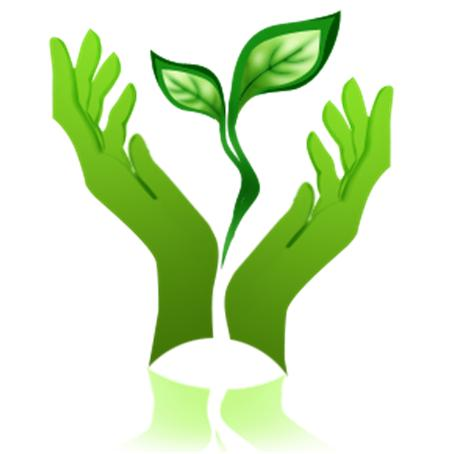 ПРОЕКТ«Лето – чудеса природы»Вторая младшая группаПодготовили: воспитатели второй младшей группыКожевникова Т.П.                                                                                                                    Дерина О.С.2017г.Вид проекта: долгосрочный, групповой, познавательно-исследовательский.Продолжительность проекта: 3 месяца. Участники проекта: дети второй младшей  группы, родители воспитанников, воспитатели.Образовательная область: экологическое воспитание.Актуальность проблемы:Ознакомление дошкольников с природой является одной из важнейших задач в работе с детьми. При этом очень важно, чтобы получаемые знания не были преподнесены изолированно, без привязки к целому комплексу явлений, окружающих предмет изучения. Дети всегда должны видеть связь отдельного вида с окружающей средой, его влияние на эту среду, они должны понимать, что растения и животные зависят друг от друга и от среды обитания.Экологическое воспитание - одно из основных направлений в системе образования, это способ воздействия на чувства детей, их сознания, взгляды и представления. Дети испытывают потребность в общении с природой. Они учатся любить природу, наблюдать, сопереживать, понимать, что наша Земля не сможет существовать без растений, насекомых, животных, что в окружающем мире все взаимосвязано.    	 В своей работе мы хотим познакомить детей с разнообразием живой и неживой природы, с её богатством и огромной пользой для человечества. Очень хочется донести до сознания детей, что природа сознательно не причиняет вреда людям, а лишь по надобности защищается от пугающих её действий. Например, пчела, если не пытаться её ловить, прижать или как-то навредить ей, то она пролетит мимо и ни за что не ужалит просто так. Животные не нападают просто так на человека, лишь в период выращивания своих детёнышей они излишне внимательны и подозрительны к окружающему.  Не трогай крапиву и не обожжёшься. Не ешь ядовитые грибы и останешься здоровым. Если дети будут знать всё это, то будут ограждены от неприятных ситуаций при прогулке на природе. Будут бережнее относиться к окружающему природному миру. Хочется, как можно больше дать информации детям и подготовить их к дальнейшей жизни, в которой можно рассчитывать в основном на свои силы и знания.Цель проекта: создание условий для развития познавательных и творческих способностей детей в процессе реализации образовательного проекта, формирование представления у дошкольников о разнообразии окружающего мира, формирование навыков правильного поведения в природе.Задачи проекта:формировать у детей элементарные представления об окружающем мире:насекомых (бабочка, муравей, пчела, кузнечик, стрекоза, муха, божья коровка), их строении, способах передвижения;цветах, их строении, способах и местах произрастания;грибах, их строении, способах и местах произрастания; (мир грибов многообразен); сформировать представления детей о значении грибов в природе;закрепить представления детей о лекарственных дикорастущих растениях, их ценности для здоровья, правил пользования;Ягодах;Развивать речь: обогащать словарь, побуждать задавать вопросы, составлять рассказы- описания, сказки, загадки.Формировать представление о необходимости сохранения окружающей природы в экологическом равновесии; Воспитывать доброе и бережное отношение к миру природы, обучать детей устанавливать связи и взаимодействия человека с природой;развивать семейное творчество и сотрудничество семьи и детского сада;развивать умение и навыки использования даров природы для сохранения собственного здоровья;развивать познавательный интерес, умение сравнивать, обобщать, делать выводы на основе полученной информации, анализировать;обучать восприятию красоты природы и передаче её через рисунки, лепку, аппликацию;развивать эмоциональную отзывчивость;развивать коммуникативные навыки;формировать навыки исследовательской деятельности.Предполагаемый результат:у детей проявится ярко выраженный интерес к объектам и явлениям природы(насекомым, грибам, растениям);иметь простейшие представления о некоторых особенностях их внешнего вида, строении, способах передвижения, произрастания;знать об их пользе или вреде;находить сходства и различия;владеть обобщающими понятиями;создание гербария «Полевые цветы»;коллективная работа «Щедрые дары лета»создание картотеки «Грибы: ядовитые и съедобные»;выставка творческих работ «Расцвело васильками лето»;создание макета муравейникафотовыставка «Я и лето».Выставка совместных рисунков «Опята – дружные ребята»Создание альбома со стихами о природе «В небе радуга сияла»Составление альбома «Природная лечебница»Формы организации проекта: Экскурсии;Дидактические игры Трудовая деятельность детей.Работа с родителями.НаблюденияПоисково-исследовательская деятельность.Изобразительная деятельностьПлан реализации проекта1 Этап: Подготовительный.Сбор и анализ литературы по данной темеРазработка плана реализации проектаРазработка дидактических игр, пособийПодборка иллюстративного материала.Подборка стихотворений, загадок, песен, сказок, мифов, легенд по теме.Подборка подвижных, пальчиковых, дидактических игр, веселых вопросов и упражнений по теме.Подготовить материал для изобразительной деятельности, художественную и познавательную литературу для чтения детям.Организация совместной деятельности воспитателя с детьми:Дидактические игры по теме проекта;Сюжетно-ролевые игры;Отгадывание загадок;Чтение художественной литературы;Беседы;Пальчиковые игры;Экскурсии;Наблюдение;Поисково-исследовательская деятельность;Трудовая деятельность.Творческая деятельность.Организация самостоятельной деятельности детей:Раскрашивание раскрасок «Цветы», «Овощи-фрукты», «Насекомые», «Грибы»;Рассматривание картин по теме проекта;Настольные и дидактические игры;  Сюжетно-ролевые игры; Наблюдение.Сотрудничество с семьёй:Консультация «Бабушкины рецепты здоровья».Консультация «Ребенок и природа (основы безопасности детей дошкольного возраста)».Консультация «Природа – источник огромного количества открытий и находок, источник счастья и труда (что можно делать летом)».Изготовление поделок по теме.Сбор гербария «Полевые цветы».Сбор гербария «Зеленая аптечка»Составление альбома «Природная лечебница»Консультация «Ловушки для грибника»,Консультация « Всякий грибок знает свой срок»,Консультация «Ребенок на даче»Консультация «О летнем отдыхе детей»Консультация «Если ребенка ужалила пчела»Консультация «Всякий гриб в руки берут, да не всякий гриб в кузов кладут»,Тематическая выставка «Народные приметы о грибах»Привлечь родителей к совместному изготовлению макета муравейникаОсновной этап реализует следующие темы:Июнь: 1-2 недели: «Расцвело васильками лето»3-4 недели «Шестиногие обитатели планеты»Июль:1-2 недели «Аптечка матушки-природы»3-4 недели «Вкусные дары лета»Август:1-2 недели «Царство грибов»3-4 недели «Есть у солнышка друзья»2 Этап: Реализация проекта.3 этап: Презентация проектасоздание гербария «Полевые цветы»;создание картотеки «Грибы: ядовитые и съедобные»;выставка творческих работ «Расцвело васильками лето»;создание макета муравейникафотовыставка «Я и лето».Выставка совместных рисунков «Опята – дружные ребята»Создание альбома со стихами о природе «В небе радуга сияла»Составление альбома «Природная лечебница»Приложение 1К теме проекта «Расцвело васильками лето»БеседыПОЧЕМУ   ИХ  ТАК  НАЗВАЛИ?Бархатцы – цветы на клумбах, бархатные на ощупь.Анютины глазки – полевые цветы, напоминающие глаза девочки Анюты.Венерин башмачок - цветок, напоминающий башмачок, утерянный по легенде богиней Венерой.Львиный зев – цветок при нажатии открывается словно пасть (зев) льва.Мать-и-мачеха – листья с одной стороны тёплые, бархатные, нежные, как руки матери; а с другой – холодные, гладкие, как руки мачехи.Сон-трава – люди верили, что от этой травы сон спокойный.Куриная слепота – цветы горькие, по поверью, от них слепнут куры.Плакун-трава  - мелкие листья напоминают слезинки.Незабудки – по поверью, голубые цветочки, как и глазки любимой, нельзя забыть.Вьюнок – вьётся, обвивает растения, растущие рядом.Медуница – пахнет мёдом, пчёлы собирают нектар.Стрелолист – листья по форме напоминают наконечник стрелы.Сердечник – листья по форме напоминают сердце.Подснежник – из-под снега первым появляется.Одуванчик – разлетается от дуновения (от "дуть").Кувшинка (речная) – середина цветка по форме похожа на кувшинчик.Лютик ядовитый – лютый.Флокс – пламя, цвет пламени.Астра – звезда.Гладиолус – меч.Наблюдения за василькамиЦели:Познакомить детей с растением, его особенностями.
Закрепить знания о понятиях «сорняк», «медонос», «лекарственное растение», «виды».
Воспитывать любознательность, интерес к родной природе, умение видеть ее красоту.Ход наблюдения:Головка голубая и длинный стебелек.
Ну кто его не знает! Это...Вы, конечно-же, узнали василек. У василька огромное множество родственников. Ученые говорят: «У василька много видов». Среди них есть и вовсе не синие: они бывают и красноватые, и розоватые, и желтые, и голубые и почти белые. Смотрят люди на васильки - любуются, собирают из них букеты, плетут венки.
Но вот земледельцы такой красоте не очень-то рады: васильки истощают почву, когда их много, губят посевы. За это называют васильки сорняками.Вредны васильки и для животных - коров, лошадей. Если они наедятся васильков, то могут даже погибнуть.И все же неверно было бы осуждать этот цветочек: в природе нет бесполезных растений. Приносит пользу и василек. В его цветках - много меда: пчелы, шмели так и вьются над ними. Василек — растение-медонос.Народные целители считали, что настойка из цветков василька помогает от простуды, от нарывов, болезней глаз и некоторых других заболеваниях. И современная медицина использует целебные свойства василька. Василек — лекарственное растение.Раньше из васильков делали синий и голубой краситель.С очень давних времен васильки стали разводить в садах. Особенным спросом эти очаровательные фиолетово-синие цветы пользовались у горожанок, которые украшали ими свои прически, прикалывали их к одежде и украшали свои дома. Многие виды васильков выглядят очень привлекательно, поэтому они выращиваются как садовые растения и на срезку для букетов. Такие растения называются декоративными.Научное название этого растения связано с кентавром Хироном - древнегреческим мифологическим героем - полулошадью и получеловеком. (Можно показать картинку с изображением кентавра). Кентавр Хирон обладал знаниями о целебных свойствах многих растений и с помощью василька смог вылечиться от раны, нанесенной ему отравленной стрелой Геркулеса. Это и послужило поводом назвать растение centaurea, что в дословном переводе означает «кентаврово».Русское происхождение названия цветка очень интересное. «Василек» значит «царский цветок». А само слово «василек» происходит от русского имени Василий, что в переводе с древнегреческого – «царский». И если внимательно присмотреться к лепесткам цветка, можно заметить, что каждый напоминает корону.Народные названия василька: переполох, звонная трава, синецветка, лоскутница, синюха. Как вы думаете, почему именно такие названия получило это растение? (Ответы детей). По-украински василек — волошка. Украинки вплетали васильки в венки, украшали ими иконы в церквях.Есть такая пословица про василёк: «Ты посей рожь — васильки сами вырастут».Колосится в поле рожь.
Там, во ржи, цветок найдёшь.
Ярко-синий и пушистый,
Только жаль, что не душистый.Послушайте сказку о васильке синем.Сказка о ВасилькеЖила когда-то в одном селе бедная вдова с единственным сыном - Василем. Он был красивым и трудолюбивым парнем, и многие девушки заглядывались на него. Но ни на одну из них не обращал Василь внимания. С утра до ночи работал он на своем поле, а возвращаясь домой, спускался к реке - умыться, отдохнуть, на закат полюбоваться.
Он и не знал, что в той реке живет русалка, что каждый вечер глядит на него, раздвинув листья кувшинок. Глядит и тихо вздыхает.
- Ах, - шепчет русалка, - если бы ты полюбил меня, стали бы мы жить с тобой в речной глубине. Посмотри, как я прекрасна, как прохладно и красиво у меня под водой!
Когда Василь увидел русалку, услышал ее слова, наотрез отказался покинуть свою землю, свое поле, не захотел и смотреть на русалочью красоту.
- Тогда, - рассердилась красавица, - не доставайся ты никому! Стань цветком на своем поле!
Закачался цветок среди ржи. Был он синим-синим, как глаза Василя, как глубокая вода в реке! И назвали люди тот цветок васильком - в память об исчезнувшем юноше.И хотите верьте сказке, хотите нет, но одно в ней правда: растет василек синий только среди ржи, а если встретится в другом месте - значит, когда-то здесь было ржаное поле. В тех странах, где рожь не сеяли, там даже не знали и о васильке синем, например, в Древнем Египте.У нас в Крыму, кроме василька синего, растет много других видов василька:
Василек луговой
Василек колючеголовый — с шипами под цветками.
Василек наклоненный.
Василек раскидистый — с белыми цветками.
Василек приплюснутый.
Василек солнечный — с желтыми цветками.
Попробуем поразмышлять, за что эти васильки получили свои названия.Дидактическая игра «О чем говорят названия растений?»Васильков повсюду много. Им пока не грозит исчезновение. Но все равно, не рвите, пожалуйста, цветы без надобности,лучше любуйтесь ими живыми. Ведь:Если я сорву цветок, если ты сорвёшь цветок,
Если вместе я и ты, если мы сорвём цветы,
Опустеют все поляны и не будет красоты!Вопросы на закрепление:1. Как вы понимаете выражение: «У васильков много видов»? Какие бывают васильки?
2. Отчего произошло название «василек»?
3. За что василек получил сое научное название «кентавро»?
4. Можно ли назвать василек сорняком? Почему?
5. Можно ли назвать василек кормовым растением? Почему?
6. Можно ли назвать василек растением-медоносом? Почему?
7. Можно ли назвать василек лекарственым растением? Почему?
8. Почему появилась такая пословица: «Ты посей рожь — васильки сами вырастут»?
9. Какие виды васильков, растущих в Крыму, вам запомнились?Дополнительный материал к занятию:Загадки про василёкВ траве густой, зеленой
он выглядит нарядно,
Но с пашен, как сорняк,
он изгнан беспощадно.
Головка голубая и длинный стебелек.
Ну кто его не знает! Это...Каждый, думаю, узнает,
Если в поле побывает,
Этот синенький цветок,
Всем известный ...Ярко-синий, пушистый
Он в хлебе родится,
В еду не годится.Так маленького Васю называют
И те цветы, что в поле собирают.Мы несли грибы в корзине
И ещё цветочек синий.
Этот синенький цветок
Назвался ...Прячется в колосьях
Синий огонёк,
Это расцветает
В поле ...Раскололись – ходят толки –
Над полями небеса,
Голубые их осколки –
Средь пшеницы и овса.Синий глазок
Глянет разок –
Да и спрячется
За колосок.Есть трава-полёвка
Синяя головка,
По краям короночки –
Зубчики-вороночки.Глаз, как небо, синий-синий.
Смотрит в небо свет Василий.
В поле он, где рожь растёт,
И родился, и живёт.Стихи про василёкНа лужайке у реки
Голубеют васильки.
Голубые, словно небо...
Голубые, как вода...
Хоть однажды их увидишь,
Не забудешь никогда.
(Н. Нехаева)Синее небо упало на луг,
Синим, пресиним всё стало вокруг,
На лугу расцвели, у синей реки,
Как синие небо, цветки – васильки.
(Н. Маслей)Распускает василёк
Сбахромою лепесток,
Словно синий огонек,
Согревает взгляд цветок.
(Г. Зеленкина)Василёчек-василёк,
Синий, пламенный цветок,
Видно в синем небе жил,
С радугой-дугой дружил.
(С. Бахрушина)А красавец василёк -
Гордый полевой цветок!
С голубой резной короной,
Как король, но нет там трона!
(Наталья Майданик)Все дети любят розу,
А я другой цветок.
Не астру, не мимозу –
Обычный василёк.
Он нежный и красивый
Цветочек полевой,
Лиловый, ярко-синий,
Небесно-голубой.
Сорвал цветок любимый,
Восторженно гляжу,
И вдруг среди ворсинок
Я чудо нахожу.
Ведь в серединке мягкой
Шевелится жучок,
Из всех цветочков ярких,
Он выбрал василёк!
(Ю. Дулепина)Колосится рожь –
краше не найдёшь.
В золотистой ржи
да по всей межи –
Чудо из ковров
синих васильков!
Право, чудеса –
в поле небеса!
(А. Алферова)Тонкий длинный стебелёк
И голубенький цветок.
Распустился – василёк,
Мимо я пройти не смог!
Цвета – неба голубого,
Не встречал, ещё такого!
Я цветка, не стану рвать,
Завтра, встретимся опять!
А пришёл, когда наутро -
Расцвело здесь небо будто!
Была полянка голубой,
Где ж дружок вчерашний мой?!
(А. Полетаева)В золотое поле
Упали капли неба.
Что это такое -
Сказка или небыль?
Да это ж васильков
Синие цветочки.
Средь поля колосков
Небо ставит точки.
(Д. Рум)На пшеничном поле,
В утренней росе
Васильки сияют,
Радуются мне...
Соберу цветов я
Праздничный букет.
Синий - это самый
Мой любимый цвет!
(М. Искандарян)Однажды утром на рассвете
Я в поле погулять пошла.
Не удивляйтесь только, дети:
Я василечек там нашла.
Небесно-голубой,
Он рос там сам собой.
Решила я:
Возьму с собой!
Нет, нет, не буду лучше брать,
Пускай растет, цветет,
Пускай кому-нибудь опять
Он радость принесет.На лугах по берегам у реки,
На полях, там где густая трава,
Жарким летом расцвели васильки,
Споря с небом чья синей синева.
Добрый ангел из небес полотна
Эти звездочки для нас нарезал,
Чтоб земля была цветами полна
На луга и на поля разбросал.
Голубые у девчонки глаза.
Так светлы они и так глубоки!
Подарили этот цвет небеса,
А, быть может, и цветы васильки...
(М. Петровская)Подвижная игра для детей среднего дошкольного возраста «Косари»По считалке выбираются 3 водящих – косари, остальные играющие – цветы. Каждый играющий получает цветную ленту, обозначающую цветок: желтая лента – одуванчик, белая лента – ромашка, синяя – василёк. Ленты закрепляются у играющих сзади на поясе. Водящие заранее договариваются, кто какой цветок будет срывать. Играющие произносят текст и имитируют движение: цветы, стоя на месте, раскачиваются, двигают руками-листочками, растут. Косари делают энергичные движения руками в сторону -вперёд и ходят между цветами по полю.Слова цветов:Зелен, зелен луг, всё цветёт вокруг,
И роса блестит, и коса звенит.
Одуванчик, василёк и ромашка здесь растут.Слова косарей:Я косой траву скошу и букетик наберу.
Раз, два, три…На слова: «Раз, два, три…» - цветы разбегаются, стараясь добежать до условленного места. Косари срывают с убегающих ленточки только своего цвета, так как по договору каждый косарь собирает или только одуванчики, или ромашки, или васильки. Побеждает тот, кто больше сорвал ленточек, соответствующих цветов.Наблюдение за чистотеломЦели:Познакомить детей с растением, обратить внимание на то, что оно ядовито.
Закрепить знания о существовании у растений научного и народного названия, а также о лекарственных растениях.
Развивать мышление, вникая в смысл слов.
Воспитывать любознательность, интерес к родной природе, экологическое мировоззрение.Ход наблюдения:В конце весны в лесу, а также по сорным местам, около заборов и вдоль дорог появляются вот такие золотисто-желтые цветки, сидящие на длинных стеблях с красивыми вырезанными листьями. Посмотрите внимательно на это растение. Это чистотел.Но запомните: все части этого растения ядовиты! А это значит, что трогать чистотел не нужно. Если это растение надломить, то на изломе появится капельки густого оранжевого сока.Ещё древние греки заметили, что растение расцветает с прилётом ласточек и вянет с их отлётом. Вот и назвали его Chelidonium – «ласточкина трава». А еще люди узнали о лечебных свойствах этого растения, наблюдая за ласточками, которые лечили своих птенцов чистотелом.Люди научились использовать чистотел для лечения многих болезней: сок чистотела используют для удаления бородавок, сухих мозолей, а настоем из листьев чистотела лечат многие болезни живота. Лекарства из чистотела заживляют раны и уменьшают боль.В народе это растение называют чистотелом, желтомолочником, бородавочником. Давайте поразмышляем о происхождении этих названий. Как вы думаете, за что растение получило такие названия? (Ответы детей).Русские названия растения, «чистотел» и «бородавник», связаны с применением сока для удаления бородавок и других болезней кожи. За склонность селиться возле тына (забора, частокола) называют также «подтынником».
Чистотел богат на народные названия, еще его называют: Желтая трава, Золотая трава, Чистящая трава.Если чистотел растет на пастбище, скот его не поедает. Чистотел может вызвать сильное отравление. Свиньи, съев чистотел, теряют силы, и глохнут. Безвреден чистотел только для пятнистых оленей.С отмиранием надземной части травы чистотел не погибает. Это многолетнее растение возродится по весне опять, лишь бы уцелел его корень. А он стойкий и выдерживает любую зиму.Вы познакомились с удивительным растением. Чистотел ядовит, но приносит огромную пользу, так как является лекарственным растением. Но лечить людей должны доктора. А мы с вами теперь много знаем о чистотеле и будем просто любоваться его золотисто-желтыми цветками. Сами растение трогать не будем и другим не позволим.Вопросы на закрепление материала:1. Вспомните народные названия растения?
2. Как переводится научное название Chelidonium?
3. Почему не нужно трогать чистотел?
4. Как люди используют это растение?
5. Едят ли чистотел животные на пастбище? Почему?
6. Можно ли назвать это растение морозоустойчивым? Почему?
7. Что мы увидим, если надломим это растение?СтихиС. Лосева

Колокольчик зазвенел,
Свою песенку запел:
«Динь-динь, динь-динь:
На дворе – неба синь,
Солнце яркое,
Красное, жаркое!
Вылетайте, мошки!
Выползайте, блошки!
Ю. Дулепина

Все дети любят розу,
А я другой цветок.
Не астру, не мимозу – 
Обычный василёк.
Он нежный и красивый
Цветочек полевой,
Лиловый, ярко-синий,
Небесно-голубой.
Сорвал цветок любимый,
Восторженно гляжу,
И вдруг среди ворсинок      
Я чудо нахожу.
Ведь в серединке мягкой
Шевелится жучок,
Из всех цветочков ярких,
Он выбрал василёк!

А. Полетаева

Тонкий длинный стебелёк
И голубенький цветок.
Распустился – василёк,
Мимо я пройти не смог!
Цвета – неба голубого,
Не встречал, ещё такого!
Я цветка, не стану рвать,
Завтра, встретимся опять!
А пришёл, когда наутро -
Расцвело здесь небо будто!
Была полянка голубой,
Где ж дружок вчерашний мой?!

Н. Сергеева

Колокольчик - синий цвет
Ты открой нам свой секрет,
Почему ты не звенишь,
Хоть головкой шевелишь,
То от ветра клонишься,
То от солнца скроешься.Рано утром солнышко 
Ясное встает,
Спать оно ромашкам
В поле не дает.
Бабочки пархают
От цветка к цветку,
Радуются утру,
Солнечному дню!
Мы к ромашкам в поле
Выйдем погулять,
Радоваться лету,
Петь и танцевать!


-Белые рубашки 
В жёлтенький горошек
Вышили ромашки
Вдоль лесных дорожек,
-Нет, глазунью это
Из яичек мелких 
Разложило лето
На полях – тарелках!
-Вы не так смотрели:
На полях - салфетках
Отдохнуть присели
Солнышкины детки!
- Желтые конфеты
Белые бумажки - 
Знают все ответы
Хитрые ромашки!
Обойду сторонкой,
Пусть растут привольно.
Лепестки не трону…
Вдруг им будет больно...ЗАГАДКИВесь в пыли, хоть сил немного,У дороги он торчит.У него согнулись ноги,Неприятен его вид.(Подорожник.)Солнце жжёт мою макушку,Хочет сделать погремушку.(Мак.)Эх, звоночки, синий цвет,С язычком, а звону нет.(Колокольчик.)Белые горошкиНа зелёной ножке.(Ландыш.)Голова на ножке,В голове горошки.(Мак.)Что в поле родится,А есть не годится?(Василёк.)Стоит в саду кудряшка –Белая рубашка,Сердечко золотое –Что это такое?(Василёк.)Колосится в поле рожь,Там, во ржи, цветок найдёшь –Ярко-синий и пушистый,Только жаль, что не душистый.(Василёк.)У заснеженных снегом кочек,Под белой шапкой снеговой.Нашли мы аленький цветочек,Полузамёрзший,  чуть живой.(Подснежник.)Мы по ковру идём с тобой,Его никто не ткал.Лежит у речки голубой,И жёлт, и синь, и ал. (Луг.)Мёртвым в землю упал,Живым из земли встал.Красну шапку уронил,И людей усыпил.(Мак.)Все знакомы с нами:Яркие, как пламя,Мы однофамильцыС мелкими гвоздями.Полюбуйтесь дикимиАлыми…. (гвоздиками.)На зелёном на шнурочкеБелые звоночки.(Ландыши)ЛЕГЕНДЫ   О   ЦВЕТАХВы задумывались когда-нибудь, почему о времени года лето говорят: "лето красное"?"Красным" в Древней Руси называлось красивое. Чем же красиво лето?А красиво оно бесчисленными множествами цветов, распускающихся в это время года.Цветы – символ непреходящей красоты мира. Они делают нашу жизнь богаче и радостнее, пробуждают в человеке любовь к добру, ко всему  прекрасному. День рождения, свидания с любимой, свадьбы, юбилеи, памятные даты … и всё это непременно сопровождается цветами.С древнейших времён цветы сопровождали торжественные события в жизни человека, который, кроме того, приписывал им таинственную силу.В Индии считали: если человек увидит, как раскрывается лотос, то он будет всю жизнь счастлив.В Древней Руси верили, что цветок папоротника в ночь Ивана Купалы даёт человеку власть и открывает клады, а цветок кувшинки (одолень-трава) – защищает от всякой нечисти.У всех цветов есть свои легенды, истории.Если б знала баба,Что такое одолень-трава,Всегда бы брала её,Вшивала в пояс,И носила на себе.Как появились цветы на Земле?Возвращался Иван-царевич от Бабы-Яги, доехал до большой реки, а моста нет. Махнул три раза платком в правую сторону – повисла над рекой радуга дивная, он и переехал по ней на другой берег.Махнул два раза в левую сторону – радуга стала тоненьким-тоненьким мостиком. Бросилась Баба-Яга за Иваном-царевичем вдогонку по этомумосточку, добралась до середины, а он возьми да и обломись! Рассыпалась радуга по обе стороны реки на мелкие осколочки цветочками. Одни цветы были добрые – от следов Ивана-царевича, а другие – ядовитые – это там, где Баба-Яга ступала.МАКДревние греки рассказывали миф о боге сновидений Мардие. Вокруг его жилища росли маки, в цветах которых покоились сны. Когда наступала ночь, Мардий срывал один из цветков и облетал Землю, усыпляя им утомившихся людей.ВАСИЛЁККто не знает прекрасный, синий как южное небо, полевой василёк. Старинная легенда рассказывает: однажды небо упрекало колосья хлебного поля в неблагодарности: "Всё, что населяет землю, благодарит меня, - сказало оно, - цветы посылают мне своё благоуханье, леса - таинственный шёпот, птицы – пение, только вы не выражаете мне признательности, хотя ни кто иной, как я наполняю ваши корни освежающим дождём и зреть заставляю полновесные зёрна в ваших золотых колосьях"."Наоборот, мы благодарны, - возразили колосья, - мы украшаем землю вечно волнующимся и качающимся морем зелени. По-другому мы не в состоянии выразить свою признательность. У нас нет возможности вознестись к тебе. Помоги нам, и мы будем осыпать тебя ласками и говорить о любви"."Хорошо, - сказало небо, - если вы не можете подняться ко мне, так я сойду к вам". И вот небо приказало земле вырастить среди колосьев чудесные синие цветы – частицы самого себя.Когда-то очень давно, гласит миф, на земле жили кентавры – полулошади, полулюди. Мудрейшим среди них считался Хирон, прославившийся знаниями в медицине. Однажды разгорелась жестокая битва, и отравленная стрела, пущенная Тераклом, случайно тяжело ранила Хирона. Но мудрый кентавр не погиб, ему удалось разыскать растение, которое облегчило его страдания – это был цветок голубого цвета – василёк.АНЮТИНЫ  ГЛАЗКИТрудно пройти мимо этих цветов. Смотришь на них, а они будто на тебя смотрят. Интересно, что немцы анютины глазки называют "мачехой", объясняя это тем, что нижний самый круглый и красивый лепесток, - это мачеха, а находящиеся выше и не менее красиво окрашенные лепестки – её родные дочери, два верхних беленьких, как, будто полинявших с лиловым оттенком – её бедно одетые падчерицы. Есть предание, что анютины глазки – это девушка Анюта, обращённая в цветок за любопытство к чужой жизни и подглядывание.Анютины глазки – думай обо мне. ГЛАДИОЛУСВ переводе с латинского - "меч". Из-за внешнего вида его называют - шпажник. Гладиолус символизирует дружбу, верность, память, благородство. Это один из цветов, который принято дарить мужчинам.У крылечка домика клумбу свежую стеречьСтал на стражу гладиолус, в переводе – это "мечь".И как будто строгий воин в светлых латах – лепестковПоднимается, спокоен, неприступен и суров.ГВОЗДИКАСимвол революционной борьбы – гвоздика.  Луговая гвоздика встречается на сухих, сильно освещённых солнцем местах. Цветы гвоздики привлекают к себе большое количество бабочек, потому что она выше других растений и имеет яркую окраску. Гвоздика является большой любимицей человека. Великолепный запах её цветов напоминает запах известной пряности – гвоздики, поэтому её так и назвали.В прошлом французские девушки деревенские, провожая своих парней на войну, дарили им букеты гвоздик, выражая пожелание быстрее возвращаться победителями и невредимыми. Молодые верили в чудодейственную силу гвоздики и бережно хранили, считая талисманом. Понятие о храбрости было настолько связано с этим цветком, что Наполеон I, утверждая орден Почётного легиона, избрал цвет гвоздики цветом ленты этого высшего знака отличия, чем и увековечил роль гвоздики в истории Франции.МИФ:Однажды возвращалась домой с неудачной охоты злая богиня. Она увидела маленького пастушка, играющего на свирели.- А, это ты распугал всех зверей и птиц? – закричала богиня.- Что вы? Что вы? Я только забавляюсь, - оправдывался мальчик, - ведь голос моей свирели так тих, что слышен только цветам. Не поверила пастушку богиня, набросилась на него и стала его бить. Там, где упали слёзы пастушка, неожиданно выросли цветы, похожие на покрасневшие от слёз глаза.Гвоздика – символ любви, помолвки, брака.Розовая – символизирует материнство.Белая – чистоту, любовь.Жёлтая – пренебрежение, отказ.Красавица – гвоздика,Пунцово-красный цвет,Пойди-ка, собери-каПраздничный букет.ФИАЛКАСреди весенних цветов особенно выделяются скромные душистые фиалки. Чудный, ни с чем не сравнимый по своей нежности запах фиалки и приятное сочетание фиолетовой окраски цветка с яркой зеленью листьев сделали её любимицей человека. Легенда рассказывает, что однажды бог света Апполон преследовал своими яркими лучами одну из дочерей – красавиц Атласа. Бедная девушка обратилась к Зевсу с просьбой укрыть и защитить её. Великий громовержец, вняв просьбе, превратил её в чудную фиалку и укрыл её в тенистой зелени кустов. С тех пор каждую весну цвела  и наполняла своим благоуханьем фиалка окрестные места.Дочь Зевса однажды отправилась в лес за цветами и была похищена Плутоном как раз в то время, когда рвала фиалки. Она выронила из рук собранные цветы на землю, эти фиалки и цветут у нас поныне.Фиалка – символ застенчивости.В христианской традиции символизирует смирение.Фиалочка душистаяС весною расцвелаАроматом нежнымВесь лес заполнила она.ИРИСЫИрисы, или петушки, являются непременными спутниками наших дворовых цветников. За пёстрые по окраске цветы, покрытые как бы радужной сеточкой, растение названо именем греческой богини радуги Ириды. В переводе с греческого "ирис" означает радуга. В народе этот цветок получил ласковое прозвище – "касатик".Этот цветок хранит легенду о большой любви двух юных сердец – рыбака и рыбачки. Рано дети лишились родителей. Сирот воспитывало всё рыбацкое селение. С детства они были как брат и сестра, а когда стали взрослыми, полюбили друг друга и решили пожениться. Но у них не было денег, чтобы сыграть свадьбу, а юноше так хотелось подарить своей невесте свадебный подарок. И вот однажды он на своей старой лодке уплыл далеко от дома, чтобы наловить много рыбы. Долго ждала своего любимого молодая рыбачка, но не дождалась. Она ходила по берегу реки и  нашла сети любимого с рыбой. И когда стала разделывать рыбу, в одной, самой большой рыбе она увидела драгоценный камень – сапфир. Он горел голубым пламенем – это был подарок свадебный молодого рыбака. В этот же вечер местные рыбаки увидели, как по берегам реки горят жёлтые огоньки. Это цветы выросли из слёз молодой вдовы, прекрасные ирисы-петушки. И теперь каждой весной на берегах рек, озёр, проток, где в тоске и печали, убитая горем рыбачка, искала своего любимого мужа, расцветают ирисы.ЛАНДЫШЛандыш является лучшим цветком майского леса. Весна наделила ландыш любовью к жизни, и он всегда благодарит её тёплыми ласковыми лучами. После цветения ландышей на месте осыпавшихся лепестков появляются крупные красные ягоды. Легенда уверяет, что это не ягодка вовсе, а горючие слёзы, которыми ландыш оплакивает расставание с весной. Весна хоть и  полюбила ландыш, но недолго. И ландыш поник от горя, маленькие цветочки его опали, и на их месте вылились огненно-красные слёзы – ягоды.А по древнерусской легенде, морская царевна Волхова полюбила юношу Садко, а он отдал своё сердце любимице полей и лесов Любаве. Опечаленная Волхова вышла на берег и стала плакать. И там, где падали слезинки царевны, выросли ландыши – символ чистоты, любви!С маленьким серебристым цветком связаны не только  легенды, стихи, сказания, но и многие праздники. В период цветения ландышей проводились народные гулянья.В Древней Германии на некоторых парнях и девушках были веночки из цветов ландышей. Они собирались на околицах, разжигали костры и танцевали до тех пор, пока цветы не увядали, тогда они бросали их в костёр, принося в жертву богине зари и весны – Остаре.А во Франции день первого мая называется днём Ландышей, которые символизируют солидарность трудящихся.КОЛОКОЛЬЧИКВ давние времена люди ездили на лошадях. Лошадьми управляли ямщики. На дугу лошади вешали колокольчики, весело звеня, они не давали ямщику заснуть в дороге и заблудится, особенно в зимнее время, во время буранов, метелей, снегопадов. Местонахождение лошади в такое время можно было определить по звуку колокольчика. В степи растут цветы, они звенят от дуновения ветерка, только звон у них не такой громкий, как у металлических колокольчиков.И если в ветреную погоду прислушаться, то можно услышать тихий звон. Шапочка этих цветов напоминает колокола, вот поэтому и назвали эти цветы колокольчиками.Колокольчики любят солнце, как и все цветы, свои нераскрывшиеся бутоны тянут к солнышку.  Как только они раскрываются, то опускают бутоны вниз, чтобы защитить пестики и тычинки от дождя. Цветы колокольчика защищают насекомых от плохой погоды, потому что опущены головкой вниз.Колокольчики мои,Цветики степные!Что глядите на меня,Тёмно-голубые?НЕЗАБУДКИ Однажды богиня цветов Флора спустилась на землю и стала одаривать цветы именами. Всем цветам дала имя, никого не обидела и хотела удалиться, но вдруг услышала за спиной слабый голосок: - "Не забудь меня, Флора! Дай мне, пожалуйста, какое-нибудь имя!"Оглянулась Флора – никого не видно. Снова захотела уйти, но голосок повторился:- Не забудь меня, Флора! Дай и мне имя!И только тут заметила Флора в разнотравье маленький голубой цветок.- Хорошо, - сказала богиня, - будь незабудкой.Вместе с именем я наделю тебя чудесной силой – ты будешь возвращать память тем людям, которые начнут забывать своих близких или свою родину. Хоть и мала незабудка, да почитаема веками. Во многих странах в честь неё устраивались праздники. В Германии в "день незабудки" школьники занимались неполный день, чтобы сходить в лес, попеть песни, поиграть, а затем вернуться домой с букетом незабудок.По прибалтийской легенде, незабудки проросли из слёз Элге – невесты пастушка Ликоса, при разлуке её с любимым, и с тех пор являются символом памяти, дружбы и вечной любви.Если  я отправлюсь в путь,Он посмотрит на меня.И шепнёт мне: "Не забудьПро родимые края!"Голубой цветочек хрупкийОн зовётся незабудкой.КУВШИНКА	У всех народов с глубокой древности сохранились предания и легенды, связанные с водяной лилией – кувшинкой.В Древней Греции цветок кувшинка был символом красоты и красноречия.В средние века в Европе родились сказки об эльфах - маленьких лесных человечках, катающихся, как на корабликах, в чашелистиках кувшинки. Кувшинку называли лебединым цветком. Североамериканские индейцы создали красивое сказание: водяная лилия образовалась из искр, упавших с Полярной и "Вечерней" звезды, когда они столкнулись между собой, споря из-за обладания стрелой, которую в минуту смерти выпустил индийский вождь. У славянских народов красивый белый цветок с пятнистым, как змеиный или рыбий хвост, корневищем был превращён народной фантазией в русалку – прекрасную девушку с рыбьим хвостом.Древние славяне считали, что кувшинка помогает путешественникам. Отправляясь в путь, они зашивали в ладанку кусок корневища кувшинки и вешали себе на шею, произнося заклинание: "Одолень – трава! Одолей ты злых людей: лихо бы на нас не думали, скверного не мыслили, отгони ты чародея-ябедника. Одолень-трава! Одолей мне горы высокие, долы низкие, озёра синие, берега крутые, леса тёмные, пеньки и колоды. Спрячу я тебя, одолень-трава, у ретивого сердца во всём пути и во всей дороженьке". БАЛЬЗАМИНБальзамин, или Ваньку мокрого, называют ещё Огоньком.Рассказывают, будто много лет назад провожала, красна девица Лада своего милого на битву с половцами в дикие степи."Я вернусь к тебе, девица, - говорил молодец. – А чтобы мне легче было отыскать тебя, засвети огонёк на окошке". Засветила Лада огонёк на окошке. Только не помог он милому найти её: погиб в бою добрый молодец. Только верить в это девушка не хотела. Так и ждала юношу до самой  смерти. Так и горел на окошке огонёк. А когда умерла Лада от тоски да от старости, огонёк превратился в красивый цветок. Его цветочки так и светятся, так и зовут домой усталого путника…"(по книге В.С. Моложавенко "Тайна красоты.Книга о цветах".)Том "Биология".)ПРИТЧАРоза и ромашка.Сколько цветов росло в саду: тюльпаны и гладиолусы, нарциссы и пионы. Но красивее всех была роза.- Ах, какая она прекрасная! – говорили пионы.- Она великолепна! – шептали гладиолусы.А завистливые тюльпаны то и дело краснели от злости. Росла в саду совсем-совсем незаметная ромашка. Она, молча, любовалась красотой розы. Всему свой черёд: прошло время, все привыкли к красоте розы и перестали её хвалить. А розе было обидно, поэтому она стала ругать другие цветы:- Вы только посмотрите, как нелепы и долговязы гладиолусы! Как безвкусно расфуфырены пионы! Однажды садовник полил цветы холодной водой, и роза-неженка простудилась. Она чихала и чихала. Ромашке было её очень жаль. Она согрела воду в своих ладошках, оборвала со своего платьица лепестки и настояла на воде.- Выпейте это, пожалуйста, вам станет лучше, - сказала она розе.- Что тебе нужно, заморашка! Не дотрагивайся до моего  бархатного платья!Ромашка всё-таки уговорила розу выпить лечебный чай, и роза поправилась. Она снова купалась под душем лейки и больше не болела.Так бывает и у людей: хорошие люди не всегда заметны, а плохие видны всегда, и слова их колются, как колючки у роз.Девочка и ромашкаВ ясное солнечное утро маленькая девочка вышла поиграть на зелёной полянке. Вдруг слышит: кто-то плачет. Прислушалась девочка и поняла: плач доносится из-под камня, который лежит на краю поляны. Камень небольшой, как голова кролика, но очень твёрдый. Подошла девочка  к камню и спрашивает:- Кто там плачет под камнем?- Это я, Ромашка, - послышался тихий слабый голос. – Освободи меня, девочка, тяжко мне под камнем.Сдвинула девочка камень и увидела нежный бледный стебелёк Ромашки.- Спасибо тебе, девочка, - сказала Ромашка, расправив плечи и глубоко вздохнув. – Ты освободила меня от Каменного Плена.- Как же ты попала под камень? – спросила девочка.- Обманул меня Каменный Плен, - ответила Ромашка. – Была я тогда маленьким семечком ромашки. Осенью искала тёплый уголок. Приют дал мне Каменный Плен, обещал оберегать от жары и холода. А когда мне захотелось увидеть солнышко, он чуть не раздавил меня. Я хочу быть твоей, девочка.Девочка приходила к Ромашке, и они вместе встречали солнце.- Как хорошо быть твоей, девочка! – часто говорила Ромашка.- А если бы ты росла в лесу или на обочине дороги? Если бы ты была ничья? – спросила девочка.- Я бы умерла от горя, - тихо сказала Ромашка. – Но я знаю, что ничьих цветов не бывает. 	Они всегда чьи-то. Вот этот Красный Мак дружит с Солнышком. Солнышко шепчет ему: "Ты мой, Красный Мак". Я слышу этот шёпот, когда восходит Солнышко и Мак раскрывает свои лепестки. А вон тот Василёк – друг Весеннего Ветра. Весенний Ветер первым каждое утро прилетает к Васильку, будит его, шепчет: "Просыпайся!" Цветок не мог бы жить, если бы он был ничей.Пальчиковая игры «Цветок»У каждого из вас кисти рук превратились в цветок. Лепестки закрыты, плотно сомкнуты.Утром рано он закрыт (кисти рук находятся в исходном положении) .Но к полудню ближе (ладони отходят друг от друга, подушечки больших пальцев прижаты к концам указательных, кисти рук напоминают полураскрытый бутон) .Раскрывает лепестки, красоту их вижу (кисти рук у запястья соединены, а пальцы плавно расходятся в разные стороны, напоминая раскрывшийся цветок) .К вечеру цветок опять закрывает венчик (пальцы сомкнуть — нераскрывшийся цветок) .И теперь он будет спать (кисти рук в исходном положении) .До утра, как птенчик (кисти рук положить под щеку — имитация сна).«Цветок распустился»
Пальцы зажаты в кулак. Каждый палец поочередно выпрямляется и отводится в сторону, как лепестки цветка, большой палец и мизинец выпрямляются одновременно. Это упражнение можно выполнять иначе: ладони обеих рук подняты вверх и прижаты друг к другу кончиками пальцев и основаниями ладоней - цветок закрыт. Одноименные пальцы на обеих руках одновременно отводятся назад - цветок распустился.
У нас в палисаднике
Возле терраски
Растут голубые
Анютины глазки.
Анютины глазки,
Анютины глазки,
Они распускаются
Быстро, как в сказке.
(3.Александрова)ЯблоняКак на яблоне цветки
Раскрывают лепестки.
Ветерок неслышно
Лепестки колышет.
Только к вечеру цветки
Отпускают лепестки,
Головой качают,
Крепко засыпают. 

1–2 строчки — сжимаем руки в кулаки, потом разжимаем их, показывая, как раскрываются цветки.
3–4 строчки — плавно покачиваем расслабленными кистями рук (ладонями вверх) вправо-влево.
5–8 строчки — поглаживаем одной ладонью другую, продолжая покачивать, осторожно опускаем руки на стол.
* *Подвижные игры:Смелые мышкиВыбирается водящий. Он будет котом. Мышки становятся на противоположной стороне комнаты от кота, который сидит на стульчике. Дети-мыши медленно передвигаются по направлению к коту во время следующих слов:Вышли мыши как-то раз
Посмотреть, который час.
Раз-два-три-четыре,
Мышки дёрнули за гири. (Воспитатель громко хлопает в ладоши)
Вдруг раздался странный звон …
Убежали мыши вон.Кот просыпается и пытается поймать мышей. Те, в свою очередь, убегают на своё место. Пойманными считаются те мыши, до которых дотронулся кот.КарусельИграющие становятся в круг. На земле лежит верёвка, образующая кольцо (концы верёвки связаны). Ребята поднимают её с земли и, держась за неё правой (или левой) рукой, ходят по кругу со словами:Еле-еле, еле-еле
Завертелись карусели, а потом кругом,
А потом кругом-кругом,
Всё бегом-бегом-бегом.Дети двигаются сначала медленно, а после слов «бегом» бегут. По команде ведущего «Поворот!» они быстро берут верёвку другой рукой и бегут в противоположную сторону.Тише, тише, не спишите!
Карусель остановите.
Раз и два, раз и два,
Вот и кончилась игра!Движение карусели постепенно замедляется и с последними словами прекращается. Играющие кладут верёвку на землю и разбегаются по площадке.Весёлые ребятаНа двух противоположных сторонах площадки чертят линии, а сбоку – несколько кружков. Это дом водящего. Играющие собираются за линией на одной стороне площадки и хором произносят:Мы, весёлые ребята,
Любим бегать и скакать.
Ну, попробуй нас поймать!
Раз, два, три – лови!После слова «лови!» все перебегают на противоположную сторону площадки. Водящий должен поймать кого-либо из бегущих, прежде чем тот переступит вторую линию. Пойманный становится в кружок – дом водящего. Затем дети снова читают стихи и перебегают площадку в обратном направлении.После 2-3 попыток подсчитывают, сколько детей поймано, выбирают нового водящего и игра продолжается.Приложение 2Материал к теме проекта «Шестиногие обитатели планеты»Вечер конкурсов и загадок «В царстве насекомых»Цель: определить уровень знаний детей по теме: «Насекомые»Задачи: учить детей отвечать быстро, точно; развивать мыслительные операции детей (анализ, синтез, обобщение); воспитывать выдержку и умение выслушивать ответы сверстника, даже если они не правильные.Ход:Ответь на вопросы.•	Кто в лесу строит муравейники? (Муравьи.) •	Какую пользу приносят муравьи лесу и людям?                                                               (Они уничтожают вредных насекомых.) •	Кто из лесных обитателей любит полакомиться муравьями и их личинками? (Медведь, дятел.) •	Как называется дом, который люди строят для пчел? (Улей.) •	Когда пчелы танцуют? (Когда находят поляну с растениями-медоносами.)•	Где строят гнездо шмели? (На земле — в норках, ямках, трещинах.)•	Почему стрекозу называют хищницей? (Она питается насекомыми.) •	Куда стрекозы откладывают яички? (В воду.) •	Что помогает гусеницам удерживаться на стеблях растений?                                                                                   (Особые крючки на ножках.) •	Чем «поет» кузнечик? (Крыльями.) •	Где у кузнечика уши? (На голенях передних ног.) •	О чем говорит птицам красная спинка божьей коровки?                                                                          (О том, что жучок несъедобный.) •	На кого охотится божья коровка?                         (На вредных насекомых — тлей, паутинных клещей, щитовок.) •	Какие птицы уничтожают личинок майских жуков?                                                                                          (Вороны, скворцы, грачи.)•	Какие насекомые пьют цветочный сок и опыляют цветы?                                                                                        (Пчелы, шмели, бабочки.) •	Почему возле водоемов много комаров?                                                               (Комары откладывают.личинки в воду.) •	Где у комара уши? (В усах.)  •	Что помогает мухе ползать по стеклам и потолку?  (Специальные влажные подушечки на лапках, которые прилипают к гладким поверхностям.) •	Где живут тараканы? (В домах, квартирах.) •	Какой вред приносят людям мухи и тараканы? (Разносят инфекции.)•	Зачем молодые паучки отправляются в воздушные путешествия?                                                                                             (Так они расселяются.) Отгадай загадкиОбъясните, как вы догадались, какие слова помогли найти отгадки?У нее четыре крыла, Тело тонкое, словно стрела, И большие, большие глаза. Называют ее... (стрекоза).Сок цветов душистых пьет, Дарит нам и воск, и мед. Людям всем она мила, А зовут ее... (пчела).Очень маленький на вид, Надоедливо звенит, Прилетает вновь и вновь, Чтобы выпить нашу кровь.                                                 (Комар) Этот маленький скрипач Изумрудный носит плащ. Он в спорте чемпион, Ловко прыгать может он.                                            (Кузнечик) Кто нектар цветочный пьет, Полосатый, а не кот?      (Шмель) Этот маленький ловец Сетку прочную плетет, Если муха попадет, Тут бедняжке и конец.                                             (Паук) Он работник настоящий, Очень, очень работящий. Под сосной в лесу густом Из хвоинок строит дом.                                          (Муравей) Она ярка, красива, Изящна, легкокрыла. Сама похожа на цветок И любит пить цветочный сок.                                                (Бабочка) Всех жучков она милей, Спинка алая у ней. А на ней кружочки Черненькие точки.                                   (Божья коровка)Пословицы и поговоркиПочему в народе говорится: Муравей не велик, а горы копает. Пчелка маленькая, да мед ее сладок. Яблоньку за яблоки любят, а пчелку — за мед. Пчела знает, где мед брать. У кого пчела, тому жизнь весела. Приходи к пчеле с кротким словом, береги пчелу добрым делом.Жужжала муха, дождалась паука.Игра в словаХлопните в ладоши, услышав слово, подходящее муравью (пчеле, шмелю, стрекозе ... таракану). Объясните выбор каждого слова. Словарь: Муравейник, зеленый, порхает, мед, увертливая, трудолюбивый красная спинка, пасека, надоедливая, улей, мохнатый, звенит, река, стрекочет, паутина, квартира, тли, вредитель, «летающий цветок», соты, жужжит, хвоинки, «чемпион по прыжкам», пестрокрылая, большие глаза, разносчица болезней, полосатый, рой, нектар, кровосос, пасечник, пыльца, рыжеусый, гусеница, силач, летает, хищница, защитная окраска, отпугивающая окраска... Комментарий для взрослых: Для активизации памяти и речи детей после игры можно предложить им следующие задания: Вспомните, какие слова, подходящие муравью (пчеле, шмелю, стрекозе ... таракану), вы слышали? Учись сравнивать* Чем питаются муравей и шмель? (Муравей — насекомыми, личинками, тлями, а шмель — нектаром и пыльцой.) * Чем питаются бабочка и стрекоза? (Бабочка питается нектаром цветов и пыльцой, а стрекоза — насекомыми.) * Чем питаются пчела и паук? (Пчела питается нектаром и пыльцой, а паук — насекомыми.) * Куда откладывают личинки стрекоза, пчела и майский жук? (Стрекоза — в воду, пчела — в восковые ячейки, майский жук — в почву.) * Какую пользу приносят муравьи и пчелы? (Муравьи уничтожают вредных насекомых, а пчелы дают мед.) * Какой вред приносят майские жуки и мухи? (Майские жуки поедают листья и стебли растений, а мухи разносят опасные болезни.) * Где уши у комара и у кузнечика? (У комара — в усах, у кузнечика — на голенях передних ног.) Четвертый лишнийВыделите лишнее слово, объясните свой выбор: заяц, еж, лиса, шмель; трясогузка, паук, скворец, сорока; бабочка, стрекоза, енот, пчела; кузнечик, божья коровка, воробей, майский жук; пчела, стрекоза, шмель, бабочка; таракан, муха, пчела, майский жук; стрекоза, кузнечик, пчела, божья коровка. Составь рассказ-описание с опорой на предлагаемый план1. Как называется насекомое? 2. Внешний вид, особенности строения частей тела (крылья, глаза, усики...). 3. Чем питается? (На кого охотится?) 4. Куда откладывает личинки? 5. Где и как проводит зиму? 6. Какую пользу (или какой вред) приносит людям и растениям? 7. Дополнительные сведения, известные детям. Кроссворд «Насекомые»ПО ГОРИЗОНТАЛИ:3. Кто его убивает,     Тот свою кровь проливает. 5. Рыж, да не конь,     Рогат, да не баран,     Дома не любят     И на базаре не купят. 6. За печкой и под полом     Малые букашки громко поют. 7. Не зверь, не птица,     А нос — как спица. 9. Не птица, а летает,    С хоботом, а не слон,     Никто не приучает,     А на нас садится. 10. У кого жало на конце хвоста? ПО ВЕРТИКАЛИ: 1.В ярком платье модница      Погулять охотница.      От цветка к цветку порхает,      Утомится — отдыхает. 2. Не рыбак, а сети расставляет. 4. Маленькая труженица за медком полетела. 8. Летает — ревет, всех пугает,     Коня да корову кусает. ОТВЕТЫ ПО ГОРИЗОНТАЛИ: 3. Клоп. 5. Таракан. 6. Сверчок. 7. Комар. 9. Муха. 10. Скорпион. ПО ВЕРТИКАЛИ Бабочка. 2 Паук. 4. Пчела. 8. Овод. Досуг «ВЕСЕЛЫЙ БАЛ НАСЕКОМЫХ»Задачи: обобщить знания детей о насекомых, их разнообразии, отличительных признаках, питании, передвижении; развивать фразовую речь, память, воображение; доставить удовольствие от самовыражения и общения со сверстниками.Оборудование: шапочки жуков, мух, тараканов, божьих коровок, стрекозы, бабочек-адмиралов, муравьев, кузнечиков, пчелы, шмеля; разноцветные шарфы; цветы бумажные крупные; цветы живые; маски для глаз; барабаны; бутафорская баночка с медом. Бал можно провести в помещении или на участке, если позволяет погода. Воспитатель играет роль распорядителя бала. Он нарядно одет, на голове шапочка комара. Распорядитель может держать бутафорский микрофон. Звучит легкая вальсовая музыка, дети-«насекомые» входят в помещение и останавливаются около распорядителя. Распорядитель бала. Я — распорядитель бала, буду представлять вам наших гостей. А бал у нас сегодня необычный — бал насекомых. На лугу веселый бал Был открыт весною, На трубе комар играл, Шмель мохнатый танцевал С мушкой голубою. Я комар, з-з-з, приглашаю вас сесть и отгадать загадку Вот пришли на бал две крошки — И похожи как матрешки. А наряд какой — огонь! Значит ты меня не тронь! Кто это?.. (Божьи коровки.) Дети отвечают. Верно, это божьи коровки. Дети - «божьи коровки» кланяются гостям несколько раз. Проходите, проходите И свой танец покажите! «Божьи коровки» под музыку вальса выполняют танцевальные движения: — кружатся с шарфом, взяв его за два конца; — подбрасывают и ловят шарф; — бегают, на бегу руку с шарфом отводят назад; — крутят шарфом по полу; — под конец приседают, закрывшись шарфом. Гости аплодируют, распорядитель бала хвалит их. «Божьи коровки» садятся. Распорядитель бала. Ах, какие гости к нам пожаловали! Кто это?Едут дети - «мухи» на запряженных детях - «тараканах», остальные «насекомые» их приветствуют, хлопал в ладоши. Мухи А мы комнатные мухи, Всем известные стряпухи. В кухне, комнате летаем И остатки собираем. Но и мы пришли на бал, Не пошли мы на базар. Музыка, быстрей играй! У насекомых нынче бал! Приглашаем тараканов Станцевать под барабаны! Под музыку барабанов, бубнов «тараканы» бегают во все стороны, а «Мухи» летают вслед за ними. По окончании музыки все садятся на места.Распорядитель бала А кто здесь крылышками машет И уже чуть пляшет? Медоносная пчела на бал С медом к нам пришла! «Пчела» делает реверансы всем насекомым. По цветам летала, медок собирала. Есть, пчела, и здесь цветы, Потанцуй на них и ты! Дети и распорядитель бала разбрасывают по полу большие (диаметром 1м) разноцветные, яркие бумажные цветы, чтобы пчелка могла на них встать. Звучит легкий вальс и «пчелка выполняет танцевальные движения: — подбегает к цветку и встает на его середину; — наклоняется низко, будто ищет мед; — подбегает к другому цветку; — наклоняется, как будто ищет мед. Таким образом облетает» 3-4 цветка. Пчела. Спасибо, друзья, что знаете меня. (Кланяется.) А как меня называют в народе? Дети. Пчелка-труженица. Пчела. Правильно. Хочу посмотреть, как вы трудитесь. Игра «Самый быстрый и ловкий»«Пчелка» раздает всем салфетки с бахромой. Кто больше выдернет ниточек, пока играет музыка (1,5-2 мин), тот и признаётся самым быстрым и ловким тружеником. Количество выдернутых ниток считают дети с помощью распорядителя бала. Пчела. А теперь отгадайте, откуда я мед беру? Я буду задавать вопросы, а вы говорите «да» или «нет. Вопросы могут быть шуточные. С кипрея беру мед? (Да.) С елки беру? (Нет.) С липы беру? (Да.) С зайчика беру? (Нет.) Молодцы, насекомые, вы ответили на все вопросы. И у меня для вас есть сюрприз. Пусть его поищет комарик. Выбегает ребенок - «комарик» с фонариком, сделанным из бумаги, и заглядывает во все места. Распорядитель бала. Я ведь тоже комар, помогу тебе искать! Вместе находят большой красочный конверт.Пчела. Раскрывайте конверт! Распорядитель бала раскрывает конверт, а в нем лежат разные фантики. Распорядитель. Вот так сюрприз принесла нам пчела! Пчела. Эти фантики похожи на цветы, они яркие, берите их все, потанцуйте вместе со мной. Но фантики храните. Они вам пригодятся в конце бала. Фантики выкладываются на поднос и раздаются детям. Звучит плавная музыка вальса, и все выполняют танцевальные движения: — руки плавно поднимают вверх и покачивают фантиками; — плавно машут руками вперед-назад; — выбегают в центр круга к пчелке и поднимают руки с фантиками; — отбегают; — подбегают вновь к пчелке; — плавно отбегают. Распорядитель бала. Молодцы, насекомые, красиво танцевали с пчелкой. Оставьте у себя фантики, они вам пригодятся. Все садятся на места. Пока дети рассаживаются, в зал влетает, жужжа, ребенок – «шмель». Шмель. Я мохнатый яркий шмель На балу у вас теперь. Поиграть вас приглашаю, Но не бойтесь, не ужалю! Игра «Ловишки»Ловишкой назначается «шмель», ему завязывают глаза, и он ловит детей – «насекомых». Распорядитель бала (комментирует игру). Поймал шмель муху, не ужалил, и пчела от него не улетела, мирно они разошлись. Вот какой хороший шмель! Распорядитель развязывает «шмелю» глаза и предлагает детям по-доброму поздороваться с ним. «Шмель» протягивает руки. Дети (подходят к «шмелю» и слегка хлопают его по рукам) Здравствуй, друг! Дети садятся на места. Шмель. Отгадайте загадку:  в какой сказке героя превратили в шмеля?Дети. В сказке о царе Салтане. Распорядитель бала. А это кто пришел на бал и чуть не опоздал? Из сидящих на стульчиках детей выбегают дети – «муравьи». Представляю муравьев, Больших защитников лесов. Муравьи Мы на бал так торопились И с дороги чуть не сбились, Но подарок сберегли — Тлей, личинок принесли. Показывают банку, а в ней бумажные червяки, тли, гусеницы. Распорядитель бала Мы подарок принимаем И на бал вас приглашаем! Проходите, проходите, На гостей всех посмотрите. Это — шмель, а то — пчела (показывает на шмеля и пчелу, а потом обращается ко всем)Муравьев вам привела! (Спрашивает у «муравьев») А где другие муравьи, Почему к нам не пришли? Муравьи Знают, знают муравьи: Дождик будет скоро. Закупорить все ходы Надо очень скоро! Распорядитель бала (прикрыв глаза рукой, смотрит как будто в небо)Тучка дождик принесла — Пошалить решила! Укрывайся, детвора, Разбегайся, детвора, Под цветком спасайся! Распорядитель бала обрызгивает слегка детей из пульверизатора. Дети берут большие цветы, на которых будет танцевать «бабочка», и накрываются ими. Когда игра заканчивается, все убирается и дети - «насекомые» рассаживаются по местам. Звучит музыка В. Шаинского из песни «Кузнечик». Музыка играет, а про кого — все знают. Слышно, слышно стрекотанье На лугу со всех сторон. И пришел на бал в зеленом Музыкант — кузнечик он! Музыка продолжает играть, выходят несколько детей-«кузнечиков», кланяются, отставив ножку в сторону и при этом подпрыгивая. Кузнечики Песню знаете про нас? (дети кивают головами) Все поем, покажем класс! Все вместе исполняют песню В. Шаинского «Кузнечик» (во время припева «кузнечики» и остальные дети попрыгивают). В заключение песни после прыжков как бы падают от усталости. Распорядитель бала Все танцоры (вот беда!) Повалились кто куда! Ну а теперь вставайте, на листочки, цветочки залезайте. Звучит музыка С. Майкопара «Мотылек» и по комнате начинают бегать дети-«бабочки» (2-3 ребёнка) и «стрекоза». У «бабочек» яркие шарфы, у «стрекозы» — голубой. Распорядитель бала (обращается к стрекозе). А вот и новые гости у нас. Коромысло, коромысло С нежными крылами, Как оно легко повисло В воздухе над нами. «Стрекоза» под эти слова взмахивает шарфом. Ну а эти адмиралы — Бабочки лучистые. Все порхают и порхают Над лугами чистыми. То присядут на цветок, То на листик маленький. И покажется лужок Весь в цветочках аленьких! Дети разбрасывают крупные бумажные цветы по полу, звучит музыка С. Майкопара «Мотылек», «бабочки» и «стрекоза» перебегают с цветка на цветок. Под конец мелодии замирают на каком-нибудь цветке.Распорядитель бала. Красивый бальный танец получился у бабочек и стрекозы. Спасибо. Звучит сначала тихо, а потом громче музыка, напоминающая жужжание. По залу идут два ребенка-«жука». И жуки-здоровяки к нам пожаловали на бал. Распорядитель бала читает под музыку стихотворение, а «жуки» выполняют соответствующие движения. Два жука Жили-были два жука. Два жука. Жизнь была у них легка: Пляшут, взявшись за бока, Полевого трепака, Дразнят ос и паука. Ничегошеньки не боятся, Все жужжат и веселятся — Два жука. Два жука веселых, В зеленых камзолах, В красивых сапожках, На тоненьких ножках. После танца «жуки» кланяются и дарят всем насекомым по цветку из стоящей на столе вазы. Сегодня на нашем балу собралось много разных насекомых. Объявляю общий танец. Насекомые, приглашайте друг друга! Звучит музыка знакомого детям вальса, исполняются любые танцевальные движения. Распорядитель бала может прочитать под музыку строки летнего вальса. В лесу на опушке стрекозы-подружки Знакомых позвали на бал. В траве под сурдинку скрипач-невидимка Старинные вальсы играл. Припев: Лето пришло, все расцвело. Распевают леса и луга: «Ля—ля, ля—ля, ля—ля, ля—ля, Ля-ля, ля-ля, ля-ля!» Букашка с былинкой танцуют в обнимку, Осу подхватил мотылек. Поет им комарик, и синий фонарик Зажег в темноте светлячок. Припев. Красивый вальс получился, все им любовались. Бал наш заканчивается, но вас ждет еще один сюрприз! Фантики все сохранили? За каждый фантик вы получите угощенье. «Пчела» угощает «насекомых» сладостями. Все расходятся. Беседа «Кто такие насекомые?»Задачи: познакомить детей е миром насекомых; развивать умение обобщать насекомых по существенным признакам; воспитывать интерес к насекомым, желание узнать о них что-то новое. Ход: Воспитатель предлагает детям отправиться в лес отдохнуть на полянке. Дети представляют, что очутились на полянке.— Кого мы можем тут встретить? (Зверей.) — Но звери чаще всего боятся человека. Заяц трусливый, олень осторожный, волк тоже обойдет стороной человека и т.д. — Птицы тоже разлетятся, если увидят на поляне столько детей. Чаще всего птицы бывают очень осторожны. — Ребята, а есть такие жители в лесу которые нас не испугаются, будут сидеть рядышком. Их очень много, они повсюду: и на деревьях, и на цветах, и на земле, и в воздухе. Кто это? Вы догадались? (Это насекомые.)Когда в душистом сквозняке Присядешь летом в сосняке, Внимательно вглядись вокруг — Ты многое заметишь, друг Личинку тащит муравей, Спешит куда-то меж корней Большой сосны. На толстый сук Уселся золотистый жук. Порхает легкий мотылек, Пьет хоботком душистый сок И собирает мед пчела. Все заняты, у всех дела. Мой друг, внимательно вглядись, Волшебную увидишь жизнь. Муравей, божья коровка, кузнечик, бабочка, комар, муха, пчела — все это насекомые. Воспитатель с детьми находит модели существенных признаков насекомых и, выставляя их на наборное полотно, объясняет, что у них тело состоит из члеников, шести ног, крыльев, усиков. Насекомые отличаются друг от друга по величине, форме тела, по цвету. Насекомые — древнейшие и самые многочисленные обитатели нашей планеты. Они появились на ней примерно 250 миллионов лет назад и очень хорошо приспособились к жизни на Земле. — Ребята, а как вы думаете, только ли на земле обитают насекомые? (Ответы детей). — Насекомые обитают не только на земле, они прекрасно себя чувствуют и в воде, и под землей, и в воздухе. — Вспомните, как передвигаются насекомые. (Червяк ползет, пчела летает, кузнечик прыгает, жуки плавают.Насекомые все умеют делать: ходить, бегать, плавать, нырять, летать, порхать, ползать, прыгать и т.д.) — Отгадайте, кто это? — Кто над нами вверх ногами? (Муха.) — Много загадок сочинил народ о насекомых. Не солнце, не огонь, а светит.                                            (светлячок) Голос тонок, нос долог, Кто его убьет, тот свою кровь прольет.                                                        (комар) Ниток много-много, а в клубок не смотает, Одежду себе не шьет, а ткань всегда ткет.                                                                 (паук) Шли плотнички без топоров, Срубили избу без углов.                                        (муравьи) Летит — говорит, А сядет — молчит.                               (жук) — Ребята, а чем питаются насекомые? (Ответы детей). — На каждое насекомое — свой корм. Гусеницы поедают листья, жуки-точильщики и короеды — древесину и кору деревьев, дождевые черви любят прелые листья, комары питаются соком растений и кровью животных, медведка питается под землей корнями растений и т.д. Есть такие насекомые-хищники, которые охотятся на других насекомых, например, божья коровка поедает тлю. Насекомые — это очень вкусное лакомство для лягушек, ящериц, летучих мышей, птиц и т.д. — Ребята, а вы знаете, кто на земле самый сильный? (Ответы детей).— Нет, не слон, не бегемот, нет, нет. Самый сильный на земле — муравей! Да, да, ведь он переносит тяжести, в 10 раз превосходящие его собственный вес, а слон при весе 5 тонн с трудом может поднять 1,5 тонны. Муравей, по сравнению со слоном, настоящий силач. А еще муравьи — великолепные строители. Какие прекрасные терема-муравейники они строят! Муравейник — это многоэтажный дом, теплый, уютный, многоквартирный, с хорошей вентиляцией, с кладовочками, со спальнями, с детскими комнатами, с мусоросборником и туалетом. Муравьи содержат свои дома в идеальной чистоте. Муравьи живут в муравейнике большой и дружной семьей. Население в одном муравейнике — несколько сот тысяч жителей. Как целый город! Правит в муравейнике муравьиная принцесса. В молодости у нее были небольшие крылышки, и она любила порезвиться и полетать. Но, став почтенной матерью большого семейства, муравьиха отгрызает себе крылья и с этих пор живет в муравейнике. Она откладывает яички, из которых позже появляются личинки. Заботятся о них рабочие муравьи, они кормят личинок, ухаживают за ними. Охраняют муравейник муравьи-солдаты. Муравьи уничтожают множество вредных насекомых, поэтому их называют «санитарами леса». Некоторые птицы специально прилетают за помощью к муравьям, которые очищают птицу от многочисленных паразитов, смазывают ей перья муравьиной кислотой. — Как много интересного можно еще узнать о жизни насекомых. Насекомые живут не только в лесу, но и у нас в городе. — Каких насекомых вы видели около дома, на участке детского сада? Расскажите нам. (дети рассказывают об интересных встречах с насекомыми.) — Все насекомые очень маленькие, поэтому постарайтесь, ребята, никогда их не обижать, а охранять и беречь. — А теперь послушайте стихи о насекомых. Муравейник Сладко пахнут сосновой смолою Разогретые темные пни. Из иголочек высохшей хвои Строят терем лесной муравьи. Расторопно, с рабочей сноровкой Ставят балки и бревна кладут. Дело спорится бойко и ловко, Будут в доме тепло и уют! Будут в тереме малые дети Мирно спать под напевы дождей. Для того и встает на рассвете Работящий лесной муравей. Пчела Пчелка золотая над цветком порхает, Сок душистый пьет, собирает мед. Шмель В лесу цветок растет, Шмелей к себе зовет: «Прилетайте, шмели, Поклонюсь до земли. Гуще меда нету, Чем с лесного цвета!» Стрекоза Склонились низко лозы Над гладью тихих вод. Мы — быстрые стрекозы Здесь водим хоровод. Без всякого усилья Скользим мы над водой, Сверкают наши крылья Прозрачною слюдой. Мотылек Я — беззаботный мотылек. Хоть я живу всего денек, Но не грущу напрасно — Ведь жизнь моя прекрасна. В небесном голубом просторе Купаюсь я, как будто в море. Я не грущу напрасно, Ведь жизнь моя прекрасна. Ромашками белеет луг, Порхают бабочки вокруг. Я не грущу напрасно, Ведь жизнь моя прекрасна. Подарит мне живой цветок Медовый золотистый сок. Я не грущу напрасно, Ведь жизнь моя прекрасна. Муха Муха, муха-надоедаПрилетела к нам к обеду. Видит муха: стол накрыт, По тарелкам суп разлит, Хлеб нарезан — можно есть, Только где же мухе сесть? Села муха на окошко, Съела муха хлеба крошку. Тряпкой муху мы прогнали: «В гости мы тебя не звали!» Беседа: «Какие бывают насекомые»Задачи: Систематизировать представления детей о многообразии насекомых, учить составлять группы по разным основаниям: особенностям внешнего строения (жуки, бабочки, стрекозы, пчелы), местам обитания (наземные, водные), способу передвижения (летающие, ползающие, плавающие, прыгающие). Закрепить знания об общих признаках насекомых, учить устанавливать связи между особенностями внешнего строения и способом передвижения, между внешним видом и способом защиты от врагов, между способами передвижения и средой обитания. Воспитывать интерес к насекомым, бережное отношение к ним. Развивающая среда: картинки с изображением насекомых в саду, на лугу, в лесу и у водоема; модель «кузнечик в траве»; аудиозаписи «Танец бабочек» М. Красева; отрывки из оперы Римского-Корсакова «Сказка о царе Салтане» — полет шмеля, комара, мухи; игра В. Воскобовича «Чудо-соты». Содержание: Дети садятся в кружок. В середине карточки с насекомыми. Воспитатель предлагает объединить насекомых по признакам: внешнее строение (жуки, бабочки, стрекозы, пчелы), место обитания (наземные, водные), способ передвижения (летающие, ползающие, плавающие, прыгающие). — Как одним словом можно назвать всех этих существ? (Насекомые.) А фантастическую страну? (Насекомия.) Я предлагаю вам отправиться в чудесную страну Насекомию.Внимательно рассмотрите насекомое, которое находится в банке. Цвет, голова, глаза, усики; тело, крылья, ноги (сколько их?). Где можно найти его, чем оно питается? Игра «Кто где живет» Цель: Уточнить место обитания насекомых. Разложить карточки. Предложить детям выбрать карточку с изображением насекомого и поместить его на ту картинку, которая соответствует привычному месту обитания данного насекомого. — Как приспособились насекомые к жизни в этой среде? Как защищаются от врагов? Демонстрируется модель, с помощью которой видно, как защитная окраска кузнечика помогает ему затеряться в траве (картонный лист раскрашен зеленым и черным (пополам), вдоль сделан разрез, в который вставлен рычаг с кузнечиком — если подвинуть рычаг к зеленому цвету, то кузнечика не заметно, если же к черному — кузнечик сразу заметен). — Знаете ли вы, почему о кузнечике говорят: пиликает на скрипке?Зазубринки на ножках цепляются за пластинки на брюшке — получается скрип, стрекот. — Почему божьих коровок так называют? Коровками, потому что умеют выделять «молочко», правда, не белое, а оранжевое. На самом деле это кровь, едкая и неприятно пахнущая. Из-за нее не едят коровок ни птицы, ни ящерицы. — Какую пользу приносят божьи коровки? (Поедают тлю.) А еще божьих коровок можно назвать перелетными жуками. Оказывается, в конце лета и осенью коровки летают на зимовку. А весной и в начале лета возвращаются обратно. Словно они не жуки, а перелетные птицы. Но не все коровки улетают. Многие из них прячутся в трещинах, под комками, в щелях коры деревьев, в прошлогодней траве. Поэтому, если сжигать прошлогоднюю траву, можно сжечь и насекомых. Относиться к ним надо бережно, не допускать сжигания листвы в садах и огородах.Воспитатель. Я хочу вам рассказать небылицу. Вы внимательно послушайте и скажите, что не так. «Жили-были две бабочки-подружки. Неразлучными подружками они были — вместе прыгали с цветка на цветок, любили гулять под дождем, а ближе к осени они, как перелетные птицы, отправлялись на юг. Но вот однажды одна из них заболела, и подружка решила принести ей муху, чтобы та подкрепилась ею и выздоровела». Предлагается детям найти ошибки в рассказе: бабочки не прыгают, а летают; не любят летать под дождем; не все бабочки перелетают на юг (а как они зимуют?); бабочки не питаются мухами (а чем?). Почему бабочек называют «крылатая радуга»? Игра «Хорошо - плохо» Цель: Развивать творчество, внимание, мышление. — Ребята, насекомых на земле много или мало? А что было бы, если бы насекомых не стало? Много разных насекомых — это хорошо или плохо?                  Хорошо(Интересно наблюдать; красиво; пища для других животных и т.д.)                 Плохо (Могут ужалить; мешают отдыхать и т. д.) Кто больше назовет хорошего и плохого? Игра В. Воскобовича «Чудо-соты»Цель: Развивать познавательные и творческие способности детей. Совершенствовать процессы логического и пространственного мышления, развивать речь детей, мелкую моторику руки. Воспитатель предлагает сложить насекомых из игры-головоломки «Чудо-соты», дать название своим фигурам, придумать к ним рассказ. Беседа: «Насекомые и цветы созданы друг для друга».Задачи: показать детям закономерные связи в природе, роль насекомых в этом процессе; вызвать интерес к окружающему миру, формировать реалистические представления о природе. Ход:Воспитатель спрашивает детей, бывали ли они когда-нибудь на цветущем лугу (Ответы детей). — А кто-нибудь из вас слышал голоса цветов? (Ответы детей). — Послушайте стихотворение. Я иду по зеленому лугу, Высыхает на листьях роса, Ветер травы качает упруго, И я слышу цветов голоса. Они шепчут: «Не рви нас, не надо, Наши гибкие стебли не мни. Мы для глаз и для сердца отрада, Украшенье родимой земли». — Как хорошо на зеленом лугу! Среди буйных, свежих трав пестреют яркие, душистые цветы. Над ними порхают нарядные мотыльки и бабочки, жужжат пчелы и шмели. Кто посеял столько цветов на лугу? Может быть, семена разносят птицы? Может быть, семена принес сюда ветер? Может быть, семена оказались здесь с потоком воды? А может быть, какой-нибудь зверек занес их сюда? Никто не разгадает эту загадку. Только весной каждый год случается чудо: из семян вырастают ростки с крошечными листьями и маленькими корешками. Благодаря солнцу и дождю ростки становятся все больше и больше и превращаются в разные растения. Вскоре появляются бутоны и со временем раскрываются и превращаются в прекрасные цветы. Внутри цветов — запасы сладкого нектара. Именно за нектаром сюда собираются насекомые. Есть цветы, у которых нектар расположен близко, к ним летят жуки и мушки с коротким хоботком. Если нектар расположен глубоко, цветок окружают пчелы, шмели и бабочки. Они высасывают нектар длинным прозрачным хоботком, словно пьют через соломинку сладкий коктейль. Как же насекомые находят нектар? Оказывается, насекомые видят цветы более пестрыми и узорчатыми, чем мы, люди. Лучше других насекомых различают окраску лепестков пчелы. Пчелы делают из нектара мед, и сами питаются вкусным лакомством. Послушайте, какой случай на лугу описала поэтесса М. Бородицкая. Разговор с пчелой Меня ужалила пчела, Я закричал: «Как ты могла?!» Пчела в ответ: «А как ты мог Сорвать любимый мой цветок? Ведь он мне был уж-жаснонуж-жен: Я берегла его на уж-жин!» — Оказывается, на лугу нужно быть очень осторожным, иначе можно оставить без ужина насекомых. Но насекомые питаются не только нектаром из цветков. В благодарность за вкусное угощение насекомые делают цветам очень доброе дело. Послушайте интересный рассказ В. Таласийчука. В комнате у моего приятеля в больших кадках росли два лимонных деревца. Расти-то росли, и даже цвели летом, а плодов не было. Но вот однажды кадки с лимонами вынесли на балкон. Было это рядом с большим парком, и пчелы быстро разведали, что на пятом этаже растут белые с узкими лепестками цветы, что они нежно пахнут и нектар дают хороший. Целый день копошились на цветах мохнатые сборщицы. А осенью оба деревца покрылись ярко-желтыми плодами. — Спасибо пчелам - хорошо поработали! — Причем же тут пчелы? Ведь не они же вырастили лимоны? — Зато они опыляли цветы, а без этого никаких бы лимонов не было.— Оказывается, когда пчелы пробираются за капелькой нектара, на брюшко, лапки и спинку попадают мельчайшие частицы пыльцы. Пыльца нужна растениям для опыления, чтобы появились семена и плоды. — Ребята, кто видел, как работают весной пчелы и шмели в цветущем саду? (Ответы детей). — Если бы не было пчел, шмелей, мух и других насекомых-опылителей, то не росли бы яблоки и груши, вишни и сливы, абрикосы и черешня. Мы никогда бы не знали, что такое помидоры и огурцы, арбузы и дыни. Цветы без насекомых просто не могут существовать. Поэтому растения привлекают насекомых яркими цветами, как будто развешивают объявления. Дорогие шмели!Здесь вы найдете вкусный и свежий нектар. Кушайте на здоровье, а по дороге прихватите немножко пыльцы для других цветов.— Цветы привлекают насекомых не только яркой окраской лепестков, но и ароматом. Различая огромное количество ароматов, насекомые легко читают волшебную книгу запахов. Дидактическая игра «Угадай по запаху растение». — Вот и получается, что цветы «подзывают» и кормят бабочек, пчел, шмелей, мотыльков вкусной пыльцой и сладким нектаром, а насекомые опыляют их. — После того, как на цветок попала пыльца с соседнего цветка, на нем начинает созревать плод с семенами. Семена у разных цветов разные, они отличаются друг от друга по форме, размеру, цвету. Придет время, семена попадут в землю, прорастут и дадут жизнь новым растениям. И зацветет опять луг прекрасными цветами. Воспитатель предлагает вниманию детей алгоритм роста растения от семечка до созревания плода. Беседа: «Таинственный мир насекомых».Задачи: расширить представления о насекомых, познакомить с их разнообразием; развивать интерес к жизни насекомых, умение наблюдать, воспитывать любознательность. Ход Воспитатель беседует с детьми о том, что, куда бы ты ни пошел в сад, на луг или в лес, всюду тебя окружают насекомые. Ползет в траве жук; вьются над цветами пчелы и бабочки; стрекочут кузнечики; шуршат крыльями стрекозы. Подойдешь к речке — и там насекомые: носятся по воде стайки блестящих жуков-вертячек, а под водой, загребая ногами, как веслами, охотятся на мелкую водяную живность жуки-плавунцы. — Уж на что в пустыне пусто — только песок да жидкие кустики, а приглядишься и увидишь, что сидят в этих кустиках насекомые — жуки-златки с твердым, как орех, панцирем. Живут насекомые и в пещерах, где всегда темнота, и на высоких горах среди снежных ледников. Ну, а в океане? Уж там-то, наверное, нет насекомых? Там штормы поднимают вверх водяные горы и швыряют их друг на друга. Где уж уцелеть какой букашке! Но только успокоится океан, смотришь, скользят по его поверхности маленькие клопы-водомерки. Всюду, куда ни посмотришь, живут насекомые — наши маленькие незаметные соседи. Впрочем, такие ли они незаметные? Взять хотя бы муравьев. Один муравей — крошка, его не заметишь сразу; а в большом муравейнике их столько, что, если мерить ведрами, получится несколько ведер. Или сколько комаров на болоте? Целая туча! А если приглядишься на лугу, то на каждом цветке или пчела, или бабочка, или шмель, или муха сидят.Но не только своим множеством замечательны насекомые, а еще и многообразием. Кто видел ночную бабочку-совку? Она вся покрыта нежным, мягким мехом, из которого выглядывают круглые светящиеся глаза и шесть ног. На месте рта у нее что-то вроде свернутой пружинки, а усики похожи на перышки. Иначе выглядит муха. Она короткая, а голова вся как будто состоит из огромных глаз. Во рту — хоботок, он жадно слизывает все вкусное, а на всех шести ногах — подушечки-присоски. А жук закован в блестящую скорлупу, будто в панцирь. У него шесть жестких ног, как на шарнирах, а во рту — острые зазубренные челюсти.Бывают огромные насекомые. Самый большой жук — усач-титан — едва помещается на ладони. А южноамериканская бабочка Тизания, когда раскроет свои крылья, похожа на большую раскрытую книгу Мир Насекомых полон тайн. Люди, которые изучают насекомых, ловят их большими сачками, смотрят под микроскопом и описывают интересные наблюдения в энциклопедиях. Вот какие интересные подробности из жизни насекомых можно узнать на страницах энциклопедии.Задние ноги у кузнечиков очень длинные и нескладные и, кажется, даже мешают ему ходить. Но вот кузнечику почудилась опасность — он осторожно подбирает их под себя, и вдруг как будто пружинка развернулась — так быстро выпрямляются эти ноги — скачок — и он уже далеко. Попробуй, поймай прыгуна! А у пчел на ногах — целый набор инструментов. Здесь и кисточки, которыми пчела собирает цветочную пыльцу, и корзиночки, в которых она эту пыльцу переносит, и щеточки для чистки глаз от той же пыльцы. А что и как едят насекомые? Кузнечик грызет травинку. Зубов у кузнечика нет, он грызет челюстями с твердыми зазубринками. Грызть и откусывать умеют жуки, тараканы. А вот бабочки не умеют. Рот у них устроен совсем по-другому. Рот бабочки — это длинный тонкий хоботок. Обычно он свернут в тугую пружинку, но стоит бабочке сесть на цветок, как хоботок разворачивается и опускается за нектаром на самое дно цветка. А у шмеля нет хоботка. Как же он достает нектар? У шмеля есть длинный гибкий язычок. Он язычком слизывает вкусный Нектар. Сколько крыльев у насекомых? У стрекозы сразу видно 4 крыла. У бабочек, пчел, ос тоже две пары крыльев. А вот у майского жука не сразу увидишь все крылья. Он сначала приподнимает жесткие блестящие надкрылья, а из-под них разворачиваются прозрачные крылышки. А у мухи и комара два крыла, но летают они не хуже, Напротив, мухи считаются лучшими летунами. А какие удивительные у насекомых глаза! Муха посматривает своими глазами во все стороны: то вверх поглядит, то вниз, то назад оглянется — и все это почти не поворачивая головы. Еще крупнее глаза у стрекозы — это два огромных радужных полушария, глядящих сразу во все стороны. Летит стрекоза над землей и, как летчик-истребитель, следит за всем, что находится в воздухе. Но есть насекомые, у которых глаза очень малы. Например, у гусеницы совсем крохотные глазки, и видит она плохо. Бывают совсем слепые насекомые, их можно встретить в пещерах, у них нет глаз. Каким же образом они в темноте вслепую находят пищу? А очень просто: на слух, на ощупь, на нюх. Насекомые умеют усиками принюхиваться. Усики чувствуют запахи за несколько километров. А кузнечики и сверчки умеют слушать ногами: у них уши — на передних ногах. Конечно, они не похожи на уши собаки или человека: просто часть ноги внутри пустая, с тоненькой чувствительной перепонкой. А у многих ночных бабочек уши на животе. Кричать животом умеют цикады. Всякий, кто бывал на юге, слышал их громкие крепи. А кузнечики и сверчки стрекочут, проводя крылом по зазубринкам другого крыла — все равно, что ногтем по расческе. Но самое главное чудо свершается, когда появляются новые молодые насекомые. — Кто видел на листьях плотные кучки белых яичек? Через неделю яички темнеют, и из них вылезают какие-то козявки. Не жуки, не бабочки, не мухи — что-то непонятное. Это, оказывается, личинка. Личинка бывает очень прожорливая, она быстро растет, потом она вдруг приклеивается к листку и затихает — превращается в куколку. Целую неделю личинка спит в куколке. А потом вдруг шкурка лопается, и вот чудо: на свет выбирается уже не личинка, а настоящий жучок. Это самая настоящая божья коровка. А у бабочки из яичка появляется личинка, которая называется гусеница. Гусеница превращается в куколку. И вдруг из невзрачной куколки вылезает и расправляет крылья яркая и красивая бабочка. Много у насекомых врагов: птицы, звери, науки, другие насекомые, и от всех надо защищаться. Как? Да по-разному. Осы издалека видны из-за своей яркой окраски, они предупреждают врагов: «Берегись, ужалю!» Гусеницы умеют прятаться на ветках. Растянутся на ветках, точь-в-точь, как сухой сучок. А многие жуки придумали притворяться дохлыми: подогнут лапки, прижмут их к себе — и бух на землю! Лежат неподвижно, всем своим видом показывают: я же дохлый, несъедобный. Если тронешь божью коровку, она тут же намажет тебя резко пахнущей жидкостью, предупреждает: «Не трогайте меня, я невкусная!» Много интересного можно узнать о жизни насекомых. Ученые постоянно узнают о них что-то новое. А насекомых такое множество! И сколько еще неизвестных тайн хранит мир насекомых!Беседа: «Насекомые в природе родного края»Задачи: Развивать представления о многообразии насекомых в родном крае, их приспособленности к условиям жизни; учить классифицировать насекомых и умению выражать мимикой, жестами и пластикой их движения; развивать творческое воображение детей путем изображения сказочных насекомых в рисунке. Организация развивающей среды: картинки с изображением насекомых в саду, на лугу, в лесу и у водоема; модель «кузнечик в траве»; краски, листы бумаги (по числу детей); грамзаписи: «Танец бабочек» М. Красева, отрывки из оперы Римского-Корсакова «Сказка о царе Салтане» — полет шмеля, комара, мухи; набор геометрических (плоскостных) фигур. Ход:ВВОДНАЯ ЧАСТЬ. Постановка проблемы. Дети садятся в кружок. В середине карточки с насекомыми. Педагог. Ребята, эти карточки из волшебной страны. Чтобы узнать и назвать страну, нужно отгадать загадку и найти карточку-ответ. Шевелились у цветка Все четыре лепестка. Я сорвать его хотел — Он вспорхнул и улетел.                                                (Бабочка) (Выставляется карточка)Погляди на молодцов: Веселы и бойки. Волокут со всех сторон Материал для стройки. Без работы, хоть убей, Жить не может...                                                    (Муравей) (Выставляется карточка)Чёрен, а не ворон, Рогат, а не бык. С крыльями, а не птица.                                                    (Жук) (Выставляется карточка) С ветки — на тропинку, С травки — на былинку. Прыгает пружинка, Зеленая спинка.                                          (Кузнечик) (Выставляется карточка) Домовитая хозяйка Пролетает над лужайкой... Похлопочет над цветком — Он поделится Медком.                                               (Пчела) (Выставляется карточка)Наткет, наплетет, Сядет и добычи ждет.                                             (Паук) (Выставляется карточка)Не зверь, не птица, Носок, как спица. Летит — кричит. Сядет — молчит.                                  (Комар) (Выставляется карточка) Внимательно рассмотрите всех животных, сравните их и найдите пару. Объясните, по какому признаку вы их объединили (классифицировали). Внешнее строение (жуки, бабочки, стрекозы, пчелы), местам обитания (наземные, водные), способу передвижения (летающие, ползающие, плавающие, прыгающие). О ком были загадки? Как одним словом можно назвать всех этих существ? (Насекомые). А фантастическую страну? (Насекомия). — А кто, по-вашему мнению, здесь лишний? И почему? ОСНОВНАЯ ЧАСТЬ. Исследовательская деятельность Внимательно рассмотрите насекомое, которое находится в банке. Цвет, голова, глаза, усики; тело, крылья, ноги (сколько их?). Где можно найти его, чем оно питается? Игра «Кто где живет?» Разложить картинки. Предложить детям выбрать карточку с изображением насекомых и поместить его на ту картинку, которая соответствует привычному месту обитания данного насекомого. — Как приспособились насекомые к жизни в этой среде? Как защищаются от врагов? Демонстрируется модель, с помощью которой видно, как защитная окраска кузнечика помогает ему затеряться в траве. (Картон разукрашен зеленым и черным цветом (пополам), вдоль разрез, в который вставлен рычаг с кузнечиком — если подвинуть рычаг к зеленому цвету, то кузнечика не заметно, если же в черной половине — кузнечик сразу становится заметным).— Знаете ли вы, почему о кузнечике говорят: пиликает на скрипке? Зазубринки на ножках цепляются за пластинки на брюшке — получается скрип, стрекот. — Почему божьих коровок так называют? (Коровками назвали потому, что умеют выделять «молочко», правда, не белое, а оранжевое. Конечно, на самом деле это никакое не «молочко», а кровь, едкая и неприятно пахнущая. Из-за нее не едят «коровок» ни птицы, ни ящерицы). — Какую пользу приносят божьи коровки? (Поедают тлю). А еще божьих коровок можно назвать перелетными жуками.Оказывается, в конце лета и осенью коровки летят на зимовку. А весной и в начале лета возвращаются обратно. Словно они не жуки, а перелетные птицы. Но не все коровки улетают. Многие из них прячутся в трещинах, под комками, в щелях коры деревьев, прошлогодней траве. Поэтому, если сжигать прошлогоднюю траву, можно сжечь и насекомых. Относиться к ним надо бережно, не допускать сжигания листвы в садах и огородах, Чтобы узнать, с кем «дружит» муравей в лесу, давайте поиграем еще.Экологическая игра. «С кем дружит муравей» Разберите таблички обитателей леса. Педагог берет себе табличку, на которой нарисован муравей. Дети располагаются по кругу. Педагог предлагает вспомнить некоторые наблюдения (из предварительной работы) в природе за муравьем. Я буду задавать вопрос, и к кому клубочек подкатится, тот и отвечает. Педагог: Наблюдательные люди давно подметили, что возле муравейника особенно густо растут травы, часто они обступают жилище этих насекомых плотным кольцом. Дело в том, что у твердых семян некоторых лесных растений имеются сочные, «вкусные» выросты — лакомая пища. Они их объедают, а остатки выносят на поверхность, где они прорастают. Клубочек бросается подснежнику, медунице, фиалке и др. растениям. — Как «посеяли» вас муравьи? Вывод (делают дети): Больше муравьев – больше травянистых растений. Аналогичным образом рассматривается связь с птицами (дятел питается муравьями). Вывод (делают дети): Больше муравьев, больше питания птицам. Больше птиц, меньше короедов. Наличие муравьев приводит к снижению численности короедов.ФизминуткаДети с помощью выразительных средств (пластики, мимики) изображают способы передвижения различных насекомых. Игра «Небылицы» Педагог: «Жили были две бабочки-подружки. Неразлучными подружками они были — вместе прыгали с цветка на цветок, любили гулять под дождем, а ближе к осени они, как перелетные птицы, отправлялись на юг. Но вот однажды одна из них заболела... и подружка решила принести ей муху, чтобы та подкрепилась ею и выздоровела». Предлагается детям найти ошибки в рассказе (бабочки не прыгают (Летают), не любят летать под дождем (Почему?), не все бабочки перелетают на юг (А как они зимуют?), бабочки не питаются мухами (А чем?). — Почему бабочек называют «крылатая радуга»?  Рисование. «Бабочка» — звучит муз. М. Красева «Танец бабочек». После того как дети нарисовали бабочек, предлагаю им вырезать их и украсить ими нашу группу. Обращаю внимание детей на то, что от «крылатой радуги» у нас в группе стало веселее, краше, теплее и т. д. (Пусть дети сами выскажут свое мнение). ЗАКЛЮЧИТЕЛЬНАЯ ЧАСТЬ Инсценировка отрывка из рассказа В. Бианки «Муравьишка».Прослушивание отрывков из оперы Римского-Корсакова «Сказка о царе Салтане» — полет шмеля, комара, мухи. Игра «Кто на что похож». Набор геометрических фигур. Составить из них любое насекомое. Чтение рассказа Ю. Дмитриева «Таинственные превращения». Наблюдение за насекомымиЗадачи: научить детей находить отличительные признаки у насекомых; научить правильно держать их в руках, не бояться; рассказать о большой пользе, которую муравьи приносят лесу; воспитывать бережливое отношение к насекомым. Наблюдение за шмелемВоспитатель. Каких насекомых можно увидеть летом? Кто их видел? Почему летом появляются насекомые? (Становится тепло, много цветов.) Отгадайте загадку. Не жужжу, когда сижу, Не жужжу, когда хожу, Не жужжу, когда тружусь, А жужжу, когда кружусь.                                                  (Шмель.) Воспитатель вносит в баночке шмеля. Дети внимательно рассматривают его. Какой он пушистый, похож на клубочек мягких ниток. Он как красивый пушистый шарик. В его окраске желтый и … цвет. (Дети определяют, какой цвет есть в окраске шмеля) Шмель похож на цветок ивы, такой же пушистый, с желтеньким цветом. Для чего нужны шмели? Дети. Опылять растения, чтобы у них были семена. Воспитатель. Чем шмель издает звук? Дети. Крыльями. Воспитатель. Видны ли крылышки у шмеля, когда он ими машет? Можно ли ловить шмелей без надобности? Дети отвечают. Воспитатель дополняет и уточняет их ответы. Воспитатель. Вот мы с вами рассмотрели шмеля и выпускаем его на волю.Воспитатель открывает банку и выпускает шмеля. Наблюдение за бабочкойВоспитатель заранее ловит бабочку и сажает ее в садок. Бабочку можно поймать и на прогулке, чтобы дети видели, как это делать правильно.Воспитатель. В древние времена люди верили, что бабочки произошли от цветов, оторвавшихся от растений. Бабочек называют летающими цветами. Когда-то богиня цветов Флора решила сделать богу Зевсу подарок. Она взяла чистоту раннего утра, свежесть горного ручья, хрустальный блеск утренней росы, красоту и благоухание всех земных растений и создала цветок, равного которому не было во всем белом свете. Бог Зевс, увидев такой великолепный подарок, не удержался и поцеловал нежные лепестки. И — о, чудо! — цветок оторвался от стебля и полетел. Так, по древнегреческой легенде, появились бабочки. Давайте рассмотрим бабочку. Я покажу, как надо ее правильно держать. Воспитатель достает из садка бабочку. Держать надо за туловище, чтобы не помять нежные крылышки. Сколько у бабочки крылышек? Дети отвечают, воспитатель уточняет их ответы. Два одинаковых крыла у бабочки — это пара, т.е. пара больших крылышек и пара поменьше, а всего две пары. Если мы возьмем бабочку за крылышки, на пальцах у нас будет какая-то краска. Что это такое? Дети делают свои предположения. Это цветные чешуйки. Они очень нежные и даже при легком прикосновении стираются с крылышек. Поэтому, чтобы не повредить чешуйки и крылышки, бабочку надо брать очень осторожно, за туловище, вот так. (Показывает.) Окраска у бабочек яркая. (Рассматривают окраску.) Эта бабочка называется ... (Можно рассмотреть махаона, крапивницу и т.д.) Рисунок одинаковый на обеих парах крылышек. А есть ли у бабочки лапки? (Осторожно показывает.) У бабочки шесть лапок, с их помощью она передвигается по цветку и держится на нем.Посмотрите на усики на голове у бабочки и хоботок. Усики как маленькие антенны, а хоботок свернут как спираль. (Объясняет детям, что значит «спираль».) Сидя на цветке, бабочка разворачивает хоботок и опускает его внутрь цветка — так она пьет сок-нектар, а на лапках переносит пыльцу с одного цветка на другой, в результате у цветков появляются семена. А есть ли у бабочек враги? Дети предлагают возможные варианты ответа. У бабочек есть враги — это и птицы, и животные, и даже человек — своим желанием просто так поймать бабочку люди приносят им большой вред. Может, кто-то из вас видел, как кошки ловят бабочек? Как же они защищаются от врагов? Одни бабочки яркой окраской, рисунком и движением крыльев отпугивают птиц, другие бабочки по цвету сливаются с растениями, и их не видно. А есть ли польза от бабочек? Дети строят предположения. Как шмели, бабочки перелетают с цветка на цветок и переносят пыльцу, чтобы у растений было больше семян. А еще бабочки своей красотой и полетом радуют людей. Они вызывают восхищение, и мы говорим: «Ах! Какая красивая бабочка!» — и провожаем ее взглядом. Одна бабочка особенно интересна. Это капустная белянка. (Показывает ее детям.) Поищите с мамой на грядках эту бабочку. Она часто порхает над капустой, репой. Что эти бабочки там ищут? Ведь у этих растений нет цветов? Воспитатель выслушивает ответы детей, потом показывает им капустный лист, на обратной стороне которого можно увидеть яйца, отложенные бабочкой. Давайте положим лист в баночку и понаблюдаем, что же будет происходить с яйцами бабочки? Организуется опыт-наблюдение: дети увидят, как из яиц появятся гусеницы, и будут грызть капустный лист и что в конечном итоге от него останется. Так можно детям показать, какой вред приносят капустные бабочки.Воспитатель. Чем питаются бабочки? Дети. Соком растений, травой; мошек они не едят. Наблюдение за стрекозой.Воспитатель (читает стихотворение и загадывает загадку). Я большая стрекоза — пучеглазые глаза. Я летала и летала — устали не знала. На ромашке посидела — дальше полетела. На ромашку у ворот Опустился вертолет — Золотистые глаза. Кто же это?..                               (Стрекоза.) Стрекоза находится у Воспитателя в руке. Он напоминает детям, что ее надо держать за туловище, как и бабочку. Воспитатель. Посмотрите, крылья у стрекозы длинные и узкие, их две пары. У кого еще есть две пары крыльев? Дети. У бабочки. Воспитатель. Крылья прозрачные, жесткие. Есть ли на них цветные чешуйки? Дети. Нет, они только у бабочки. Воспитатель. Лапки у стрекозы цепкие, она на лету хватает мошек и комаров и съедает их. У стрекозы длинное тело, подвижная голова и большие глаза. Дать возможность детям потрогать цепкость лапок стрекозы, учить преодолевать чувство страха, неуверенности перед насекомыми.Иногда бабочки, стрекозы, шмели подлетают близко к человеку и даже могут на него сесть. Не надо паниковать, не надо их ловить — они улетят сами. При рассматривании насекомых учить детей сравнивать, находить общие и отличительные признаки. Наблюдение за божьей коровкой.Воспитатель (читает стихотворение) Божья коровка, черная головка, Шесть быстрых ножек, гибких босоножек. На травку ловко Забралась коровка, Крыльями взмахнула, Раз — и упорхнула! Сегодня мы рассмотрим маленького жука красного цвета с черными пятнышками. Вы его знаете это божья коровка. Ее ласково называют «солнышко». А где крылышки у божьей коровки? Воспитатель выслушивает ответы детей, уточняет и поправляет их.То, что мы видим сверху, это не крылья, а надкрылья, они находится над крылом. А крылышки у нее маленькие, прозрачные и расположены под этими красивыми надкрыльями. Видите, какие надкрылья — красные с черными точками. Они защищают ее крылышки. Этот жучок очень полезен: он уничтожает тлей — вредителей растений. Вспомните, когда вы брали в руки божью коровку оставалось ли у вас на руке желтое пятно? Дети отвечают. Спасаясь от врагов, божья коровка выделяет неприятно пахнущую горькую жидкость желтого цвета. Этого жучка без надобности нельзя ловить, он приносит пользу растениям и радость людям, не зря его называют «солнышком» — нам становится радостно, когда мы его видим. Воспитатель предлагает кому-нибудь из детей отпустить божью коровку, со словами: «Божья коровка, улети на небо...».Наблюдение за муравьямиВоспитатель (читает детям загадки; дети отгадывают, о ком идет речь) На поляне возле елок Дом построен из иголок. За травой не виден он, А жильцов в нем миллион. Мы — лесные жители, Мудрые строители, Из иголок всей артелью Строим дом себе под елью.Погляди на молодцов: Веселы и бойки Волокут со всех сторон Материал для стройки. Вот один споткнулся вдруг Под тяжелой ношей, И спешит на помощь друг — Тут народ хороший. Без работы, хоть убей, Жить не может ...                                    (муравей). Много мастеров Срубили избу без углов. В лесу у пня суетня, беготня. Народ рабочий весь день хлопочет. Воспитатель приносит несколько муравьев в стеклянной банке и предлагает детям самостоятельно понаблюдать за ними в течение 10-15 мин.Воспитатель. У муравья есть туловище, голова, ноги. На голове — усики, он ими постоянно шевелит, с их помощью узнает, нет ли на пути препятствий, У муравья шесть ног, с их помощью он быстро бегает. Во всех загадках муравьи показаны дружными, трудолюбивыми. Они целый день ищут и перетаскивают вредных насекомых, гусениц — все несут себе домой. А как называется дом муравьев? Дети. Муравейник. Воспитатель. Правильно. Муравейники бывают высокие и низкие. Строится муравейник очень медленно — в течение трех и более лет. Строят муравьи его все вместе. Муравьи живут в тех лесах, где чистый воздух. Нельзя беспокоить муравьев и разорять муравейники. Муравьи — полезные насекомые. Если бы их не было, то лес мог бы быстро погибнуть от насекомых, которые питаются листьями и плодами деревьев, а муравьи истребляют этих вредных насекомых и спасают наши леса. Представьте, дети, что вы увидели в лесу муравейник, взяли палку и бросили ее туда. По палке забегали муравьи. Правильно ли вы сделали? Почему забегали муравьи по палке? Воспитатель оценивает ответы детей. Муравьи забегали по палке потому, что они забеспокоились о своем доме — кто его разоряет, кто мешает жить? Они хотят сдвинуть палку, но она очень большая и им это не под силу. А ведь они так долго строили свой дом! Нельзя мешать муравьям — пусть живут в своем муравейнике. А мы будем знать: там, где муравьи, чистый лес, чистый воздух и здоровые деревья.Пальчиковые игрыНасекомыеДружно пальчики считаемНасекомых называем:(сжимаем и разжимаем пальцы)Бабочка, кузнечик, муха,Это жук с зеленым брюхом.(Поочередно сгибаем пальцы в кулак)Это кто же тут звенит?(вращаем мизинцем)Ой, сюда комар летит!Прячьтесь!(прячем руки за спину)***Стрекоза поспать леглаУ кувшинках в лепестках,В сладком клевере - пчела,Шмель - в кудрявых васильках.(поочередно сгибаем пальцы)В колокольчиках - сверчок,Муравьишка - у сосны,В паутине паучокСмотрит радужные сны.(Кладем руки по щеку)Муравей(имитируем движения)Муравей нашел былинку.Много было с ней хлопот.Как бревно взвалил на спинкуИ её домой несёт.Он сгибается под ношей,Он ползет уже с трудом.Но зато какой хорошийМуравьи возводят дом.З. АлександроваПчелаПрилетела к нам вчера(бегаем по кругу на носочках и машем воображаемыми крылышками)Полосатая пчела,(Загибаем по одному пальчику на обеих руках на каждое название насекомых)А за нею - шмель-шмелёкИ веселый мотылёк,Два жука и стрекоза,Как фонарики глаза.(делаем кружки из пальчиков и подносим к глазам)Пожжужали, полетали,(опять бежим по кругу)От усталости упали.(медленно опускаемся на ковёр)Н. НищеваСтрекозаЛетит стрекоза,Как горошины глаза.(Бежим по кругу, расставив руки.Сомкнутым большим и указательными пальцами показываем глаза стрекозы)Вверх-вниз,(сначала бежим на носочках, потом в полуприседе)взад-вперед,(меняем направление бега)Как прозрачный самолёт.(свободно летаем по ковру)Пчела и жук(Во время этой потешки нужно сжать обе ладошки в кулаки.Читая стихотворение, вращаем одним кулачком вокруг другого: на первый куплет в одну сторону, на второй куплет - в другую)Жу-жу-жу -Пчела жужжитИ вокруг цветка кружит.Жу-жу-жу -В цветке том жук:Хря, пчела, жужжишь вокруг!С кем дружит цветок(Для этой игры руки нужно сложить "цветочком": соприкасаются друг с другом только запястья, а пальчики разведены в стороны, как лепестки.)Цветочек дружит с бабочкой,(большие пальцы переплетите в замок - ладошки от себя и помашите пальчиками, как крыльями)Цветочек дружит с пчёлами,(покружите прямыми указательными пальчиками друг вокруг друга.Остальные пальчики сложены в кулачки)Цветочек дружит с солнышком,(поверните ладошки от себя, пальчики подняты вверх и разведены в стороны, как лучики солнца)С дождинками весёлыми.(постучите указательным пальчиков одной руки по раскрытой ладони другой руки - это капли дождя)Труженица пчелаПчёлка трудится весь день(Дети руками обрисовывают перед собой круг.)И работать ей не лень.(Покачивают указательным пальцем в знак отрицания.)От цветка летит к цветку,(Ритмично взмахивают руками-крылышками.)Клеит на брюшко пыльцу,(Совершают круговые движения ладонью по животу.)Хоботком нектар сосёт —(Одну руку вытягивают вперёд, затем — вниз, наклоняются.)За день много соберёт.(Раскрывают перед собой все пальцы.)Унесёт нектар в тот улей(Обрисовывают в воздухе треугольник.)И назад вернётся пулей.(Резко выбрасывают руку с вытянутым указательным пальцем вперёд.)В сотах утрамбует мёд,(Топают ногами.)Скоро ведь зима придёт.(Ёжатся.)Будет пчёлкам чем питаться(Имитируют движения ложкой.)Летом надо им стараться.(Имитируют накладывание мёда в соты.)ОсаОса села на цветок,(вытянуть указательный палец правой руки)Пьет она душистый сок.(и вращать им, затем то же самое - пальцем левой руки)КомарикНе кусай, комарик злой!(Сжать кулачок. Указательный палец выдвинуть вперед -«хоботок»)Я уже бегу домой.(мизинец и большой пальцы, расслабив, опустить вниз - «лапки»)ЖукЯ веселый майский жук.(сжать кулачок)Знаю все сады вокруг.(указательный палец и мизинец)Над лужайками кружу,(развести в стороны - «усы»)А зовут меня Жу-Жу.(шевелить пальцами-усами)ПаучокПаучок ходил по ветке,(руки скрещены)А за ним ходили детки.(пальцы каждой руки "бегут" по предплечью,а затем по плечу другой руки)Дождик с неба вдруг полил,(кисти свободно опущены, выполняют стряхивающее движение - дождик)Паучков на землю смыл.(хлопок ладонями по столу/коленям)Солнце стало пригревать,(ладони боковыми сторонами прижаты друг к другу, пальцы растопырены, качают руками - солнышко светит)Паучок ползёт опять,(действия аналогичны первоначальным)А за ним ползут все детки, Чтобы погулять на ветке.("Паучки" ползают на голове)УлейВот маленький улей, там пчелки сидят.(Изобразить улей: сжать вместе две округленные ладони в вертикальном положении)Спрятались пчелки - И их не видать.(Отвести в стороны большие пальцы и заглянуть в образовавшееся отверстие)Вот солнце пригрело - И пчелки летят,(Скрестить руки на уровне запястий.Пальцы растопырить, словно это солнечные лучи)Пчелки летят, меду хотят: «З-з-з…»СороконожкаВот бежит сороконожка (пальцы правой руки щекочут левую ладонь в направлении от кончиков пальцев до основания ладони).У Алешки по ладошке.Так щекочут ее ножки,Что хохочет наш Алешка.Божья коровкаПо цветку ползет букашка (выставить из левого кулака указательный палец и мизинец – это «усы» «божьей коровки») -На ней красная рубашка.Накрыть спинку «божьей коровки» правой ладонью.Маленькая крошка(правой рукой погладить «божью коровку») -На спине горошки.(указательным пальцем правой руки «ставить» точки на «спинке» «божьей коровки»)Светлячок-червячокВот старый пенек(поставить на стол кулак левой руки),А в нем огонек(указательным пальцем показать на «пенек») -Ползет светлячок(изобразить ползущего червячка: изгибать указательный палец правой руки),Ведь он – червячок.Подвижные игрыЛетает- не летаетДети свободно передвигаются по комнате: бегом, вприпрыжку, кружась. Ведущий называет любые слова (рыба, самолёт, дерево …). Если то, что названо, может летать, дети имитируют полёт; если то, что названо, может плавать – имитируют плавание; если не плавает, не летает – то дети останавливаются. Самый внимательный тот, кто ни разу не ошибся.Пчёлки и медведиЗадачи: учить детей действовать по сигналу; бегать, не наталкиваясь друг на друга.Описание игры: дети делятся на  две подгруппы: одна группа - пчёлы, другая - медведи. Пчёлы летают по залу, произнося: «Ж-ж-ж». Воспитатель произносит слова:Ой, медведи идут,Мёд у пчёлок унесут!Выходят медведи. Пчёлки машут крыльями, жужжат, прогоняют медведей: «жалят» их, дотрагиваясь до них рукой. Медведи убегают.ПчёлкиЗадачи: знакомить детей с русскими народными играми, развивать быстроту и ловкость.Описание игры: на земле чертится круг, в его центр кладут цветок. Воспитатель выполняет роль сторожа, стоит в круге; дети – пчёлки – сидят на корточках за пределами круга. Воспитатель говорит:Пчёлки яровые,Крылья золотые,Что вы сидите,В поле не летите?Аль вас дождичком сечёт,Аль вас солнышком печёт?Летите за горы высокие,За леса зелёные —На кругленький лужок,На лазоревый цветок.Пчелы стараются забежать в круг и дотронуться до цветка, а воспитатель старается никого не впускать. Когда детям удаётся дотронуться до цветка, игра заканчивается со словами: «Долетели пчёлки до цветка!»Мотыльки
Дети изображают мотыльков. Взрослый проговаривает слова стихотворения:
На зеленом на лугу 
Мотыльки летают. 
И с цветочка на цветок 
Весело порхают. 
Дети бегают, машут руками-крылышками, «порхают».
Таня вышла на лужок, 
У нее в руках сачок. 
Берегись-ка, мотылек, 
Улетай скорей, дружок!
                (А. Ануфриева)
«Мотыльки» убегают от взрослого, который держит в руках яркий сачок и пытается их поймать.Стихи о насекомыхБратишки-муравьишки 
Работают, стараются, 
В бочок еловой шишки 
Толкают, упираются. 
И, подтянув штанишки, 
Один из них сказал: 
- Неплохо бы детишкам 
Построить кинозал. 
Чем сидеть, смотреть в окно - 
Все пожалуйте в кино! 
Сказал второй братишка: 
- Что кино? Пустяк! 
Я знаю, как из шишек 
Устроить аквапарк. 
Пожалуйте купаться, 
И с горочек кататься! 
Известно, если ссориться, - 
Дело не заспорится. 
- Ишь ты, шустрый! Как не так! 
Будем строить кино-парк! 
- Аква-зал! С кино-парковкой! 
С супер модной планировкой! 
- А я её не потащу, 
Я другую поищу. 
- И я её не понесу, 
Пусть останется в лесу. 
Братишки-муравьишки 
Спорят, препираются, 
А в это время солнышко 
Все ниже опускается. 
А третий муравьишка 
В затылке почесал: 
- По-моему, это слишком, - 
Он сам себе он сказал. 
И добавил: - Как не так, 
Я болею за «Спартак»! 
Сам он шишку поделил, - 
На три части распилил, 
И добычу под шумок 
У-во-лок. 
Только дома понял он, 
Что построит стадионБабочка-красавица,	
В ярком цветном платьице,
Покружилась, полетала,
Села на цветок, устала…
- Не для отдыха я села,
Я нектар цветочный ела.Я и штурман, 
И пилот. 
Я в полёт свой самолёт 
Поднимаю над осокой 
Над шершавой и высокой. 
Сквозь очки я зорко вижу 
Всех и всё намного ближе. 
Крылья стрекозиные 
Звонкие и длинные. 
Но в полёте - вот обидно, 
Наших крылышек не видно. 
А они прочны, 
Прозрачны, 
Удивительно удачны! 
И легко нам кружится, 
Окрыленным кружевцем.Божья коровка

Точка, точка,
Два крючочка –
Это лапки у жука.

Два блестящих лепесточка
Раздвигаются слегка.
Справа – точка, слева – точка,
В чёрных крапинках бока.

Я подую на жука – 
Улетай за облака!
Словно красный вертолёт,
Прямо в небо он уйдёт.

Автор: Ф. ГрубинЗагадкиВосемь ног, как восемь рук, 
Вышивают шёлком круг. 
Мастер знает в этом толк. 
Покупайте, мухи, шёлк! (Паук)


Не жужжу, когда сижу, 
Не жужжу, когда хожу, 
Не жужжу, когда тружусь, 
А жужжу, когда кружусь (Жук)


Рогат, да не бык, шесть ног без копыт, летит — воет, сядет — землю роет. (Жук).


Кто над нами вверх ногами 
Ходит - не страшится, 
Упасть не боится, целый день летает, 
Всем надоедает? (Муха)


Домовитая хозяйка 
Пролетела над лужайкой, 
Похлопочет над цветком - 
Он поделится медком (Пчела)Лежит кучка поросят, только тронешь - завизжат (пчелы)Не моторы, а шумят,
Не пилоты, а летят,
Не змеи, а жалят (Осы)


Вдруг зажегся на травинке
Настоящий огонек.
Это с лампочкой на спинке
Сел на травку ...(светлячок)На поляне возле ёлок 
Дом построен из иголок. 
За травой не виден он, 
А жильцов в нём миллион (Муравьи)


Самого не видно, а песню слышно; 
Летит, пищит, случай не упустит: 
Сядет и укусит (Комар)

На лугу живёт скрипач, 
Носит фрак и ходит вскачь (Кузнечик)


Он сети, как рыбак, готовит, 
А рыбы никогда не ловит (Паук)Приложение 3Материал к теме «Аптечка матушки-природы»Беседа о РябинеПрограммное содержание:Расширить и уточнить знания детей о рябине.
Развивать любознательность, интерес к природе.
Воспитывать умение видеть красоту природы.Оборудование:Картинки с изображением рябины в разное время года (при отсутствии возможности наблюдения в природе).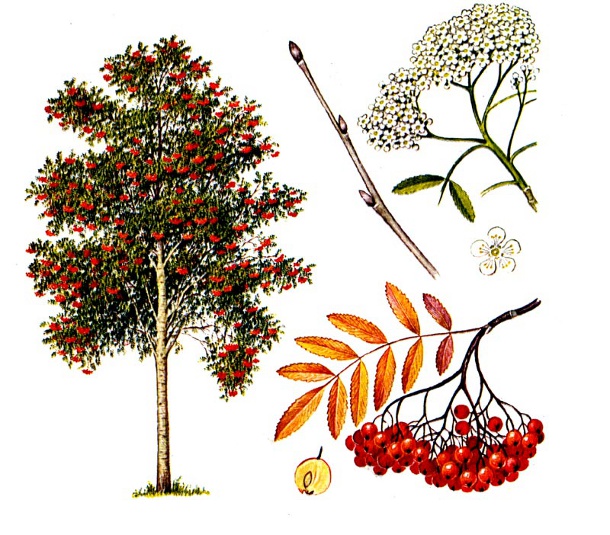 РябинаХод беседы:Сегодня мы познакомимся поближе с удивительным и необычайно красивым деревом. Вот оно. (Показ). Знакомо ли вам его название? (Ответы детей). Это рябина. Можете объяснить, почему, за что считают рябину красавицей? Что по-вашему красиво в этом дереве? (Ответы детей).Со всеми рябина дружит, всех накормить старается, а если заболеет кто, так и подлечит. И хотя плоды рябины на вкус горьки, а все равно хороши.Ягоды не сладость,
Зато глазу радость
И садам украшенье,
А друзьям угощенье.Каждый год появляются на рябине плоды. Стоит дерево по осени и еле ветки держит — так на них добра много. Недаром про ягоды рябины загадка есть: «Висят на ветке подружки, прижавшись тесно друг к дружке». Ягоды у рябины бывают самые разные: есть зеленовато-желтые, есть ярко-красные, есть коричневые в крапинку, а греческая рябина желто-оранжевыми ягодами обзавелась.И не спроста так много ягод созревает на рябине. Иначе нельзя: на всех может не хватить. Среди птиц и зверей столько много любителей рябины, что ягоды ее будут объедены, склеваны, сжеваны прямо на дереве. А если какие ягоды на землю и упадут, так тут же их подберут и съедят кабаны, косули, лисы, зайцы.
Ягоды рябины крепко держатся на ветках, могли бы и до самой весны провисеть. Однако уже к середине зимы от них ничего не останется. Все подъест лесной народ и разнесет вместе с пометом по всему лесу драгоценные семена, из которых новые рябинки вырастут.Птицы едят только плоды рябины, а вот животные, кроме плодов, едят и листья, и почки, и молодые побеги рябины. Очень уж много в них витаминов. Лесники знают об этом и, потому с лета заготавливают веники из рябиновых ветвей: голодной зимой лесные копытные звери с большим удовольствием угостятся ими.Люди тоже едят и используют рябину. Из ягод готовят лакомства, напитки, а из цветов — чай. Из рябиновой древесины делают мебель, музыкальные духовые инструменты. С давних времен заметили люди целебную силу рябины и стали использовать ее для лечения болезней. А еще в старину дети делали бусы, нанизывая ягоды рябины на нитку. Давайте соберем немного ягод и попробуем самми сделать такие бусы. (Сбор ягод рябины). А когда вы будете делать рябиновые бусы, я расскажу вам легенду о возникновении этого дерева.Беседа с наблюдением за мятойЦели:Познакомить детей с растением, его особенностями. Закрепить знания о понятиях «медоносное растение», «лекарственное растение», «эфирное масло». Закрепить знания о значении слов: кулинар, стоматолог. Воспитывать любознательность, интерес к родной природе.Ход наблюдения:Может быть вам знакомо это растение? Потрите его листочек и ощутите аромат. (Ответы детей). Это мята.Имя растению дали древние греки в честь красавицы нимфы Менты, возлюбленной владыки подземного царства Плутона. Там, где жила Минта, воздух всегда был сказочно чист и прозрачен. Уставшим путникам она возвращала силы, больных исцеляла, а старикам дарила долголетие. Ревнивая его супруга превратила несчастную в растение с нежным, холодным запахом. Позже, это ароматное и красивое растение стало известно на весь мир под названием Mentha. Мы называем его мята.Растет мята на берегах водоемов, влажным местам, в канавах, на лесных опушках. Мята — свето- и влаголюбивое растение. Что это значит? (Ответы детей). Это растение любит свет и влагу.Мята бывает разных сортов: полевая, блошница, мелкоцветковая, водяная, болотная, длинно листовая и колосистая. Давайте поиграем в игру «О чем говорят названия растений» и попробуем сами догадаться о происхождении названий разных видов мяты, растущей в наших краях.Проводится дидактическая игра «О чем говорят названия растений».Из мяты получается великолепный мед. Мед, собранный пчелами с цветков мяты, янтарный, приятного вкуса, ароматный, чуть холодящий.Из свежих листьев и побегов мяты получают эфирное масло. Эфирное масло — это пахучая жидкость, которую делают из пахучих растений. С древних времен из масла мяты делали духи с освежающим ароматом. (Можно показать детям флакончик с эфирным маслом мяты).Врачи-стоматологи хорошо знакомы с мятой. А вы знаете, что лечат стоматологи? (Ответы детей). Стоматолог — это зубной врач, лечащий зубы, десны, все что находится во рту. Мятой полощут рот, ее добавляют в зубную пасту, так как она придает свежесть дыханию и уничтожает бактерии.Кулинары тоже весьма уважают мяту за ее холодящий вкус и аромат. Кто такие кулинары? (Ответы детей). Кулинар — это человек, который умеет вкусно готовить еду, повар. Свежие листья добавляют в салаты, супы, мясные и рыбные блюда. Используют мяту для приготовления напитков и сладостей. (Можно предложить детям попробовать мятные леденцы).Травка очень душиста,
Ароматные листья.
Поскорей собирай
И заваривай чай!В медицине мяту применяют при простудах, заболеваниях горла, рвоте, головных болях, бессоннице, нервных расстройствах и многих других заболеваний. Если человек устал или его укачивает на корабле, можно подышать ароматом масла из мяты, и все пройдет.
Если на подушку капнуть несколько капель мятного масла, то комары и москиты и близко не подлетят — боятся они запаха мяты.Вопросы на закрепление:1. Каким образом мята получило свое название?
2. В каких условиях любит расти мята?
3. За что уважают мяту кулинары? Врачи-стоматологи?
4. Можно ли назвать мяту лекарственным растением? Почему?
5. Можно ли назвать мяту медоносным растением? Почему?
6. Можно ли назвать мяту эфиромасличным растением? Почему?
7. Какие виды мяты, растущей у нас в Крыму, вы запомнили?Дополнительный материал к занятию:Загадки о мятеТравка очень душиста,
Ароматные листья.
Поскорей собирай
И заваривай чай!
А найдёшь возле хаты,
Называется – ...
(мята)Есть в лесу, есть в квасу,
Есть в конфетке и в таблетке.
В травке - море аромата!
А зовётся травка ...
(мята)Душиста и на вкус приятна.
Кладётся в чай. Да это ...!
(мята)В жвачке, в пасте и в конфетах
Вы найдёте травку эту.
Холодит приятно рот,
Запах чаю придаёт.
(мята)Сказка про мятуПошел как-то селянин свою пасеку проведать и вернулся домой хмурый, как туча.
– Что случилось? – перепугалась жена.
– Беда с нашей пасекой. Не то что меду, пчел почти не осталось. Напал на них клещ злющий, от которого спасения нет.Опечалились селянин с женой – без денег, которые за мед выручали остались. Пошел селянин на базар, чтоб на последние деньги детям хлеба купить. Шел он, вдруг запнулся и выронил свою последнюю монету. Прикатилась эта монета прямо к старику, что торговал связанной в пучки какой-то пахучей травой. Поднял дедок монету селянина и говорит:– Хочешь, отдам тебе за твою монету пучок мяты? Есть в этом растении чудесное вещество – ментол. Мята и простуду прогонит, и колики в животе уберет, и сердце успокоит. – Я б хотел моим деткам не травы. А булок сдобных с базара принести, та нет у меня денег на них. Давай свою траву, может от нее хоть на сердце легче станет, – сказал селянин и взял пучок мяты.
– Залей дома мяту кипятком и пей вместо чая, – посоветовал дедок на прощанье.Селянин так и сделал. Сели они всей семьей пить ароматный чай из мяты и видят, что над чашками пчелки вьются. Подлетела одна пчелка прямо к уху селянина и прожужжала:– Для нас мята – спасение. От ее запаха клещи вредные замертво падают.
Обрадовался селянин и положил в каждый улей тряпочку, смоченную в мятном настое. Вскоре в ульях не одного клеща не осталось. Пчелы выздоровели и меду наносили.
Селянин за мед деньги выручал и больше беды не знал.Наблюдение за подорожникомЦели:Познакомить детей с растением, его особенностями.
Закрепить знания о существовании у растений научного и народных названий.
Закрепить знания о понятии «лекарственное растение».
Развивать мышление, вникая в смысл слов.
Воспитывать любознательность, интерес к родной природе.Ход наблюдения:Взгляните на это растение. Многим из вас оно знакомо. Как оно называется? (Ответы детей). Подорожник. Подорожник довольно обычное растение, растет на влажных местах, вдоль дорог, в садах. Давайте рассмотрим подорожник повнимательнее.Тонкий стебель у дорожки.
На конце его — серёжки.
На земле лежат листки —
Маленькие лопушки.
Нам он — как хороший друг,
Лечит ранки ног и рук.Вы уже знаете, что растений есть научное и народные названия. Напомните мне, как используются научное и народное название? (Ответы детей). Научное название используют ученые и пишут в книгах. Название, которым растение называют в народе, простые люди, в разговоре — это народное название.Научное название подорожника – «плантаго» - произошло от латинского слова «подошва», так как прижатые к земле листья напоминают след ноги. Давно замечено, что подорожник следует за человеком, разрастаясь вдоль дорог и тропинок.Подорожник в народе называют по-разному: семижильник, порезник, попутник, ранник, чирьевая трава, придорожник. Попробуйте поразмышлять о происхождении этих народных названий. (Ответы детей).Русские названия «подорожник», «попутчик» связаны с местообитанием его у дорог. Другие названия — «порезник», «ранник», «чирьевая трава» — даны растению за способность заживлять раны.С самых давних времен люди не только употребляли растения в пищу, но и делали из них одежду, орудия труда и защиты. А еще растения помогали человеку избавиться от болезней. Раньше знания о лечебных свойствах растений хранили женщины и старейшины. В наше время ученые изучают растения для того, чтобы сделать из них лекарства от многих болезней. Вы знаете как называются растения, с помощью которых можно лечиться? (Ответы детей). Лекарственные растения.Есть в травах и цветах целительная сила
Для всех, умеющих их тайны разгадать.
(Р. Рождественский)Подорожник — лекарственное растение. Еще в стародавние времена подорожник называли «Матерью всех трав» за его умение лечить раны и болезни. С помощью подорожника можно остановить кровотечение, он умеет заживлять раны, лечить разные заболевания. Если вы натерли мозоль – приложите чистый лист подорожника, и вам легче будет идти. А все потому, что в листьях есть витамин К. Подорожник – друг путешественников.Старинное предание говорит о том, что лекарственные свойства подорожника были открыты... змеями.Однажды две змеи грелись на солнце посреди дороги. Неожиданно показалась мчавшаяся повозка. Одна змея зазевалась, и колесо переехало через нее. Отправилась вторая змея на поиски целебной травы. Люди, ехавшие в повозке увидели, что скоро она возвратилась с листом подорожника. Это и навело людей на мысль использовать растение в лекарственных целях.Зубчатые листья Подорожника оленерогого используют как овощное растение и, выращивая его на огородах, готовят из него витаминные салаты.Подорожник являются кормовым растением для многих бабочек. Семена подорожника любят мелкие птицы.Несмотря на то, что подорожники — неприхотливые растения и зачастую являются сорняками, некоторые виды внесены в Красные книги: подорожник приморский, подорожник солончаковый, подорожник наибольший, подорожник Корнута.В наших краях растут разные виды подорожника: подорожник большой, подорожник средний, подорожник приморский, подорожник индийский и другие. О чем говорят вам названия этих крымских растений? (Ответы детей).Вопросы на закрепление:1. От какого слова произошло научное название подорожника «плантаго»?
2. Какие народные названия подорожника вы запомнили?
3. За что растение их получило?
4. За какие свойства подорожник называют «матерью всех трав?
5. Кто и как, согласно старинному преданию, помог людям узнать о лечебных свойствах подорожника?
6. Употребляют ли в пищу подорожник люди? Животный мир?Наблюдение за крапивойЦели:Познакомить детей с растением, его особенностями.
Познакомить с научным и народными названиями.
Развивать мышление, вникая в смысл слов.
Воспитывать любознательность, интерес к родной природе.Ход наблюдения:Растет зеленый кустик,
Дотронешься-укусит.Что же это за трава такая, кусачая? (Ответы детей). Это крапива.
Название «крапива» произошло от слов кропить, крапчатый и связано с главным признаком крапивы – обжигать, оставляя на коже красные крапины.
Народные названия: жгучка, жигалка, крапива жалюга (Украина), стрекучка, стрекуша). Как вы думаете, отчего крапива получила такие названия? (Ответы детей). За свою способность обжигать.Почему крапива жжется?Крапива всегда растёт около домов, под заборами, вдоль лесных тропинок. Поэтому все мы знаем, как неприятны её ожоги: нам больно, потом появляется небольшой волдырь, который начинает чесаться. Почему возникает это неприятное ощущение? Листья и стебли крапивы покрыты множеством жгучих волосков. В них находятся стрекательные клетки, содержащие едкую жидкость. Когда мы касаемся листа, волосок прокалывает кожу, верхняя часть волоска отламывается, и в ранку попадает содержимое стрекательной клетки.Любит расти по тенистым влажным местам. Растет в посевах и на огородах, засоряя их. Поэтому крапиву считают злостным сорняком, пытаясь от нее избавиться любым способом.Крапива—растение, богатое витаминами.Крапиву специально выращивают в некоторых странах. Полезны и вкусны зеленые щи с крапивой, салаты из листьев. Листья крапивы перестают быть жгучими, если облить их кипятком. Срезанная и увядшая крапива тоже не жжется.
Крапива первая приходила на выручку людям в голодные годы.Крапива является также очень ценным кормом для домашних животных. Коровы, получающие крапиву, дают молока больше и лучшего качества. Куры, гуси, утки, индейки несут больше яиц.Листья крапивы умеют сохранять скоропортящиеся пищевые продукты. Рыба и мясо лучше сохранятся, если их обернуть в листья крапивы.Из волокон старой крапивы можно изготавливать грубые ткани для мешков и веревки. Волокна крапивы очень прочны. Так что описание в сказке Г. Х. Андерсена «Дикие лебеди» того, как Эльза ткала братьям рубашки из крапивы, которое кажется красивым сказочным вымыслом, может быть правдой.Из крапивы получают безвредную растительную краску. Из корней крапивы делают желтую, а из листьев — зеленую краску.В народной медицине употребляют листья, корни с корневищами, плоды. Крапива умеет останавливать кровотечения, лечить некоторые болезни. А еще крапиву используют в шампунях для волос. Волосы, вымытые с использованием крапивы лучше растут, блестят, избавляются от перхоти.Сорное растение, не имеющее красивых ярких цветов, а как одаривает человека! И кормит, и лечит, и красит. Мудра Матушка-Природа, всякая травка для чего-то нужна. И мы, люди, должны быть мудрыми — уметь уважать и беречь всякое творение природы.Вопросы на закрепление материала:1. Вспомните значение названия «крапива».
2. Вспомните народные названия этого растения.
3. Где растет крапива?
4. Почему крапива жжется?
5. Как люди используют крапиву (для домашних животных и птиц, для приготовления пищи, для сохранения продуктов, для лечения, для волос, для производства краски и ткани)?
6. Почему крапиву считают сорным растением?Сказки о лечебных травах к теме проекта «Аптечка матушки-природы»
Душистая мятаКак-то пошел крестьянин свое гречишное поле проведать и вернулся обратно хмурый как туча.— Что случилось, неужели гречиха померзла? — всполошилась жена.Беда не с гречихой, а с нашей пасекой, которую я на край гречишного поля перевез, — ответил крестьянин. — Думал, пчелки мне полные соты гречишного целебного меда набрали, а оказалось, наоборот. Не то что меда, пчел почти не осталось. Напал на них клещ-паразит и полный разгром в ульях устроил.— Беги скорее к другим пчеловодам, спроси, как пчел спасти, — сказала жена.Крестьянин так и сделал, но все в ответ только руками махали и говорили, что от клеща проклятого никакого спасения нет.Расстроились крестьянин с женой — без меда дети остались. Но самая главная беда была в том, что заняли они у купца в городе гречки для посева, и надеялись медом расплатиться.— Делать нечего, жена, придется последнюю муку продать, чтобы долг отдать, останемся мы без хлеба, — грустно сказал крестьянин.— Не горюй, крапива, лук да овощи помогут нам до нового урожая дотянуть, — успокоила его жена.Продал крестьянин муку, заплатил долг и пошел на базар, чтобы на оставшуюся медную монетку детям хлеба купить.Шел он, да вдруг запнулся и выронил монетку. Прикатилась монетка прямо к старичку, который торговал связками какой-то пахучей травы. Поднял старичок медную монетку крестьянина и говорит:— Хочешь, отдам тебе за твою монетку пучок мяты. Хотя у меня на родине стоит она в десять раз дороже, здесь никто ее пользы не знает, вот и не покупают. А ведь в мяте есть замечательное вещество — ментол. Он и простуду прогонит, и колики в животе уберет, и сердце успокоит.— Я бы хотел моим ребятам не травы, а пряников сладких с базара принести, да нет у меня денег на них. Давай свою траву, может от нее на сердце полегчает, — сказал крестьянин и взял пучок мяты.— Завари дома мяту кипятком и пей вместо чая, — посоветовал старичок на прощание.Крестьянин так и сделал. Сели они всей семьей пить душистый напиток и видят, что над чашками пчелки вьются. Подлетела одна пчелка прямо к уху крестьянина и прожужжала:— Для нас мята — просто спасение. От запаха ее клещ вредный замертво падает на дно улья.Обрадовался крестьянин и положил в каждый улей тряпочку, смоченную в мятном настое. Вскоре в ульях ни одного клеща не осталось. Пчелки оправились, снова развелись, и мед успели принести. Взял крестьянин баночку меда и поехал в город, чтобы старичка за мяту спасительницу отблагодарить.Старичка он на том же самом месте нашел. Только теперь тот бойко торговал ароматными мятными пряниками и покрикивал:— Прянички мятные, ароматные, удивительно приятные, дыхание освежают, деток ублажают.Поклонился крестьянин старичку и отдал ему баночку меда.— Это я тебя благодарить должен, — ответил старик. — Когда ты сказал, что детишкам твоим прянички нужны, а не трава пахучая, решил я испечь пряники с добавлением мятного масла, и дело у меня пошло замечательно.Взял старичок мед, а взамен подарил крестьянину семена мяты.Вскоре буйно разрослись на поле у крестьянина высокие пахучие кусты мяты с розовыми султанами цветов. Оказалась мята на редкость неприхотливой. Стал крестьянин из мяты масло добывать и в город продавать. А там что только из него не делали: и таблетки мятные от тошноты, и капли мятные против зубной боли,и настойки из мяты для успокоения сердца.Дети крестьянина с мятным медом чай пили да мятными пряничками закусывали.Валерьяна-целительница
Жил в древние времена на Руси Пантелей-целитель. Ходил он по земле и лечил людей разными травами. Всякой травке с молитвой кланялся да у Бога спрашивал, для чего она предназначена.Как-то пошел Пантелей-целитель с сумой в лес за целебными травами, да припозднился. Ночь наступила темная, беззвездная. Устал он, а дороги из леса найти не может. Вышел Пантелей на лесную опушку и вдруг среди кустов увидел множество светло-розовых мерцающих огоньков, которые тонкими струйками выходили из под земли.Эти струйки поднимались над высокими растениями и обволакивали душистыми облаками их розовые цветочки. Так как струйки выходили изпод земли, Пантелей стал раскапывать корни диковинного растения и, к своему удивлению, обнаружил, что чем больше он копал, тем лучше себя чувствовал. Когда он набрал полную суму этих волшебных корешков, душа его наполнилась радостью и весельем. Тут и луна из-за тучи выкатилась, и дорога лесная забелела в темноте.Дошел Пантелей до ближайшего села, постучал в крайнюю хату и говорит:— Будьте здоровы, добрые люди, не пустите ли переночевать?Отвечает ему молодой крестьянин:— Пустили бы, кабы были здоровы, но жена моя от сердечной боли умирает, а у меня все из рук валится.— Видно, сам Бог меня к вам привел с корешками волшебными, — проговорил Пантелей и зашел в хату.Целый месяц поил он молодую женщину настоем корешков чудодейственных и каждый раз говорил, подавая душистый напиток: «Будь здорова, милая».Да и мужу ее давал выпить целебного напитка, если того силы оставляли. Через месяц поправилась молодая семья совершенно, и не знали они, как благодарить своего спасителя за чудесные корешки.— Будьте здоровы, а другой благодарности мне не надо, — сказал Пантелей мужу с женой на прощание.Назвал Пантелей эти корешки «Будьте здоровы», что по латыни значит валерьяна.Пошел он с ними по селам и повсюду давал их больным людям, приговаривая: «Будьте здоровы». Люди от тех корешков обретали здоровье, сердечный покой и бодрость.                                                    Подорожник Большой подорожник всегда рос вдоль тропинок и дорог хоженых, но прежде люди не обращали внимания на его крупные листья с прожилками. Нередко звери лесные прибегали к дорогам за подорожником, чтобы свои раны да царапины им полечить. Но звери лесные от человеческого глаза прячутся, вот и не замечал человек до поры до времени целебных свойств этого растения.Однажды солдат в село со службы воротился. Много лет воевал он на чужбине, и за это время жена его все глаза выплакала. Обрадовалась она, что муж наконец-то дома, но недолгой была ее радость. Пришел солдат весь израненный. Стали силы его таять: новые раны не заживают да и застарелые ноют. Поняла жена, что не выходить ей мужа, и решила его в город к врачу везти. Запрягла она повозку, уложила мужа и поехала в город. По дороге одолели ее думы горькие, и не заметила она, как на дорогу две змеи выползли на солнышке погреться. Одна змея успела с дороги уползти, а вторая замешкалась, и переехало ее колесом повозки. Остановилась женщина и увидела, как подружка ее вернулась с листьями подорожника и обернула ими раненую там, где ее колесо переехало. Через некоторое время раненая змея исцелилась, и обе они уползли в траву.«Что за трава дивная, может быть, она и мужу моему поможет», — подумала женщина и, сорвав несколько крупных листьев подорожника, сделала из них повязки мужу на раны. Муж ее тем временем от боли в зыбытье впал. Когда он очнулся, оглянулся по сторонам с удивлением и говорит:— Привиделось мне во сне, будто попали мы к волшебному доктору. Сам доктор вида странного, зеленого, а вместо лекарств и мазей у него листья. Перевязал он мои раны зелеными листьями, и боль сразу утихла. Только вот что удивительно: все это я во сне видел, а раны мои и вправду меньше ноют.Рассказала жена обо всем, что случилось, и новые повязки ему из подорожника сделала. Пока ехали они до города, она мужу каждый день из листьев подорожника повязки меняла, и вскоре раны его заживать стали. Повернули они домой обратно, а подорожнику низко поклонились:— Спасибо тебе. Мы за доктором вдаль поехали, а оказывается, доктор у нас под боком растет.— Хорошо, что вы меня, наконец-то, заметили, — отвечает им подорожник. — Я ведь не только кровь останавливать умею и раны заживлять. Я и укусы, и опухоли лечу. Если вас пчела, оса или даже змея укусят, я всегда от боли спасу и отек сниму. Не зря меня матушка-природа возле дорог поселила и дала мне широкие листья и высокие стебли с семенами колоском. По этим приметам найти меня нетрудно.Ромашка аптечнаяСпит зимой земля, укрытая снежно-белым одеялом Матушки-зимы. Однажды, отправляя свои снежинки на землю, Матушка-зима напутствовала их:— Укутайте, дочки, хорошенько цветы и травы, деревья и растения, чтобы никакой мороз им не страшен был, и лежите тихонько до весны. Как только придет золотое солнышко и превратит вас в звонкие капли воды, напоите ими землю.Снежинки наказа матушки послушались: укутали землю хорошенько и улеглись тихонечко до весны. Только скучно им лежать в молчании. Стали они разглядывать всех, кого укутали и от мороза спасли. Некоторые травки и цветы дремали, а некоторые не спали — бутоны и листики свои под снегом отращивали, к весне готовились. Разговорились снежинки с травами и цветами, и те рассказали им все про свою жизнь: и про лето красное, и про то, кому они и какую пользу приносят.Когда пришла Весна-красна с золотыми лучами, обратились к ней снежинки с такими словами:— Почему, Весна, у нас жизнь такая короткая, и лета мы никогда не видим? Цветы вон и зимой под снегом живут, и летом землю украшают.Засмеялась Весна-красна и отвечает снежинкам:— Ну, если вы цветами хотите стать, будь по-вашему. Взмахнула она своими волшебными золотыми лучами, и в тот же миг снежинки в ромашки превратились. Так появилась на земле ромашка аптечная. Белые лепестки у нее — от снежинок, желтая серединка — от волшебных солнечных лучей весны, а перистые пушистые листья — от желания услужить людям, согреть их и защитить от простуды.Когда ромашка аптечная появилась на лугу, все цветы обрадовались ей, только высокая и красивая ромашка поповник недовольно сказала:— Для чего ты нужна? Разве я плохо украшаю луг чудесными белоснежными цветами с желтым солнышком посредине. Твои цветы и меньше, и хуже.— Я не спорю, — скромно отвечала лекарственная ромашка, — но мне бы только на лето поглядеть да людям послужить.Тут на луг пришла бабушка-травница. Вгляделась она внимательно в новую ромашку и обрадовалась:— Ах ты, цветочек милый, вот ты-то мне и нужен. Чувствую, умеешь ты и воспаления лечить, и опухоли снимать, и боли в голове утишать.С тех пор так и повелось. Каждую весну, когда проглянет солнышко, те снежинки, которые хотят лето встретить, в ромашки превращаются и все лето людей лечат. А когда зима наступает, они снова снежинками становятся и согревают землю теплым зимнем покрывалом.Зверобой - семибратская кровьЖили-были в одном селе семеро братьев богатырей. Вместе хлеб сеяли, вместе его убирали, вместе на охоту ездили. И была у них сестрица любимая. Она хозяйство вела, хлеб пекла да красотою своею дом украшала. Хорошо жили братья, но однажды заскучали они и решили отправиться по белу свету счастье искать. Сколько ни отговаривала их сестрица, не послушались они ее. Простились братья с сестрой, пообещали скоро вернуться и уехали.Вот проходит время назначенное, не возвращаются братья. Горько стало сестрице, чувствует она, что братья ее в беде. Вышла она в чисто поле, поклонилась во все стороны и говорит:— Мать-сыра-земля, солнце-батюшка, перенесите меня к братцам моим, чтобы помогла я им в час беды.В тот же миг превратилась она в траву кустистую с крупными желто-оранжевыми цветами. Качается трава в поле широком и видит, лежат рядом все семеро братьев порубленные. Наклонилась трава своим желтым соцветием над младшим братом и шепчет ему: «Трава зверобойная отдевяносто девяти недугов, семи братьев богатырей верная подруга».Очнулся младший брат от забытья и думает: «Привиделось мне, что со мной сестра любимая разговаривает». Тут он почувствовал приятный бальзамический запах от желто-оранжевых цветов, что над его лицом качались. Сорвал один, пожевал его и сразу сила в нем прибавилась. Тогда он цветок тот на раны свои наложил, и тут же раны его зажили. Понял младший брат, что это сестра родная их спасать пришла. Встал на ноги и травой волшебной остальных братьев вылечил. Когда ожили братья, на краях листьев травы зверобоя и на лепестках венчиков появился ярко-красный цвет — кровь семерых братьев. С тех пор, куда бы ни поехали братья, всюду за ними трава зверобой следовала и от всех бед их спасала.Узнали люди про волшебную силу зверобоя и стали траву эту сушить и детям в постель класть, чтобы она сны сладкие навевала и от дурного охраняла. Молодые гадали на зверобое: скрутят его в руках и смотрят, какой сок появится. Если красный, значит любит тебя твоя суженая, как сестра братьев любила.Но больше всего зверобой от болезней человека спасал. Стали им лекари людей от кашля, простуды, ран да нарывов лечить. В старину говорили: «Как без муки не испечешь хлеба, так без зверобоя не вылечишь человека».              Рассказы к теме проекта «Аптечка матушки-природы»ЛИСТВЕННЫЙ ЛЕС 

ВНУТРЕННЯЯ КРАСОТАМ.СкребцоваРодилась как-то под ольхой березка. Обрадовалась ольха. Была она деревом добрым. Все деревья с ней дружили. Возле ольхи они хорошо росли: обогащала она почву удивительным веществом - азотом. Так что повезло березке с нянькой. Ольха ее и от мороза лютого защищала (она ведь морозов не боится), и от ветра холодного укрывала.

Выросла березка и превратилась в стройную белоствольную красавицу. Нянька-ольха не нужна ей стала. Красуется березка перед ольхой своими нарядами: то весенним платьицем, то белоснежной корой. Ольха таких нарядов никогда не носила, да и времени у нее не было, чтобы наряжаться: березку вынянчить - дело нелегкое. Как-то осенью стала березка перед ольхой хвастаться золотисто-желтыми листьями: 
- Смотри, ольха, каким платьем меня осень одарила. Видно, заслужила я такой наряд своей красотой. А тебя, ольха, осень забыла. Как была ты зеленая, так и осталась.

Расстроилась ольха. Тем более, что правду березка сказала: листочки на ольхе держатся до поздней осени и опадают зелеными. Никогда они не золотятся, подобно березовым. А ей бы так хотелось примерить, хотя бы раз, осеннее разноцветное платьице!

Пожалела осень ольху и говорит: 
- Не плачь, ольха. Я не виновата, что листочки твои не окрашиваются моими красками. Матушка-природа так распорядилась. Поговорю-ка я с ней. Может быть, она тебя утешит.

Полетела осень к Матушке-природе, рассказала ей про беду ольховую. Говорит Матушка-природа: 
- Я, осень, утешу ольху. Деревце она доброе, ласковое, многим в лесу помогает. Назначу я ее хранительницей вод: речек, ручейков звонких да ключей хрустальных. Драгоценна влага земная, никто без нее жить не может: ни люди, ни звери, ни растения. Нет судьбы выше, чем хранить эту влагу для всех.

Сдержала Матушка-природа свое слово. С тех пор растет ольха по берегам речек, ручьев да ключей лесных. Сильные корни ее, как живые насосы, качают и качают воду из-под земли, не позволяют уходить ей на большую глубину. И выходит вода наверх где ключом, где ручьями. И еще одно удивительное свойство подарила ольхе Матушка-природа. Древесина ее один цвет на другой стала менять. Только срубленная, она белая, через несколько минут начинает краснеть, чуть подсохнет, станет нежно-розового цвета. Мебель из этого дерева удивительная.

Ольха больше не грустит об осенних нарядах и на березку не обижается. Некогда ей обижаться, у нее забот много: всех напоить, травы высокие вырастить. Люди говорят: "Где ольха - там сена вороха."

Осень, когда березку наряжает, всегда ольхе улыбается приветливо и говорит: 
- Красота, ольха, разной бывает. У одних она внешняя, а у других - внутренняя.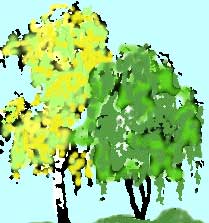 
 РАЗГОВОРЧИВАЯ БЕРЕЗКАМ.СкребцоваРазговорились как-то деревья на ветру о своем житье-бытье: у кого из них семена самые легкие, кого ветер да солнышко любят, в ком пользы для людей больше, да мало ли о чем деревья разговоры между собой вести могут. Самой разговорчивой в тот день березка оказалась. Была она и вправду деревом удивительным, так что было ей о чем рассказать.

— Знаете, как меня называют? Деревом ветра и солнца. В тени я плохо расту, болею часто и погибаю. С ветром же я крепко-накрепко связана. Посмотрите, у меня совсем нет крепких и мощных веток, как у дуба, ясеня или липы. Да они мне и не нужны. Ведь больше всего на свете я люблю на ветру качаться, а крепкие ветки ветру раскачивать тяжело. Правда к старости у нас, берез, веточки нередко книзу свисают, но мы к этому привыкли. Вволю наиграемся с ветерком в молодые годы, нестрашно потом и умирать.

Липа посочувствовала березке:
— Да, у других деревьев ветви только силу набирают, ввысь тянутся, а у тебя, подружка, к этому времени все веточки уже ломкие да старые. Видно, достается им от ветра-шалуна.

Березка обстоятельно объяснила:
— Не ветер в том, липушка, виноват, — так уж я устроена. Ветер же, наоборот, первый мой помощник. Меня весна-красна в мае сначала сережками украшает, а затем уж листочками. Если бы не ветерок, я и деток-семян бы не заимела. Прилетает он ко мне и давай качать да встряхивать сережки мои, пыльцу в воздух поднимать. Попадает пыльца на те из моих сережек, в которых семена должны вызреть, и зарождаются в них будущие березки. Получается, что ветерок этим семенам отцом приходится. Каждую весну это повторяется: не успею зацвести, а ветер тут как тут. Скучает он без меня: слишком уж я красива — вся с ног до головы в золотистых сережках, будто в дождевых струйках.

Сережки мои, в которых семечки зреют, поначалу неприметные. Они на моих ветках вертикально стоят, будто свечки. А летом, как созреют, они толстыми становятся, переворачиваются и книзу свисают. Ветер и их вниманием не обходит. Каждое семечко имеет два прозрачных крылышка и на крошечную бабочку похоже. Его даже называют крылинкой. Ветер всех крылатых любит, вот и старается он, усыпает все вокруг моими бабочками-семенами.

Липа уважительно на березку посмотрела и говорит:
— Правда, березка, ты ветрова дочка. Я каждую осень удивлялась, как это твоим крылаткам удается все вокруг усеивать. Теперь я понимаю, кто им помогает.

Обрадовалась березка липкиным словам:
— Да, да, липка, ветерок мне во всем помогает. Мне даже кажется, что жуки да гусеницы на мне потому не селятся, что слишком неуютно им на постоянном ветру. Вот я и не болею почти ничем. Наоборот, сама лечить могу. Люди это знают, идут ко мне за лекарствами: кто чай из моих листочков заваривает, кто веник для баньки из веток собирает, кто сок березовый по весне пьет. В голодные годы из моей коры даже хлеб пекли. А еще из моей коры деготь получают.

Тут дуб в разговор вмешался:
— Да, березка, кора у тебя — удивительная. На вид хрупкая такая, а на самом деле по прочности с моей, дубовой, сравнится. Я тебя за кору твою особенно уважаю.

Березка тут же добавила:
— Знаете, через мою кору вода не проходит, и дубильных веществ в ней много — вот она и не гниет совсем. Как только кору мою не используют: и сумки, и пояса, и сосуды для питья, и даже обувь из нее делают; и крыши домов ею покрывают, чтобы не протекали; и бревна, прежде чем в землю воткнуть, моей корой обматывают, чтобы не гнили долго. В древности люди даже писали на моей коре.

Тут черемуха не удержалась:
— Березка, хоть ты и дружишь с ветром, и семена твои крылатые, и кора твоя прочная на удивление, нет у тебя цветочков и ягод, как у меня, например. Чтобы насладиться ароматом моих цветов, по весне люди специально в лес идут.

Возражает березка:
— У меня нет ни цветов, ни ягод, но неужели вы не замечали, какой смолистый запах от меня исходит — даже мои голые веточки, и те благоухают. Это потому, что мои листики и кора покрыты пленками из бальзама.

Разговаривают деревья, ветками из стороны в сторону качают. Узнали они березку получше и протянули к ней свои ветки, в знак уважения.


Когда будете по лесу идти, присмотритесь к деревьям. К кому все другие ветками тянутся, тот что-то интересное рассказывает. Как вы думаете, что?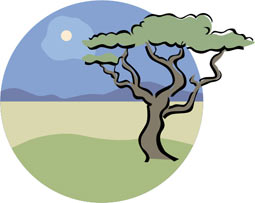 
ОСИНКА И ВЕТЕРОКМ.СкребцоваСпрашивают как-то деревья осинку: 
— Чего ты, осинка, всегда дрожишь? Не пристало дереву таким быть.

Растерялась осинка, что ответить не знает. Тут как раз ее дружок-ветерок подул, осинка за ним всеми листочками потянулась и прямо на глазах у всех деревьев скинула свое темно-зеленое платьице и надела другое — серовато- серебристое.

Деревья снова недовольны:
— Сейчас не осень, что ты, осинка, наряды меняешь?

Задрожала осинка, а ветерок ей прошелестел:
— Не обижайся на них, подружка, если бы они присмотрелись к тебе, то 
увидели бы, что листочки твои — необычные: с нижней стороны серебристо- сероватые, а с верхней — темно-зеленые.

Ветерок с осинкиными круглыми листочками давно дружил. Он им обо всем на свете рассказывал, а они вслед за ним в разные стороны поворачивались и шептали ласково:
— Говори, говори...

Ветерку осинкино внимание приятно.

Спрашивает осинка у ветерка:
— Почему, ветерок, листочки других деревьев вслед за тобою не поворачиваются в разные стороны?

Отвечает ветерок:
— Скучно им, осинка, рассказы мои слушать. К тому же твои листочки держатся на черешках, в верхней части сплюснутых, поэтому они и поворачиваются с такой легкостью в разные стороны. У других деревьев черешки — цилиндрические и неповоротливые.

Говорит тогда осинка деревьям:
— Я с ветерком дружу. Увижу его и затрепещу от радости. Вот и кажусь со стороны дрожащим деревцем.

Ничего деревья не ответили, но с тех пор к осинке приглядываться начали.             ХУДОЖНИК И КЛЕНА.ЛопатинаЛюбил художник осень. И она его тоже любила, зачаровывала красками яркими, заманивала в леса расписные. Каждый день осень художнику подарки дарила: то осинку пурпурную, то березку золотолистую. Однажды вышел художник на полянку лесную и ахнул. Стоит на полянке кленок молодой. Лапки-листики на солнце позванивают, золотом оранжевым, красно-бордовым просвечивают, — глаз не оторвать.

— Ну, спасибо тебе, осень, за подарок такой драгоценный, — поклонился художник.

Расставил он свой мольберт рядом с кленком и замер, стараясь побольше его красоты в себя вобрать, чтобы суметь потом эту красоту людям показать.

Клен ласково заглянул художнику в глаза своими пурпурно-золотыми широкими листьями и спросил:
— Разве есть у людей краски с такими тончайшими оттенками, как у Матушки- природы? Посмотри на мои листочки, художник, каждый, словно сокровище разноцветное, и ни одного не встретишь одинакового.

Улыбнулся художник в ответ:
— Конечно, кленок, не может человек сравниться с Матушкой-природой красками, но в серцемоем каждый твой листочек светится радостью. Если смогу я передать людям хотя бы частичку твоей красоты, может быть, и в их сердцах станет светлее от радости. А ты расскажи мне о жизни своей, чтобы картина моя живой получилась.

Художник сделал на полотне первый мазок, и клен начал свой рассказ:
— Ты видишь мою красу, художник, а большой раскидистый клен, на котором я родился, был прекраснее меня в сто раз. Его люди срубили. Весь лес вздрогнул от горя, когда красавец клен упал, и на моей серой коре от тоски по родителю появились с тех пор продольные трещинки. Только прошлой зимой я, наконец, утешился. Вот как это случилось. Лыжники решили отдохнуть на нашей поляне и сняли возле меня свои лыжи. Я на людей тогда в обиде был, не хотел с ними разговаривать, отвернулся даже в сторону и вдруг слышу:
— Кленок, посмотри на меня, ведь мы с тобой хорошо знакомы.

Другой голос добавил:
— Где-то сейчас мои детки, наверное, такими же красавцами стали?! Оказалось, что все лыжи были сделаны из кленов, а одна пара как раз из моего родного, что на нашей поляне рос. С тех пор, если бегут мимо лыжники, я знаю, что самые быстрые и легкие лыжи на них из клена, и машу им приветливо вслед. Даже трещинки продольные на моей серой коре теперь струятся не так печально.

Художник погладил серый с трещинками ствол и почувствовал, что сегодня трещинки совсем веселые. Кленок продолжал:
— Родился я двадцать лет тому назад и сначала крепко спал в почке- колыбельке. Уже тогда Матушка-природа и отец-клен учили меня красоте и закутали в чудесные шелковистые чешуйки с золотисто-оранжевымопушением. Всю зиму я спал, но, наконец, чешуйки почки раскрылись, и я увидел свет белый в виде зелено-желтого цветка. Первым другом была пчелка. Сначала мне показалось, что я не такой уж красивый, хотя и достаточно крупный цветок. Но пчелка меня утешила. Она опустилась на меня и зажжужала:
— Какой красавец, самый первый, раньше листочков явился, да какой сладкий! 

Пчелка принялась пить мой нектар, и при этом пылинки мои попали в завязь. Это было приятно, хотя и немного щекотно. Вокруг меня было шумно. Кого только не было на моих братьях-цветах: мухи, бабочки, пчелы, — все спешили после зимы силы свои восстановить. Ах, как всем нам было радостно и сладко. Каждую весну я снова и снова переживаю это чудесное состояние. Жаль, художник, что ты не можешь его почувствовать.

— Почувствовать не могу, зато могу представить, как радостно цвести, когда вокруг еще все голо и деревья без листьев. А сладость светлого кленового меда я прекрасно знаю. Я его много раз пробовал и всегда мне казалось, что он весной пахнет, — сказал художник и добавил в свою картину сладкой радости весеннего цветения клена.

— Вторым моим другом, — снова продолжил клен свой рассказ, — был мой братец-близнец, который родился вместе со мной из цветка. Все кленовые детки- семена — сросшиеся близнецы под двумя крылышками. Мы с братцем были точь- в-точь похожи и видом и характером. Осенью мы увидели, как ветер разделяет созревшие семена, подхватывает их и, вращая крылышком, точно пропеллером, разносит по поляне. Мы с братом крепко прижались друг к другу и решили не расставаться. Но началась зима, и налетевший холодный вихрь подхватил моего созревшего брата и унес в одну сторону, а меня в другую. Ветер так бешено вращал мое крылышко, что у меня голова закружилась, и я сначала не понял, куда попал. Очнулся я от холода на лесной поляне. Был зимний вечер, и с каждой минутой я замерзал все больше. Вдруг на поляну вышел великан-лось, который пришел поужинать веточками молодых деревьев. Потом что-то черное навалилось на меня, и я утонул в снегу. Лось втоптал меня копытом под прошлогодние листья, а лунку засыпало снегом. Здесь мне стало уютно и тепло, и я сладко уснул до весны. С тех пор лось моим другом стал. Ведь если бы не он, я бы замерз и умер.

О братце своем я до сих пор ничего не знаю. Нам, семенам кленовым, нелегко приходится. Хотя сыплемся мы с клена всю осень и всю зиму, в деревца прорастают только счастливчики.

Проснулся я весной от талой весенней водицы. Было еще довольно холодно, но мне так не терпелось снова мир увидеть, что я выпустил корешок и стал тянуться вверх. Замечательное это чувство, когда ты снова на свет божий появляешься, уже не цветочком, не семечком, а маленьким кленовым росточком. Гордость переполняла меня. "Я — дерево, настоящее дерево!" — пел каждый острый уголочек моих листьев-лап. Они у меня были совсем как у взрослого клена, хотя и родились на тоненьком прутике.

— Славно ты, кленок, рассказываешь, — улыбнулся художник, и, вздохнув, добавил:
— К сожалению, люди часто забывают вырастить в себе дерево.

— Да, растить свое дерево — это самое важное дело на свете, — согласился клен и продолжил свой рассказ:
— Я быстро рос. Следующей весной меня уже не узнать было. И друзей у меня прибавилось. Посмотри, художник, сколько вокруг меня деревьев: и березы, и осины, и дубы, и даже сосны. Бывает, деревья ссорятся из-за пустяков всяких, я тогда их мирю, каждому что-то доброе скажу. Мы, клены, не любим в одиночестве, без друзей, расти. Листочки мои питательные, и в них витамина С много. Деревьям землица с моими перегнившими листьями по вкусу. От нее они крепкими и высокими становятся. Может быть, потому на земле и нет чистых кленовых лесов, что деревья возле меня селиться любят. И звери часто моими листьями лакомятся. Я на них не обижаюсь, пусть питаются. Я дерево сильное, всех могу накормить и напоить.

— Ты, клен, настоящее дерево дружбы! — воскликнул художник.

— Да, люблю друзей, — подтвердил клен. — У меня и среди людей друзей много. Особенно с одним человеком я крепко подружился. Он пришел ко мне однажды осенью и попросил два семечка, чтобы посадить их возле дома в честь своих сыновей-близнецов. У вас, людей, есть примета, что человек будет расти здоровым и счастливым, если в честь него дерево посадить при рождении. Видно, дерево ему свою силу и мудрость передает. Я решил: для моих семян большая честь с людьми побрататься, и дал их человеку. Человек выбрал тогда самые крупные и крепкие семена. Был он ученым-ботаником; в деревьях хорошо разбирался. Клены его особенно интересовали, он о них книжку писал. О чем мы только с ним не разговаривали. Скоро и я стал ученым по кленам. Не только о себе, клене остролистом, могу рассказать, но и о клене сахарном, и о серебристом, и о разных других. Могу целую лекцию прочитать о том, как клены растут по всему свету: и в Африке, и в Европе, и в Азии, и в Америке. Для любого леса и города мы — гордость и краса. Но тебе, художник, не интересно, наверное, лекции слушать...

— Нет, почему, — возразил художник, — все, что ты рассказываешь, еще раз доказывает, что ты — самое настоящее дерево дружбы. Это мне тоже надо нарисовать в моей картине, раз я хочу показать людям твою красоту. Так что продолжай, пожалуйста.

Но клен молчал. Молчал, потому что увидел чудо: на картине художника 
величественно возвышался красавец клен. Его широкая вершина была освещена лучами солнца, и в этих волшебных лучах блестели пурпурные и золотисто- зеленые кленовые листья, неповторимые и прекрасные. Все дерево было похоже на веселый, торжественный праздник.

Клен воскликнул:
— Неужели это я?

Художник скромно ответил:
— Нет, клен, это лишь частичка твоей красоты, перед которой я не в силах был устоять.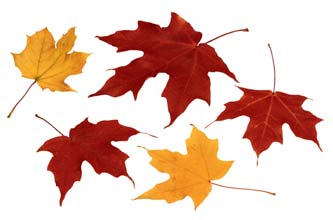 ВОЛШЕБНАЯ РЯБИНКАА.Лопатина
Повстречались как-то на лесной дорожке дедушка лесник с внучкой и художник. Лесник лес свой осматривал. Внучка с ним ходила: с деревьями знакомилась и лесным воздухом дышала. А художник лесную красу хотел людям показать.

Разговорились они.
— Радостно мне сегодня, — сказал лесник.— Неподалеку отсюда деревце я встретил. Ох и доброе это деревце. Каждый год оно пир устраивает для всех в лесу. Соек, снегирей, дроздов да синиц — всех птиц и не перечислишь, — всю зиму деревце кормит. Некоторые птицы из-за его ягод даже остаются зимовать в лесу. Да и звери мимо не проходят. Не только белки, бурундуки, куницы да соболи дарами его угощаются, а даже волки и лисы. Им ведь тоже витамины нужны. У деревца этого — не листья с ягодками, а витаминные клады. Лось с медведем, бывает, так и лакомятся: на первое — ягодки, на второе — листочки с веточками. По щедрости своей это удивительное дерево. Ягоды у него волшебные: не гниют, не сохнут, не мерзнут, наоборот, от мороза только слаще делаются.

— Дедушка, — спросила девочка, — это ты про то деревце говоришь, с которым я сегодня играла? Оно очень веселое. Деревце мне листочками перистыми махало, а я танцевала. А потом оно мне подарило красные ягодки для бус. Я их маме в подарок увезу.

— Я сегодня тоже чудо-дерево встретил, — обрадованно сказал художник. — У меня от его красы до сих пор душа поет. Тоненькое, кудрявое, ажурное, все в красном убранстве. Я, пока его рисовал, вспоминал, как на Руси это деревце в старину почитали. Оно счастье в дом приносило. Играли в деревне свадьбу, а в обувь жениха и невесты его листочки клали и ягодки в их карманы прятали. Верили, что защитит это деревце от бед. Всякий возле дома старался это деревце посадить. Оно как сторож верный: плохого в дом не пустит.

— Всех нас сегодня лес порадовал самым чудесным своим подарком,— заключил дедушка. — Но пора нам домой. Вас, художник, мы в гости приглашаем, чайку попить.

Дома всех встретила бабушка с доброй улыбкой и сразу принялась хлопотать:
— Садитесь за стол, милые мои, сейчас я вас чаем напою с волшебными 
лесными дарами. Вареньем да мармеладом вкусным вас сегодня рябинка 
угощает.

— А мне сегодня рябинка подарила свою красоту, — сказал художник, — и достал новую картину.

— А меня сегодня рябинка успокоила своей щедростью, — вставил дедушка. — Ее урожай поможет птицам и зверям зиму пережить.

— А меня сегодня рябинка развеселила, — сказала девочка и достала бусы, сделанные из рябиновых ягодок. Потом вдруг что-то вспомнила и встревоженно спросила:
— Бабушка, но как же мы вареньем рябиновым будем угощаться? Ягодки у рябинки такие красивые, но когда я их попробовала, у меня от горечи язык заболел.

— Внученька, вспомни, как я тебя от малокровия рябиновым вареньем спасала, когда ты к нам зимой приехала, худая да бледная. Разве не вкусное оно было?

— Нет, бабушка, то варенье было очень вкусное, — ответила девочка, — но у рябинки, с которой я сегодня играла, ягодки горькие.

— Это потому, что рябина еще с морозцем не повстречалась, — объяснил дедушка. — Рябинка дерево не только щедрое, но и мудрое. Как всякая мудрая хозяйка, бережет свои припасы до поры до времени. У всех других растений договор с солнышком. Оно их ягодки румянит, сладости в них прибавляет. Поэтому летом в лесу еды всем хватает. У рябины договор с морозцем. Как ударит морозец, тут лесная хозяюшка дары свои сладкими сделает. Угощайтесь, пожалуйста. Поэтому рябина и мороза не боится. Ей даже пятидесятиградусный мороз не страшен.

— Я тоже хочу быть такой умной, щедрой и красивой, как рябинка, — сказала девочка.

— Это ты славно придумала, — обрадовался дедушка. — Знаешь, внученька, мы с тобой рябинку возле дома посадим. Она неприхотливая, быстро приживется, лишь бы солнышка хватало. Будет у тебя защитница надежная и подружка верная.ХВОЙНЫЙ ЛЕС 

СОЛНЕЧНОЕ ДЕРЕВОМ.Скребцова
Как-то раз загрустило солнышко, глядя с небес на хвойный лес: 
- Изо дня в день освещаю я его своими лучами, а лес все равно темный. Вот лиственные леса свет мой хранить умеют. Пошлю-ка я свой лучик в хвойный лес. Пусть спросит у деревьев, куда они мой свет прячут.

Послало солнышко свой самый светлый лучик в темный лес хвойный. Деревья его сразу заметили и жадно к нему потянулись своими лапами.

Удивился лучик и спрашивает деревья: - Если вы свет любите, что же вы всегда темные? Солнышко удивляется, куда вы свет его прячете?

Отвечают деревья лучику: 
- Мы храним свет солнышка в иголках - им зиму долгую зимовать, вот и копят они свет да тепло.

Лучик снова спрашивает: 
- Почему же ваша хвоя не светлеет от света солнечного, почему она темной остается?

Деревья отвечают лучику: 
- У нас только молодые иголочки светятся. Это в начале лета бывает, пока они могут беззаботно жизни радоваться. Но мы их торопим, чтобы взрослели скорее, - зима суровая ждать не станет. Вот они и стараются: свет солнышка впитывают, хвоинки свои в толстую плотную кожицу закутывают да еще поверх нее, будто непромокаемым плащом, сизым восковым налетом покрываются, чтобы не страшны им были морозы да ураганы. Поэтому к середине лета они уже темнеют.

Лучик произнес с грустью: 
- Как жаль, что среди вас нет дерева, чья хвоя всегда светлой оставалась бы: и зимой и летом. С этим деревом в лесу вашем сразу бы светлее стало.

Попрощался лучик с деревьями и к солнышку вернулся. Выслушало его солнышко и говорит: 
- Знаю я, лучик, что делать. Попрошу-ка я Мать-природу посадить в хвойном лесу семечко солнечного дерева. Ты, лучик, будешь его растить да оберегать; от твоей заботы многое зависит. Смотри, не ленись, а потом мне обо всем расскажешь.

Исполнила Мать-природа просьбу солнышка и посадила в хвойном лесу маленькое бурое семечко.

Скоро проросло семечко в деревце. Стало деревце расти не по дням, а по часам. Другие деревья быстро обогнало. Лучик от него ни на минутку не отходил, и выросли у деревца из каждой почки пучки светло-зеленых лучиков. Хвоя в пучках светлая, мягкая, нежная, бархатистая.

Радуется лучик: 
- Наконец-то, светлое деревце выросло.

Привязался лучик к деревцу, полюбил его, целыми днями ласкал да щекотал его. От этого все деревце будто светилось.

На ночь лучик за гору уходил, а деревце засыпало сладко, обогретое за день любовью и светом своего друга. Утром лучик снова к деревцу своему спешил.

Наступила осень. Хвоя деревца стала нежно-золотой.

Лучик сам себя не помнил от счастья: 
- Деревце мое с каждым днем все больше на солнышко похожим становится. Будет теперь в хвойном лесу золотое пятнышко.

Но вдруг случилось страшное. Как-то утром прилетел лучик в лес, а деревце его голое стоит. Посмотрел лучик на землю и увидел на ней солнечный коврик из золотых хвоинок. Заплакал лучик: 
- Что же я наделал, проглядел деревце, не заметил, как заболело оно. Как я солнышку на глаза покажусь?

А солнышко тут как тут. Улыбается лучику: 
- Не плачь, я все уже знаю. Когда Мать-природа по моей просьбе солнечное семечко в землю посадила, она поведала мне его тайну. Это деревце необычное. Оно так солнышко любит, что не может жить без него. Ночью, как только вы, лучики, прячетесь, деревце тоже засыпает и замирает, даже расти перестает, в отличие от елей и сосен. Зимой же оно спит крепким сном, поэтому и сбрасывает на зиму свои листья - хвою. Весной, лучик, ты снова увидишь свое деревце в красивом и светлом наряде.

Лучик всполошился: 
- Как же наше деревце хрупкое зиму суровую переживет без хвои?

Отвечает солнышко: 
- Но у него же есть друг-лучик! С таким другом солнечному деревцу не страшна даже лютая зима.

Так все и получилось, как солнышко пообещало. Столь хрупкое на вид деревце безмятежно пережило лютую зиму и к весне вновь покрылось необыкновенно мягкой и нежной хвоей. Лучик был счастлив.

Так появилась на земле Лиственница - самое светлое дерево из всех хвойных. Там, где растут эти деревья, будто отпечаток света лежит, даже в непогоду, когда солнышко за тучами. А прозрачно-воздушные кроны лиственниц подобны небесно-зеленым облакам.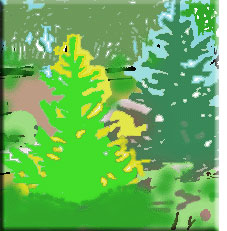 :.: :.: :.:Подвижные игрыСолнечные зайчикиЗадачи: учить бегать легко, догоняя солнечный блик, меняя направление и темп движения в соответствии с характером перемещения солнечного зайчика, развивать быстроту движений; воспитывать интерес к совместному со сверстниками участию в подвижных играх; способствовать совершенствованию деятельности дыхательной и опорно-двигательной систем организма ребенка; поддерживать положительный эмоциональный настрой у играющих.Описание игры: игра проводится в ясный солнечный день. Взрослый выносит  на улицу небольшое зеркальце и привлекает детей к наблюдению за появлением солнечного зайчика.Зайчик солнечный, прыг-скок,
Прогуляться вышел,
Прыгнул ловко за окно,
Побежал по крыше.

Прыг да скок, прыг да скок,
Прыгнул на окошко.
Прыг да скок, прыг да скок,
И на нос Антошке.

- Эй, ребята, не зевайтеИ зайчонка догоняйте!Взрослый предлагает детям «поймать» солнечного зайчика, скачущего по стене веранды или  дорожке. Его задача: быстро перемещать луч солнца так, чтобы ребята были вынуждены  активно бегать по участку со сменой направления движения. Выигрывает тот, кому удастся первому «поймать» солнечного зайчика.Комарики и лягушка
Взрослый назначается «лягушкой», дети – «комариками». У каждого ребенка в руках платочек. Дети бегают оп комнате, машут «крыльями». Взрослый произносит:
Сел комарик на кусточек, 
На еловый на пенечек, 
Свесил ножки под листочек, спрятался!
Дети, услышав эти слова, рассаживаются на заранее приготовленные стульчики и накрывают голову и лицо платочками. «Лягушка» ищет «комариков», приговаривая: «Ква-ква! Где же комарики? Ква-ква!». Затем игра повторяется. Пальчиковые игрыСолнце золотоеЗдравствуй, солнце золотое!Здравствуй, небо голубое!Здравствуй, вольный ветрок!Здравствуй, маленькй дубок!Мы живём в родном краю,Всех я вас – люблю!Приложение 4  Материал к беседам по  теме проекта «Вкусные дары лета»Происхождение названий ягодВот земляника садовая. Крупная, яркая, сладкая! Кто ее клубникой называет, а кто «викторией».А это просто не лесная земляника, а созданная руками ученых, «увеличенная» в несколько раз благодаря их стараниям. «Викторией» назывался очень распространенный сорт земляники, а сейчас любой сорт население целых областей так называет.
Земляника — от слова «земля», к земле эта ягода склоняется.Смородина — хотя и рифмуется часто «родина-смородина», но смородина не смородина, а смород — смрад, т.е. запах. Сейчас слово «смрад» обозначает пренеприятный запах, а когда-то это слово обозначало, наоборот, очень приятный аромат. Потрите весной листочки, почки смородины в руке: запах прекрасный — свежий, аппетитный. Не зря почки и листья смородины используют как заварку для чая.Малина — маленькие ягодки в одну шапочку-ягоду слепились. Посмотрите внимательно, сколько на ягоде-малине бугорков? Сумеете пересчитать все «малиночки»? У каждой косточка внутри, потому в большой ягоде этих малюсеньких косточек много.Калина — ягоды на дереве красные, будто раскаленные. Раскаленные — калить — калина.Рябина — от нее в глазах даже рябит. Гроздья среди резных листьев ярко, пестро рябят. И черноплодная все равно рябиной остается.Какие еще ягоды в саду? В лесу ягоды издавна росли, в сад их перенеси когда-то из леса. Позднее других облепиху пересадили поближе к жилью. Облепиха — облепили веточку плотно желтые ягоды. Какое удачное название!Ежевика в лесу раздолье любит. Колючая! Не кустарник, а колючка, ежики. Ежевика от ежики, еж.Костяника — съешь и выплюнешь... косточку. Ягодка мелкая, а косточка крупная. Костяная ягода — костяника, а в местных говорах и костянка.А вот ягоды, названия которым цвет дал:Голубика — голубоватая ягода.Черника — черная почти, особенно когда перезреет.Брусника — «брус» — это красный. Древнее слово, его корень, след в «бруснике» остался. Ягоды брусники в траве, как капли крови или бусинки, красные.Клюква — клюкве название, видимо, птицы дали. Клюют ее, от слова «клюв». В Беларуси ее журавиной называют, т.е. ягодой журавлей.Есть в лесу и несъедобные ягоды.Вороний глаз — одна-единственная крупная, почти черная ягода — глаз на цветоножке торчит. Какая-то злая волшебница его посадила. Глаз ядовит. Даже не трогайте!Волчье лыко — эти ягоды еще называют просто волчьими. Они краcивые, красные, к ветке лепятся. Ядовиты не только ягоды, но и листья, кора, цветы этого растения.Воронец черный — опять в названии «ворона». Не зря ворону считали помощницей злых колдуний, которые злые зелья варили. Воронец тоже ядовит.ЗаданияОтгадайте, за что эти съедобные ягоды так названы: водяника, княженика, морошка.Есть три теории-разгадки названия морошки: от русского — «моросить», от украинского — «морока» (болото), от финского — «морох». А ваша теория?Почему так называются эти фрукты-овощи?Арбуз — из Персии попал через другие страны к нам. В переводе обозначает почему-то «дыня».Персик — из Персии сразу попал, прямо. В его названии и страна указана: персик — Персия.Антоновка — точнее, антоновское яблоко. Яблоко из Антонова. (Антонове — название села.)Апельсин — двойное слово: апель — это яблоко по-голландски, а син — Сина — это Китай, т. е. китайское яблоко.Гранат — от латинского «гранум» — зерно, гранула. В гранате много внутри мелких ягод, гранул.Помидор — тоже двойное слово: поми+дор. Только переводят это двойное слово тоже двояко:
1) золотые яблоки;
2) яблоки любви. Помидор = фаме (любовь)+дор (яблоко).Огурец — обозначает в переводе: неспелый, несозревший (зеленый). Собирают огурцы всегда зеленые, а пожелтеет — уже не огурец, а семенник. Не на еду, а на семена сберегут.Стихи Арбуз	Кругло пузо у арбуза,
Полосатые рейтузы,
Полосатый пиджачок,
А на маковке - крючок.
А. БогдаринБаба сеяла горох (шутка)За селом у двух дорог,
Ох-ох-ох.
Баба сеяла горох,
Ох-ох-ох.
Лук взошел, а не горох,
Ох-ох-ох.
Да еще чертополох,
Ох-ох-ох.
Баба руки развела,
Ох-ох-ох.
Видно память подвела,
Ох-ох-ох.
В. КудлачевВишняКак о вишенке-малышке
Знают все не понаслышке.
Любят ягоду такую
И девчонки, и мальчишки.
Станешь вишню собирать,
Вишней короб наполнять,
И ладошки будут тоже
Вишни цвет напоминать.
А. БогдаринБрусникаУ брусники вкус особый:
То ли кислый, то ли нет.
Сколько ты ее ни пробуй,
Не найдешь на то ответ.
А зеленые листочки
Не желтеют и зимой.
Приносили мы из леса
Эту ягоду домой.
А. БогдаринВ лес по ягодыКорзина малины
В руках у Аленушки.
А у Танюши в корзине –
На донышке.
Вздохнула Танюша
И маме сказала:
"Малину я в рот
По ошибке бросала"
Т. ДмитриевВишенкиРву на вишне вишенки
Для него,
Для Мишеньки.
Три в ведерко,
Десять в рот…
Надо бы наоборот,
Да с собой
Не совладаю
И в ведерке доедаю.
Что за наказание!
Знала бы заранее,
Не брала б под вишенку
Плюшевого Мишеньку.
Г. ГлушневВо дворе переполохВо дворе переполох –
Мы рассыпали горох.
Приказала строго мать:
- До горошины собрать!
Через час стучимся в дверь:
- Все собрали мы, проверь!
Мама верит детворе:
- Ах, мои хорошие!
А весною во дворе
Выросли горошины
И. Демьянов 

В огороде нашем
Нет редиски краше.
Как сочна, красна, кругла,
Не смотрите, что мала.
Репка тоже удалась,
Желтым солнышком зажглась.
Ну а разве плох лучок,
В ста одежках старичок?
Н. НищевДачникДачник взял кошелек и корзину, 
В лес пошел покупать малину. 
Вернулся домой, не принес ничего! 
Ягоды есть, продавцов – никого! 
О. ГригорьевДачницаГаля вышла в огород:
Все ли там в порядке?
Вытирает ручкой пот,
Проверяя грядки.
Под кусты, гляди-ка,
Как растет клубника:
Ягодки для Гали
Птицы не склевали?
Не мешали сорняки
И улитки-слизняки?
Красные – созрели!
Выросли. Успели.
Н. ГородецкаяДождикВ синем небе бродят тучи,
Гаснет солнца желтый лучик.
Красный помидор сердит:
- Что же солнце не горит?
Рад зеленый огурец:
- Ух, напьюсь я, наконец.
Ты прозрачною водой,
Дождик, щечки мне умой.
Е. Стеквашова

Дыню Дима растил.
Чудо, а не дыня!
Одному не донести –
Помогите Диме.
И. Антонова
Ежевика, ежевика!
Ой, как много!
Посмотри-ка!
Не стесняйся,
Ешь, малыш,
После маму угостишь.
Ф. БобылевЗемляникаЯ капелька лета
На тоненькой ножке.
Плетут для меня
Кузовки и лукошки.
Кто любит меня,
Тот и рад наклониться,
А имя дала мне
Родная землица.
Ю. КушакЗемляникаЭтой крохотной девчушке
Жить не скучно на опушке
С паучками и жучками,
Земляными червячками.
А порою за травою
С милой матушкой землёю
Можно здесь уединиться
И секретами делиться.
А. БогдаринКапуста- Обвязала голову,
Ты не больна, капуста?
Тебе и летом холодно?
Закуталась, капуста?
- От солнца я ношу чалму.
Жара мне вовсе ни к чему.
К. ТангрыкулиевКартошкаПосадили мы картошку:
Мама – в поле,
Я – в саду.
Мама – много,
Я – немножко.
Я – всего одну гряду.
Чтоб моя росла скорей,
Я весь день
Тружусь над ней.
Я минуты
Неподвижно
У картошки не сижу.
То подальше, то поближе
Я ее пересажу.
- Будет чудо-огород, -
Говорит сосед Сережка, -
Если вырастет картошка,
Несмотря на твой уход.
Э. ОстровскаяКлубникаКлубника поспела!
Вся грядка горит,
Так сладко к себе
Ароматом манит.
- Бабуля!
Я буду тебе помогать!
Но ты разреши
Хоть клубничку сорвать.
В. КаризнаЗагадкиХотя я сахарной зовусь,
Но от дождя я не размокла,
Крупна, кругла, сладка на вкус,
Узнали вы, кто я?…Хотя я сахарной зовусь,
Но от дождя я не размокла,
Крупна, кругла, сладка на вкус,
Узнали вы, кто я?… 
(Свекла)

Я длинный и зеленый, вкусен я соленый,
Вкусен и сырой. Кто же я такой?
(Огурец)

Снесли птички
Синеньки яички,
Развесили по дереву:
Скорлупка мяконька,
Белок сладенький,
А желток костяной.
(Слива)

Прежде чем его мы съели,
Все наплакаться успели.
(Лук)

Сто одежек — Все без застежек.
(Капуста) 

Это вовсе не игрушка — Ароматная…
(Петрушка)

В этих желтых пирамидках
Сотни зерен аппетитных. 
(Кукуруза)

На сучках висят шары,
Посинели от жары. 
(Слива)

Над землей трава,
Под землей бордовая голова.
(Свекла)

Сидит дед во сто шуб одет,
Кто его раздевает,
Тот слезы проливает.
(Лук) 

Круглое, румяное,
Я расту на ветке.
Любят меня взрослые,
И маленькие детки.
(Яблоко) 

Никого не огорчает,
А всех плакать заставляет.
(Лук)

Как на грядке под листок
Закатился чурбачок — Зеленец удаленький,
Вкусный овощ маленький. 
(Огурец)

Хоть чернил он не видал,
Фиолетовым вдруг стал,
И лоснится от похвал
Очень важный… 
(Баклажан)

Бусы красные висят
Из кустов на нас глядят,
Очень любят бусы эти
Дети, птицы и медведи.
(Малина) 

Он бывает, дети, разный –
Желтый, травяной и красный.
То он жгучий, то он сладкий,
Надо знать его повадки.
А на кухне – глава специй!
Угадали? Это… 
(Перец)

я румяную Матрешку
От подруг не оторву,
Подожду, когда Матрешка
Упадет сама в траву.
(Яблоко)

Кругла да гладка,
Откусишь-сладка.
Засела крепко
На грядке… 
(Репка)

Красна девица
Сидит в темнице,
А коса на улице.
(Морковь)

Что это за рысачок
Завалился на бочок?
Сам упитанный, салатный.
Верно, детки… 
(Кабачок)

В огороде хоть росла,
Знает ноты «соль» и «фа». 
(Фасоль)

В огороде — желтый мяч,
Только не бежит он вскачь,
Он как полная луна,
Вкусные в нем семена. 
(Тыква)

Как надела сто рубах,
Захрустела на зубах.
(Капуста)

Заставит плакать всех вокруг,
Хоть он и не драчун, а…
(Лук)

На ветке-конфетки с начинкой медовой,
А кожа на ветке породы ежовой.
(Крыжовник)

К нам приехали с бахчи
Полосатые мячи.
(Арбузы)

Он кусает — но не пес.
Зубок есть. Но, где же рот?
Белый носит сюртучок.
Что это, скажи… 
(Чеснок)

Красный нос в землю врос,
А зеленый хвост не нужен,
Нужен только красный нос.
(Морковь)

Голова на ножке, в голове горошки.
(Горох)

Наши поросятки выросли на грядке,
К солнышку бочком, хвостики крючком.
Эти поросятки играют с нами в прятки.
(Огурцы)

Круглый бок, желтый бок,
Сидит в грядке колобок.
Врос в землю крепко.
Что же это?
(Репка)

За кудрявый хохолок
Лису из норки поволок.
На ощупь — очень гладкая,
На вкус — как сахар сладкая.
(Морковь)

На припеке у пеньков много тонких стебельков,
Каждый тонкий стебелек держит алый огонек,
Разгребаем стебельки-собираем огоньки.
(Земляника)

Закопали в землю в мае
И сто дней не вынимали,
А копать под осень стали
Не одну нашли, а десять.
(Картошка)

Лоскуток на лоскутке — зеленые заплатки,
Целый день на животе нежится на грядке.
(Капуста)

Маленький и горький, луку брат.
(Чеснок)

Этот плод едва обнимешь, если слаб, то не поднимешь,
На куски его порежь, мякоть красную поешь.
(Арбуз)

Само с кулачок, красный бочок,
Потрогаешь — гладко, откусишь — сладко.
(Яблоко)

Была зеленой маленькой,
Потом я стала аленькой,
На солнце почернела я,
И вот теперь я спелая. 
(Вишня)

Кафтан на мне зеленый,
А сердце, как кумач.
На вкус, как сахар сладок,
На вид-похож на мяч.
(Арбуз)

Кругла, а не месяц,
Желта, а не масло,
Сладка, а не сахар,
С хвостом, а не мышь.
(Репка)

Сочные, душистые, румяные, волшебные. На деревьях мы растем.
(Яблоки)

Сам алый, сахарный,
Кафтан зеленый, бархатный.
(арбуз)Сказки про овощи, фрукты и ягодыВОЛШЕБНАЯ ТЫКВА
Добрые феи часто используют тыквы для исполнения желаний людей с чистым сердцем. Золушке фея сделала из тыквы золотую карету; на полях самых трудолюбивых людей иногда вырастает тыква, полная золотых монет. Я расскажу про тыквы, которые выросли в Лаосе, возле маленького домика.

В этом домике жил одинокий старик. Тыквы были главным убранством его комнаты: по углам висели на плетях чалмовидныетыквочки, переливающиеся красками, словно новогодние игрушки; на полке над очагом лежали глазастые бородавчатые тыквочки, а посреди комнаты свисала с потолка большая золотистая тыква.

Давным-давно бабушка оставила старику в наследство этот домик, горсть семян и совет: «Посади возле домика тыквы. Только тыквы могут вырасти на такой бесплодной земле, и они прокормят тебя».

Старик послушался совета бабушки и не жалел об этом. Тыквы росли отлично. Они могли храниться год и даже два, и всегда в доме был запас еды.

Однажды старик просил Бога послать ему новый урожай тыкв. Вдруг золотистая тыква на потолке открылась, и оттуда спустилась златокудрая девушка в оранжевом, как огонь, платье. Она подала старику сосуд, полный тыквенных семечек, и сказала: «Фея жизни просила передать тебе эти семена. Вырасти из них новые тыквы и исцеляй ими людей».

Прекрасная девушка исчезла, и больше старик ее не видел. Однако с тех пор он всегда спрашивал у тыквы совета, и она мелодичным голосом объясняла ему, как найти выход из любой беды. Из семечек, которые дала златокудрая девушка, старик вырастил новые тыквы, и каждый день с корзиною тыкв стал обходить деревню.

— Скушайте, бабушка, эти волшебные тыквы, — уговаривал он одинокую немощную старуху. — Посмотрите на меня, я ел тыквы и помолодел вдвое.

— Ничто не вернет мне молодость. Мне бы хоть еще разок подняться с постели, — мечтала бабушка.

Через неделю, встретив ее у колодца, старик говорил:
— Видите, а вы не верили, что мои тыквы поднимут вас на ноги.

Счастливой матери, которая благодарила его за рождение сына, он объяснял:
— Не меня благодарите, а тыкву, которой вы питались целый год! Это она с помощью своего чудесного витамина Е спасла вас от бесплодия. Советую вам и впредь есть побольше тыквы. Она и от воспаления вас предохранит, и младенцу косточки укрепит, и молоко ваше сделает обильным.

Однажды зашел старик в хижину бедного дровосека. Дерево задело его, и рана на ноге загноилась.

— Я не доктор, но моя волшебная тыква не хуже доктора. Сейчас промою рану соком свежей тыквы и сделаю повязку с тыквенной кашицей, чтобы прошло нагноение. А эти тыквы скушай: в них огромное количество цинка, полезного для заживления ран, — объяснил старик.

Вскоре дровосек принес старику вязанку свежих дров и сказал с благодарностью:
— Я вам, дедушка, всегда дров бесплатно принесу. Посмотрите, от моей раны и следа не осталось.

— Не меня благодари, а волшебную тыкву, — отвечал старик, — да возьми с собой еще парочку. Кроме цинка в тыкве много меди и железа, это прекрасное средство для укрепления организма.

Деревенским красавицам с помощью маски из мякоти тыквы старик помогал сохранять свежий цвет лица. Даже местному богатею, страдавшему от ожирения, волшебная тыква помогла избавиться от лишнего веса и растворила камни в почках.

Когда все поля в округе выгорели от страшной засухи, тыква на огороде у старика зеленела, как ни в чем не бывало. В эту пору она одна снабжала нектаром пчел. Оранжевые, огромные цветки кормили нектаром сразу по несколько пчелок, и у старика уродились необыкновенно вкусные тыквы.

Однажды рано утром маленькая дикая пчелка разбудила старика и прожужжала:
— Мы приготовили для тебя мед в благодарность за нектар и пыльцу с цветков твоих тыкв.

— Спасибо, — сказал старик, — но это я должен благодарить вас. Чтобы цветок тыквы хорошенько опылился, вы славно потрудились.

На следующий год все лето лили дожди, и урожай на полях вымок. Волшебная тыква посоветовала старику подвесить тыквы на подпорки, чтобы их продувало ветерком. Урожай удался на славу, и всю деревню старик своими тыквами кормил.

Тогда старейшины из пяти деревень округи пригласили старика на совет и сказали:
— Наши поля истощились, и люди голодают. Говорят, у тебя есть волшебная тыква, которая дает мудрые советы. Пусть посоветует, как нам дальше жить.

— Тут и совета спрашивать не нужно, — отвечал старик, — просто посадите тыкву: она ни засухи, ни дождя не боится, и урожай дает превосходный. Нужно только следить, чтобы сорняки не заглушили всходы, а потом тыква сама себя защитит своими крупными листьями.

Послушались старейшины и посадили повсюду семена тыквы, которые им старик дал. От этих самых семян разошлись по земле тыквы с удивительными целебными свойствами. С тех пор в Лаосе и Китае тыкву называют королем овощей и символом возрождения, а ее семечки считаются пищей бессмертия.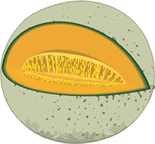 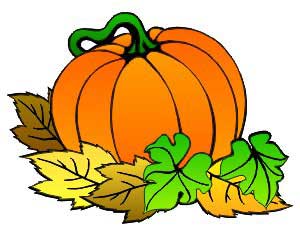 ТРИ СЕСТРИЦЫВ одном подвале, где хранились овощи, в трех уютных отсеках поселились три сестры-свеклы:кормовая, столовая и сахарная свекла. Однажды люди погрузили всю сахарную свеклу в корзины и унесли. Осталась только одна свеклина, случайно забытая в углу. Выкатилась она к своим сестрицам и говорит им: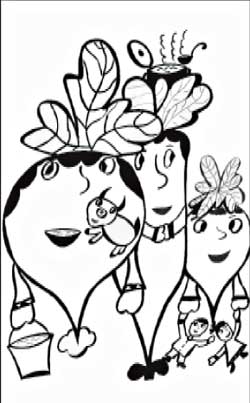 — Видите, меня уже забрали: сахарная свекла людям нужней всего, из нее сладкий сахар делают.— Не думай, сахарная, что ты одна нужна. Без меня ни борщ, ни винегрет не сваришь, — откликнулась столовая свекла.— Я не меньше вас людям нужна, — обиженно произнесла кормовая свекла. — Хоть я не такая сахаристая, как сахарная, и не такая нежная, как столовая, зато по весу намного больше вас. Зимой коровы без меня молока людям не дадут.Сестрицы чуть не поссорились, но в этот момент в подвал заглянула фея Плодородия. Зимой она иногда заглядывает в подвалы и хранилища, чтобы полюбоваться на труды своих рук. Услышала фея спор трех сестер и предложила им:— Милые сестры, своей волшебной палочкой я превращу вас в девушек. Пусть каждая своим трудом докажет людям свою важность.Фея Плодородия дотронулась волшебной палочкой до трех сестриц, и в ту же минуту они превратились в девушек. На самой старшей, крупной и угловатой, была простая крестьянская одежда. На средней — кругленькой и румяной — малиновый сарафан и зеленый кафтанчик. А младшую — самую стройную, с белым как сахар лицом, нарядила фея в малиновую шелковую юбку и белый полушубок.Пошли три сестры по дороге и попали в богатый дом. Старшую сестрицу взяли на скотный двор работать, среднюю — в кухарки приняли, а младшую — присматривать за детьми.Стала старшая сестрица коров кормовой свеклой кормить. Буренки с аппетитом уплетали по паре крупных корнеплодов в день да охапку соломы на закуску, и молоко лилось рекой. Куры тоже от свекольного угощения не отказывались, толкая друг друга, они выклевывали их сочную мякоть. Зимой хозяйские гуси без свежей зелени часто страдали от несварения, но стоило добавить им в корм рубленую свеклу, как они тут же выздоравливали.Хозяин говорил довольно новой скотнице:— У тебя, девушка, руки волшебные. В прежние зимы нам молока не хватало, а сейчас всего вдоволь: и молока, и сливок, и яиц.— Эти чудеса делаю не я, а помощница моя — кормовая свекла, — ответила девушка и показала хозяину огромную грубоватую свеклу.Новой кухарке семья тоже радовалась. Питались они раньше незатейливо: постными щами, кашей да репой, а новая кухарка стала всех душистыми борщами и вкусными винегретами кормить.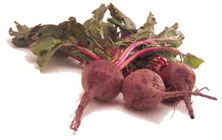 Кухарка не только угощать, лечить свеклой стала. У хозяйки, женщины тучной, часто голова болела. Однажды, когда она не могла шевельнуться из-за боли, кухарка принесла ей чашку свекольного сока с медом, и боль мало-помалу прошла.— Что за чудесное лекарство ты мне дала? — спросила хозяйка у девушки.— Это сок столовой свеклы. Вареную свеклу при вашей тучности нужно есть как можно чаще. Она вам оздоровит сердце сосуды, печень и кишечник, — объяснила девушка.— Может, ты и сестру мою свеклой полечишь? — спросила хозяйка. — Выросла у нее на груди опухоль. Знахарь заговаривал — не помогло, бабки парили — не прошло. Доктор сказал, что опухоль нужно отрезать, да она боится. Сестра моя злющая, не знаю, в кого такая уродилась, да все равно жалко ее.— Не обещаю, но попробую. В свекле моей есть белок бетаин — верное средство против опухолей, — сказала девушка и отправилась к сестре хозяйки.Стала она больную свекольным соком отпаивать, а к опухоли, для размягчения, кашицу из сырой свеклы прикладывать. Велела она ей каждый день свеклу отваривать в кожуре и с хвостиком. Третью часть вершка отрезать, как неполезную, а всю остальную тут же съедать, пока теплая.— Отстанешь ты от меня, наконец, со своей противной свеклой? — хныкала больная.— Если хотите поправиться, то должны меня слушаться. Свеклу-целительницу не ругать, а благодарить нужно каждый день, чтобы лечение ее помогло, — спокойно объяснила кухарка.Трудно было больной из себя благодарность выдавить, да уж очень ей умирать не хотелось. Через несколько месяцев, когда дело на поправку пошло, стала она впервые за многие годы приветливо улыбаться. Оказалось, что свекла не только болезни вылечивает, но и характер исправляет.Собрались крестьяне на деревенский сход и решили на огородах свеклу столовую посадить. Больше всего поразило крестьян, что свекла времени не боится. К весне морковь и репа дряблыми становились, капуста кочанная уже никуда не годилась, только свекла лежала свеженькая.Самая младшая свекольная сестрица тоже постаралась. Дети души в ней не чаяли. Заметила хозяйка, что за послушание новая нянька награждает детишек какими-то белыми кусочками, и спросила:— Чем это ты детей угощаешь?— Сахарком балую, — отвечала девушка. — Мед вы детям только по праздникам да по болезни даете, а малышам хочется сладкого.— Откуда у тебя сахар? — поразилась хозяйка. — Сахарные головы дорого стоят, говорят, их за морем из сахарного тростника делают. Мы люди не бедные, а такую роскошь не можем себе позволить.— Денег у меня нет, и за морем я не была, а сахар я сама из сахарной свеклы сделала.Попробуйте, он ничуть не хуже заморского, — предложила девушка, протянув хозяйке кусочек сахара.Хозяйка попробовала и обо всем мужу своему рассказала. Пошел тогда крестьянин на деревенский сход и предложил крестьянам несколько полей выделить под сахарную свеклу, а потом сахарный заводик построить, чтобы иметь свой сахар. Крестьяне сначала сомневались, но когда попили чай с сахарком из сахарной свеклы, сразу же свое согласие дали.Так и не решили сестры, кто из них для людей важнее, потому что все они людям понравились, и все им до сих пор служат.ТРИ БРАТА ЛУКОВКИКогда картофель закончил свой рассказ, к Илюше подбежали три мальчика: один — маленький и черненький, другой — побольше, в золотистом костюмчике с зелеными перышками, а третий — самый большой, румяный и крепкий, в золотистых латах и с большим зеленым луком в руках.— Лук Чернушка, лук Севок, лук Репчатый, — по очереди поклонились они Илюше и сказали:— Мы все братья. Нас тетушка Тыква послала проведать, все ли у тебя в порядке. Ведь мы, луки, — известные защитники, как и наш братец Чеснок.— А кого вы защищаете? — спросил Илюша.— Всех: овощи от вредителей, человека от микробов, дом от бед да болезней, — гордо ответили луки.— Какие вы молодцы, я бы тоже хотел быть таким храбрым защитником, — сказал Илюша.— Это очень просто: нужно только всегда заботиться о тех, кто рядом с тобой, — объяснил маленький лук Чернушка. Я, например, самый маленький, просто луковое семечко, но без меня наш средний брат — лук Севок не вырастет. Посадят меня в грядку, я тут же принимаюсь выращивать для него золотистый костюм и зеленые перышки. Чтобы все видели, что мои перышки любому на помощь прийти готовы, свой самый первый стебелек я изгибаю в виде лука.— Без меня наш старший брат — Репчатый лук, никогда не вырастет, — сказал лук Севок. — Как только меня в землю весной сажают, я для старшего брата начинаю медные латы изготовлять: выращиваю для него в луковице много-много чешуек и крупные, сочные перья. Мои зеленые перья весной первыми спасают человека от авитаминоза!— Я, все что подарили мне мои младшие братья, должен людям отдать и братьям моим за их заботу добром отплатить, — сказал Репчатый лук. — В каждой чешуйке у меня тысячи храбрых, летучих воинов-фитонцидов. Только увижу, что микробы вредные на кого-нибудь напасть готовятся, я тут же выпускаю своих воинов. Они всех микробов гонят прочь без оглядки. Ешь, Илюша, меня почаще, и не тронет тебя ни один вредный микроб.— Но почему, Репчатый лук, у тебя такой дух едкий? У меня всегда щиплет в глазах и в носу, когда мама для салата лук режет, — спросил Илюша.— Это потому, что мои воины-фитонциды сразу же в атаку бросаются, стоит их только на волю выпустить: ведь в воздухе и на любом человеке всегда полно вредных микробов, — объяснил Репчатый лук. — С помощью фитонцидов я любую болезнь вылечиваю. Недаром про меня говорят: «Кто сеет лук, тот избавится от мук». Если хочешь избавиться от моего едкого духа, подержи меня несколько минут в холодной воде, прежде чем резать.— А как ты своим братьям добро возвращаешь? — поинтересовался Илюша.— Для того чтобы род наш не прекращался, я выпускаю стрелку и выращиваю на ней белое шаровидное соцветие. Из него-то и вырастают мои младшие братья — семена-чернушки. Но не всегда мне удается в первое лето братцев моих вырастить. Если лето короткое, я не успеваю зацвести. Бывает два-три лета проходят, прежде чем я смогу семена вырастить.— Какие вы все дружные! — с уважением произнес Илюша.— Нас трое братцев в роду лука Репчатого, а всего в луковой семье около четырехсот братцев-луков, и все они дружат, — засмеялся лук Репчатый.— Такая огромная семья, — восхитился мальчик. — Расскажите мне о своих братьях.— Про всех братьев мы тебе не сможем рассказать. Многие из них растут в диких местах, и человек их еще не приручил. Но о самых выдающихся членах луковой семьи мы тебе расскажем сказку.ЛУКОВАЯ СЕМЬЯВ воскресный день пошла хозяйка на базар за луком, да никак не могла выбрать, какой же лук ей лучше купить. В конце концов, она купила на пробу все луки, которые продавались в тот день на базаре. Так попали в одну корзинку братья луки из разных луковых семей. Вечером, когда все ушли с кухни, луки разговорились.— Не расскажите ли, братцы, что-нибудь интересное о себе, — подал голос Репчатый лук с зелеными перьями на макушке. — Скучно лежать молча.— Да, действительно, жизнь у тебя скучная и вкус горький, — откликнулся Лук-слизун, гордо расправив свои светлые и темно-зеленые длинные листья. Вот мой вкус гораздо более приятный. Когда распускаются мои белые и фиолетовые шары-соцветия, огород превращается в прекрасный сад. Из всех луков я самый красивый и самый урожайный. Ты, Репчатый, — тихоня: по пять лет растешь и всего одну луковицу выращиваешь; а один мой двухлетний куст дает до тридцати луковиц. Дети меня просто обожают. У одной девочки я даже вылечил малокровие.— Вот расхвастался, — откликнулся Шнитт-лук. — Как будто ты один красив и целебен. У меня листья тоже очень нежные, а ярко-красные и фиолетовые соцветия до того хороши, что глаз не оторвать.— Все-таки мы, луки, не цветами должны гордиться, а луковицами, — вступил в разговор Многоярусный лук. — Ты, Лук-слизун, хоть и выращиваешь много луковиц, да они у тебя не настоящие, а ложные, как, впрочем, и у Шнитт-лука. Ваши так называемые луковицы — просто небольшие утолщения в нижней части пера. Я же на своем цветочном стебле выращиваю настоящую прикорневую луковицу и множество маленьких деток-луковичек. Представляете, как удобно: не надо ждать, когда семена прорастут — сразу готовые луковички. Они у меня идут на размножение, а прикорневые луковицы едят.— Братцы, главное в нас не только то, как выглядят наши цветы и луковицы, — примирительно сказал Лук-порей, взмахнув веером своих длинных листьев, — главное, что все мы служим людям нашими витаминами. Особенно мы богаты витамином С, как вы все знаете. Я, например, научился даже в зимний период его не расходовать, а, наоборот, накапливать. Мои молодые листья и стебли в свежем, вареном, сушеном и консервированном виде необыкновенно вкусны и питательны, и укрепляют человеку голос.Долго братцы-луки своими достоинствами друг перед другом хвастались, пока не устали. Один Репчатый лук все время молчал, будто язык проглотил.— А ты что молчишь? — обратились к нему братья.— Да что говорить: обо мне и так все известно, — скромно произнес Репчатый лук. — Вы на огородах — редкие гости, а меня в каждом огороде полным-полно. Не смотря на мой горький характер, люди давно взяли меня к себе на службу, и я помогаю им всем, чем могу.В эту минуту в кухню вошли хозяйка и ее дочка.— Ой, как больно, — плакала девочка. — Зачем эта злющая оса ужалила меня? Посмотри, мама, у меня рука опухает.— Подожди, не плачь, — сказала хозяйка, доставая из корзины репчатый лук. Она разрезала луковицу пополам и велела дочке:— Скорее натри больное место половинкой луковицы. Старайся, чтобы на укус попало как можно больше лукового сока.Девочка натерла луком больное место, и боль прошла, а от опухоли и следа не осталось.— Видишь, как быстро помог тебе репчатый лук, — сказала мама. — Всегда с ним дружи. Когда у нас с твоим папой свадьба была, нам сплели огромный золотистый венок из репчатого лука, на счастье.— Разве счастье от лука зависит? — засмеялась девочка.— Счастье, может, и не от лука зависит, но древние обычаи не зря придуманы, — задумчиво сказала мама. — Помню дедушка рассказывал нам о страшной чуме, которая пол города убила. Однако в те дома, где лук был ежедневным гостем, чума не посмела заглянуть. А бабушка рассказывала, как она свою любимую корову от страшной эпидемии спасла. Повесила ей на шею луковый венок, и буренка ее осталась жива, когда другие коровы падали одна за другой. Наши предки не глупее нас были, не зря они детям на грудь луковки вешали, как талисман от всех бед и болезней. Если ты, доченька, каждый день будешь съедать хотя бы по луковке, никакие болезни тебе не страшны.— Как хорошо, что у нас есть такой защитник, — ласково сказала девочка и вышла вместе с мамой из кухни.— Вот, оказывается, какой удивительный наш братец, Репчатый лук, — уважительно сказалЛук-порей. — Долго растет, да много пользы приносит.— Тише едешь, дальше будешь, — тихо прошептал Лук-слизун, и все луки почтительно склонили зеленые листья в сторону своего Репчатого собрата.НЕВЕСТА ВИШЕНКА
В давние времена вырастили феи в небесных райских садах плодовые деревья и решили подарить их людям. В прекрасный весенний день спустились одна из фей на землю и видит, девушка в белой фате слезы льет: «Была бы я деревцем, и горя не знала бы».

— Отчего горюешь? — спросила фея девушку.

— Посватался ко мне жестокий богач Антоний. Страшно мне с таким человеком жизнь связывать, да жить нам с матушкой не на что, — ответила невеста.

— Не горюй, — исполню я желание твое, превращу тебя в деревце, — проговорила фея и дотронулась до девушки своей волшебной палочкой. В ту же минуту стала девушка Вишенка стройным деревцем.

Стал Антоний свою невесту искать, с ног сбился, а ветер ему шелестит: «Иди в сад, увидишь там деревце в белой легкой фате, это и есть твоя невеста». 

Поспешил Антоний в сад, а белоснежное деревце найти не может. Кинулся он прочь, а ветер снова свистит: «Переоделась твоя Вишенка в шелковое светло-зеленое платьице из заостренных листиков».

Еще раз вернулся Антоний в сад. Только листочки на вишневых веточках к тому времени потемнели, а меж ними засверкали красные ягоды, будто пуговки на бархатном темно-зеленом платье. Так и не нашел Антоний невесты. Говорит тогда ему ветер: «Видно душа твоя черства, раз любовь свою отыскать не можешь».

Матушка Вишенки тосковала без дочки, но вскоре приснилось ей, что деревце, которое после исчезновения дочки выросло, разговаривает с ней голосом Вишенки. Утром подбежала матушка к деревцу и признала в нем дочку. Пожаловалась она ей:
— Жила бы ты, доченька, в семье богатой, и мне бы кусок помягче достался. От грубой пищи разболелись у меня желудок и почки.

— Не горюй, матушка, — отвечала Вишенка, — настой из моих веток залечит твой желудок, а сок моих ягод исцелит боли. С тех пор стала матушка снадобьями вишневыми лечиться.

Однажды соседский мальчуган заболел желтухой. Вишенка посоветовала матушке отварить вишневые листья в молоке и поить ими больного. Вскоре мальчик поправился. Когда он совсем окреп, прибежал к Вишенке, погладил серо-бурый ствол и прошептал:
— Спасла ты меня, Вишенка.

— Почаще угощайся моими сочными вишнями. Они яды из организма выводят. После твоей болезни это особенно важно, — ласково ответило деревце.

Вскоре выросла Вишенка выше пяти метров. В конце лета ее темно-зеленого платья не видно было под малиновыми ягодками. Со всех окрестных сел шли тогда к матушке Вишенки люди, и никому она не отказывала. Пришел однажды и слуга Антония:
— Сударыня, помогите моему хозяину. Жар и жажда измучили его. Лицо и ноги у него опухли. Ничего не помогает. А сегодня носом кровь пошла и остановиться не может. Одна надежда на вас!

Вишенка тревожно зашумела, но вдруг опустила ветку с самыми сочными ягодами и прошелестела: «Пусть твой хозяин съест их, а листья с этой ветки надо измельчить и вложить больному в нос».

Листья остановили кровотечение, а вишни утолили жажду больного, и через неделю он поправился.

После болезни Антоний попросил у матушки маленький росток вишенки и в кадку посадил. Болезнь смягчила его характер. Холил он свое деревце, слова ему нежные шептал. В Новый год вдруг зацвела маленькая вишенка всем на удивление. За окном мороз, а у Антония в избе белоснежная красавица.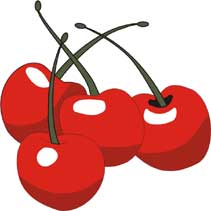 ЧУДО-САДЛ. Скребцова
После болезни впервые в жизни Антонию захотелось сделать что-то для людей. Решил он в память о своем чудесном исцелении вырастить вишневый сад. Когда сад Антония разросся и стал приносить щедрые урожаи, со всей округи потянулись к нему за вишнями бедняки, и никому не жалел он ягод.

Один заезжий человек рассказал Антонию, что на его родине такие же ягоды растут, только слаще они и созревают раньше. Заинтересовался Антоний и поехал разузнать, что это за вишни такие особенные. Вскоре привез он новые саженцы и сказал весело:
— Принимайте, вишенки, сестриц своих, черешен. С такими подружками вам веселее будет расти. Через несколько лет появились на новых деревцах розовые, красные, черные и даже белые плоды. Дети с радостным визгом с утра до вечера осаждали черешни — очень уж сладкими были их ягодки!

Вскоре сад стал приносить такие большие урожаи, что Антонию пришлось открыть фруктовую фабрику, на которой изготовлялись вкуснейшие вишневые и черешневые варенья, джемы, соки и компоты. От покупателей не было отбоя.

Одно не давало покоя Антонию: тосковал он по своей Вишенке. Каждую весну деревца своими белоснежными собранными в зонтики душистыми цветами напоминали ему о пропавшей невесте.

Однажды вышел Антоний в сад и ахнул. После теплых весенних деньков вдруг вернулись морозы, нежнейшие лепестки потемнели и осыпались. Испугался он, развел по всему саду костры дымные, чтобы согреть деревья. Утешал деревца ласково: «Не печальтесь, морозы отступят, и вы снова будете красоваться в своих белоснежных платьицах».

Тепло от костров и добрые слова Антония согрели деревья. Даже самые слабые из них пришли в себя. Деревья были счастливы и попросили у феи вернуть Антонию его невесту.

«Хорошо, я исполню вашу просьбу. Раз на земле растет такой прекрасный вишневый сад, самая первая вишня может снова превратиться в девушку», — ответила вишневая фея.

На следующее утро Антоний пришел работать в свой сад и увидел там невесту Вишенку, еще более прекрасную, чем прежде.

— Вишенка! Я верил, что ты вернешься! — задыхаясь от волнения, воскликнул Антоний, а Вишенка, счастливо улыбаясь, ответила:
— Каждый день, Антоний, птицы рассказывали мне о твоем саде, и мне так хотелось увидеть его.

— Вишенка, будь моей женой, — попросил Антоний. — С твоей помощью я выращу на земле тысячи вишневых и черешневых садов!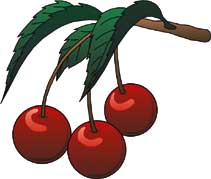 Сказка - притча
"ПРИНЦЕССА ЯБЛОНЬ"Л. СкребцоваЖила на свете принцесса Помелла. Она никогда не капризничала, как другие принцессы, а целыми днями трудилась в саду. Прекрасный сад Помеллы был царством яблонь. Осенью по ее приказу за ограду сада выносили огромные корзины яблок, и ими угощались все жители королевства. Однако король недовольно спрашивал: 
— Разве королевское дело за садом ухаживать?


— Ах, папочка, я мечтаю вырастить яблоньку, которая не будет бояться засухи, мороза и фруктовых вредителей: тли да плодожорки. Чтобы яблочки на ней были румяные, сочные и хранились целый год, — отвечала принцесса.

— Фу, — морщился король, — почему у тебя голова занята грубыми яблоками, а не сладчайшими блюдами, достойными королевского стола?
Король каждый день устраивал во дворце роскошные пиры. Огромные торты, пирожные и конфеты едва помещались на столах. После этих пиров все страдали от болей в желудке. Но через день боли забывались, и король с королевой снова бодро отдавали распоряжения поварам.

Король с каждым днем толстел и походил на настоящую бочку. С кровати его поднимали несколько слуг. Вскоре он серьезно заболел. Консилиум знаменитых лекарей поставил страшный диагноз — ожирение сердца и печени. Принялись лекари лечить короля сильными лекарствами, от которых у него началась чесотка. Тут у королевы резко подскочило давление, и министры начали болеть один за другим. К тому же у всех начался сильный авитаминоз, потому что в течение многих лет во дворце не ели ни овощей, ни фруктов.

Управлять королевством стало некому. Тогда юная принцесса решительно посадила короля и весь его двор на строгую яблочную диету.

С утра она диктовала королевскому повару меню: «Завтрак — яблочный сок, обед — пюре из сырых яблок и яблочный чай, ужин — печеные яблоки». Король с королевой так ослабели, что у них не было сил возражать дочери, а министры во всем подражали королю. Помелла лечила больных отборными яблоками из своего сада, и через неделю король с королевой почувствовали себя лучше: прошли головные боли и отеки, снизилось давление, исчезли боли в сердце и печени. Королева со своими фрейлинами повеселели. Их тонкие талии и ножки снова шаловливо замелькали в королевских залах.

Яблочное меню помогло и министрам. Они помолодели и радовались непривычной легкости в теле.

Все поправились, но яблоки продолжали есть на завтрак, обед и ужин. Помелла обучила королевских поваров готовить из яблок самые разнообразные блюда. Из кислых яблок делали салаты и варили супы; кисло-сладкие — шли на компоты и соки; из сладких — готовили желе, пудинги и джемы. Помелла научила поваров даже печь яблочный хлеб.

Принцесса каждый день проводила яблочный совет, на котором рассказывала о чудесных свойствах яблок: «Сварите яблоки в молоке, растолките их и получившуюся кашицу накладывайте на лицо. Каждый день отваром из яблоневых листьев полощите волосы. Если у вас появились ранки, особенно на губах, вам поможет кашица из яблок с жиром. При первых признаках простуды заварите чай из яблоневых лепестков и пейте по стакану каждый час».

Фрейлины старательно записывали каждое слово принцессы и тут же бежали исполнять ее советы. Скоро во всем королевстве не осталось ни одной женщины с увядшим лицом. Король тоже с восхищением слушал свою мудрую дочь и издал указ: «Объявляю яблоню священным деревом нашего королевства и приказываю всем подданным посадить ее возле своего дома».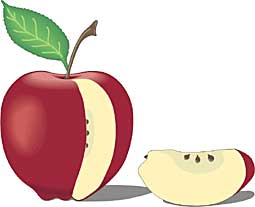 БАНАНОВЫЙ ОБЕДА. ЛопатинаВ одной бедной семье родился мальчик. Это был пятый ребенок, а родители и четырех не могли прокормить. Задумался отец, а затем позвал старшего сына и сказал: «Придется тебе самому себе искать пропитание. Возьми три лепешки и иди, куда хочешь».

Сделал мальчик лук и пошел в лес за дичью. Подкрался к кустам и слышит, кто-то скулит. Раздвинул осторожно кусты, а это медвежонок лапу прищемил в расщелине и вынуть не может. Пожалел мальчик медвежонка. Вытащил его лапу и лепешку дал, потому что медвежонок от голода ослаб.

Пошел мальчик дальше, вышел на каменную осыпь, а там олененок лежит, споткнулся о камень и ножку вывихнул. Пожалел мальчик олененка, выправил ему ножку и целебные листья к ней привязал. Пришлось олененку вторую лепешку отдать — уж очень оголодал олененок.

Спустился мальчик к реке воды попить, а там орленок пищит, со скалы свалился. Взял мальчик орленка и полез на скалу. Еле долез, а когда посадил орленка в гнездо, видит, от голода птенец чуть жив. Пришлось третью лепешку птенцу скормить.

Попил мальчик воды из речки и уснул на траве. Просыпается, а возле него медведь, олень и орел сидят. Испугался мальчик, а они ему говорят.

— Ты детей наших спас. Проси, что пожелаешь.

— Мне бы хлеба да овощей, — отвечает мальчик.

Посовещались медведь, орел и олень и говорят:
— Знаем мы, где растет то, что тебе надо, да только путь туда долгий. По очереди тебя понесем.

Три дня и три ночи несли олень, медведь и орел мальчика. Наконец, принесли его в диковинную рощу. С причудливых пальм гроздьями, размером с мальчика, свисали продолговатые желтые плоды.

— Какие чудо-пальмы! — воскликнул мальчик.

— Мы бананы, а не пальмы, — зашелестели деревья огромными разорванными листьями. — Черешки наших листьев обхватывают друг друга и образуют ложный ствол, так что мы трава, а не деревья.

— Ничего себе трава, ростом до небес, — удивился мальчик и спросил с любопытством: — Эти желтые грозди — ваши зерна?

— Не зерна, а ягоды. У них внутри сладкая мякоть с мелкими семенами, — объяснили бананы.

— Лучше попробуй сначала, — прервал беседу мальчика орел и положил перед ним самый большой банан. Мальчик съел банан и, почувствовав приятную сытость в желудке, воскликнул:
— Вот это да, словно пообедал!

— Еще бы, — тут же откликнулись бананы. Наши плоды по калорийности даже рыбе не уступают. В них много сахара, крахмала и необходимого для жизни белка. Поэтому бананы сразу прибавляют силы.

— Да, я это почувствовал. То-то все обрадуются, когда я принесу домой такое чудо.

— Ты откуда взялся, малыш? — неожиданно раздался голос за спиной у мальчика.

Это в рощу за бананами пришли люди. Мальчик рассказал им, что он издалека, и попросил разрешения взять бананов для своей семьи и для посадки.

— Для еды бери, — разрешили люди, — а в землю их сажать бесполезно: у бананов семена недоразвитые, их саженцами надо размножать. Пойдем с нами в деревню, мы тебе саженцев дадим.

— Вы, наверное, совсем голода не знаете, раз у вас такие плоды растут? — спросил мальчик по дороге.

— Это верно, — ответили люди, — бананы нам вместо хлеба, картофеля и мяса. Староста нашей деревни еще в молодости привез из южной Азии — родины бананов, первый саженец. Поначалу мы смеялись над ним, но когда он бананами детишек наших от кишечных расстройств вылечил, а старикам немощным силы вернул, мы смеяться перестали.

Обратная дорога пролетела мигом. Поблагодарив друзей, мальчик, сжимая в руке корзину с бананами, радостно вбежал в хижину. Увидев сына, отец сурово спросил: «Зачем вернулся? В доме нет ни крошки. Мать твоя ослабла после родов и кашляет».

Мальчик протянул отцу большой желтый банан:
— Попробуй этот плод бананового дерева, папа.

Отец недоверчиво откусил кусочек. По мере того как он ел, лицо его прояснялось, и он воскликнул: 
— Что за чудесные плоды, я словно праздничный обед съел из овощей и мяса!

Мягкие и питательные бананы смягчили кашель матери мальчика, и через два дня ей стало легче.

Мальчик рассказал всем о своих приключениях и показал бережно завернутые в мешковину саженцы. Отец вместе с сыном расчистили делянку возле леса и вскоре первые широкие листья банановых деревьев весело зашелестели под жарким ветром.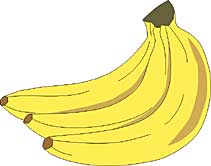 :::Кто вырастил ягодкуОднажды девочка нашла в траве красную сладкую ягодку, съела ее и сказала:
- Спасибо, ягодка, что угостила меня.

- Почему ты мне не говоришь спасибо? - послышался тоненький голосок.

- Ой, кто это? - испугалась девочка.

- Я водичка, я поила твою ягодку, чтобы она выросла большая пребольшая.

- И мне забыли сказать спасибо, - прогудел толстый голос.

- Кто это говорит таким толстым голосом? - удивилась девочка.

- Я земля, я кормила твою ягодку, чтобы стала сладкой пресладкой.

- Мне тоже никто не сказал спасибо, - раздался звонкий голос.

- А ты кто? - спросила девочка в ответ.

- Я солнышко, я грело твою ягодку, чтобы была она красная прекрасная.

- Спасибо вам всем: и тебе, водичка, и тебе, земля, и тебе, солнышко, за то, что вырастили для меня красную, большую и сладкую ягодку, - сказала девочка и весело побежала домой.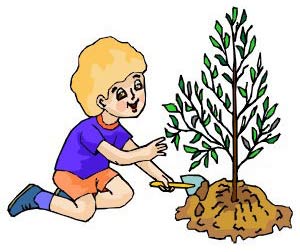 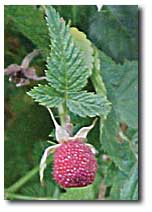 А водичка, земля и солнышко снова стали работать и вырастили много новых ягодок, яблочек и орешков. А что еще они вырастили, догадайся сам?!

ЧУДЕСНЫЙ ПОДАРОК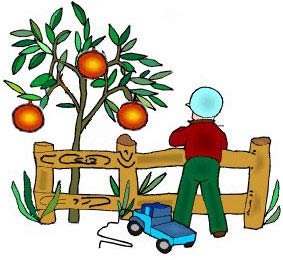 Посадила мама в саду на даче маленькую веточку. Увидел мальчик веточку и спрашивает:
- Зачем ты здесь растешь?

- Чтобы яблочки для тебя вырастить, - отвечает веточка.

- Ты не можешь яблочки вырастить. Они растут на яблоне, на большом дереве, - не поверил мальчик.

На следующий год снова пришел мальчик в сад, а веточки нигде нет. Растет на ее месте маленькое деревце, повыше его ростом. Спрашивает его мальчик:
- Деревце, ты не видело здесь маленькой веточки?

- Это я и есть, - отвечает деревце. - Ты меня не узнал, потому что я выросло.

- Почему ты растешь быстрее меня? - удивился мальчик.

- Хочу поскорее тебя яблочками угостить, - отвечает деревце.

- Ты стало выше меня, но все равно ты не похоже на большую яблоню, - опять не поверил мальчик.

Прошел еще один год. Мальчик снова пришел с мамой в сад, а маленького деревца нигде нет. Растет на его месте молодое дерево, ростом выше мамы. Спрашивает его мальчик:
- Дерево, ты не видело здесь маленькое деревце?

- Это я и есть, - отвечает молодое дерево, - посмотри, у меня для тебя подарок - три розовых цветочка.

- Можно я их сорву? - попросил мальчик.

- Если ты их сорвешь, не получишь другой чудесный подарок, - ответило молодое дерево.

Мальчику очень хотелось получить новый чудесный подарок, и он не тронул цветочки.

Когда лепестки у цветов осыпались, вместо них появились твердые зеленые шарики. Они не понравились мальчику, и он перестал приходить в гости к молодому дереву.

Однажды, в конце лета, мама позвала мальчика в сад и говорит:
- Посмотри, сынок, что нам наше молодое дерево подарило.

Смотрит мальчик и видит: вместо твердых зеленых шариков висят три больших красных яблока.

- Откуда они взялись, мама? - удивился мальчик.

- Догадайся сам, сынок, кто для тебя вырастил этот чудесный подарок,-ответила мама.
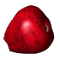 СКАЗКА О СОЛНЕЧНОМ ЗАЙЧИКЕ
Проснулось утром солнышко, умылось под дождиком и посмотрело сверху на город. Все ли там в порядке. В городе было все в порядке. Дома стояли, машины ехали, взрослые спешили по делам, малыши играли.

Посмотрело солнышко на лес. В лесу тоже было все в порядке. Деревья росли, птицы песни пели, звери по лесу бегали.

Посмотрело солнышко на луг и увидело беспорядок. Зайчата на лугу весело травку щипали, а один сидел в траве и плакал.

- Почему ты плачешь? - спрашивает солнышко зайчонка.

- Я родился слепым, мои глазки всегда закрыты и не видят света. Поэтому мне очень грустно, - отвечает зайчик.

Солнышко приласкало грустного зайчонка лучиками, согрело его своим теплом. Успокоился он и рассказал солнышку свою историю.

- Однажды я попал к людям. Они жили в большом доме и часто говорили: "Нужно зажечь свет". Я спросил у дедушки, что такое свет. Он дал мне холодный длинный предмет и сказал, что это свеча. Наверху у свечи был горячий огонек, и я обжег лапку.

Тогда я спросил у папы, что такое свет. Он дал мне круглый горячий предмет и сказал, что это лампа, но я только обжег носик.

Я спросил у мальчика, что такое свет. Он сделал во дворе костер. Палки и веточки стали такими горячими, что обожгли мои ушки.

- Хочешь, я превращу тебя в солнечного зайчика? - спросило солнышко.

- Конечно, хочу, - обрадовался зайчонок.

Солнышко протянуло свой луч зайчонку, он прыгнул на него и сам стал светом.

С тех пор солнечный зайчик помогает всем, кому нужен свет. 

Не может мальчик в лесу гриб найти: темно под кустом, ничего не видно. Прыгнет солнечный зайчик под куст, и гриб сразу находится.

Долго спит девочка, никак не проснется. Не хотят глазки открываться. Согреет солнечный зайчик глазки девочки, и они сразу откроются.
Солнечный зайчик и тебе поможет, если позовешь его.     
ДОБРОЕ ОБЛАКО
Утром мама сказала мальчику:
- Скорее одевайся. Сегодня светит солнышко, и мы пойдем гулять.

Но тут на небе показалось облако, и мама решила:
- Нет, лучше останемся дома, вдруг будет дождик.

Мальчик обиделся на облако и сказал сердито:
- Уходи с неба. Ты мне гулять мешаешь.

Облако спустилось пониже, заглянуло в окошко к мальчику и предложило:
- Хочешь по небу погулять? Я тебя на себе покатаю.

Мальчик очень обрадовался, открыл окошко и прыгнул прямо на облако.
Поплыл мальчик на облаке над крышами домов, над улицами, над машинами.

Слышит, как все они просят: 
- Умой нас скорее, облако. Мы пылью покрылись, а дождика все нет и нет.

- Хорошо, - сказало облако, - и полило всех маленьким дождиком.

Заблестели крыши домов, улицы и машины. Чистенькими стали.

За городом было поле. Облако поплыло над полем, и мальчик увидел много-много желтых колосков.

- Напои нас скорее, облако, - зашелестели колоски. Без дождика мы не можем вырастить зернышки. Без зернышек у людей не будет хлеба и каши.

- Хорошо, - согласилось облако, - и полило колоски средним дождиком. 

Подняли колоски кверху золотые головки, и зернышки в них сразу окрепли и подросли.

А облако полетело дальше. За полем был пруд.

- Налей мне скорее водички, облако, - попросил пруд. - Я совсем высох. Мои рыбки без водички не могут дышать и плавать.

- Хорошо, - согласилось облако.

Тут пошел такой сильный дождь, что пруд до краев наполнился. Рыбки обрадовались и закружились, а лягушки заквакали веселые песенки. Только облако стало маленьким. Говорит оно мальчику:
- Пора возвращаться, пока я совсем не растаяло.

Вернулся мальчик домой, а мама ему говорит:
- Дождик кончился, снова светит солнышко, и можно идти гулять.

- Я знаю, я летал на облаке и видел, как дождик всем помогал, - ответил мальчик.

- Разве можно летать на облаке? Оно пушистое и похоже на дым, - не поверила мама.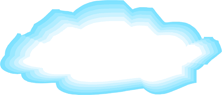 Пальчиковые игры«Ягодки»С ветки ягодки срываю ("отщипнуть ягодку" с каждого пальчика)
И в лукошко собираю ("корзиночка" из двух рук)
Будет полное лукошко (одна рука -лукошко - другая прикрывает его сверху)
Я покушаю немножко (верхняя рука кушает ягодки из лукошка)
Я поем еще чуть-чуть
Будет легкий к дому путь (топаем ножками)
«Капуста»
Мы капусту рубим, рубим рубящие движения рёбрами ладоней
Мы морковку трём, трём трущие движения костяшками пальцев
Мы капусту солим, солим точечные прикосновения пальцами
Мы капусту жмём, жмём прожимание мышц пальцами
Сок капустный пьём, пьём поглаживающие движения ладонями  «Огород»В огороде много гряд , 
тут и репа , и салат,
Тут и свёкла , и горох , 
а картофель разве плох ?
Наш зелёный огород 
нас прокормит целый год !«Урожай»У Лариски 2 редиски, 
у Антошки 2 картошки. 
У Сережки-сорванца 2 зеленых огурца. 
А у Вовки 2 морковки, 
да еще у Петьки 2 хвостатых редьки. 
( загибаем пальчики по одному или по два на каждое название овоща)Подвижные игрыКарась и щукаНа одной стороне площадки находятся «караси», на середине – «щука». По сигналу «караси» перебегают на другую сторону. «Щука» ловит их. Пойманные «караси» (четыре, пять) берутся за руки и. встав поперёк площадки, образуют сеть. Теперь «караси» должны перебегать на другую сторону площадки через сеть (под руками). «Щука» стоит за сетью и подстерегает их. Когда пойманных «карасей» будет 8-10, они образуют «корзины» - круги, через которые нужно пробегать. Такая корзина может быть и одна, тогда её изображают, взявшись за руки, 15-18 участников. «Щука» занимает место перед корзиной и ловит «карасей».
Когда пойманных «карасей» станет больше, чем не пойманных, играющие образуют коридор из пойманных «карасей», через который пробегают не пойманные. «Щука», находящаяся у выхода ловит их. Победителем считается тот, кто остался последним. Ему и вручают роль новой «щуки».ЗмейкаЭй-ка, эй-ка,
Голубая змейка!
Объявись, покажись,
Колесом покрутись!Воспитатель предлагает всем детям изобразить змейку. Дети кладут руки друг другу на плечи и медленно «змейкой» двигаются вперёд за педагогом. Перед детьми могут ставиться преграды(кубы, дуги и т.д.), которые змейка должна обогнуть, не опрокинув.Хороводная игра ОгуречикПедагог выбирает Огуречика, который садится в центр круга. Дети вместе с педагогом ходят по кругу и поют:Огуречик, огуречик,
Ты совсем как человечек.
Мы тебя кормили,
Мы тебя поили,
На ноги поставили, (подходят к огуречику и поднимают его)
Танцевать заставили.
Танцуй сколько хочешь,
Выбирай, кого захочешь.Огуречик танцует, дети хлопают в ладоши. После танца Огуречик выбирает на своё место другого ребёнка, и игра продолжается.Подвижная игра « Апельсин»Мы делили апельсин,Много нас, а он один.Эта долька - для ежа,Эта долька - для стрижа,Эта долька - для утят,Эта долька - для котят,Эта долька - для бобра,А для волка - кожура.Он сердит на нас - беда!!!Разбегайтесь кто-куда!Водящий ловит убегающих детейПриложение 5Материал к  теме «Грибное царство»Беседы1. Беседа о грибах. «Съедобные или несъедобные»- Кто из вас ходил в лес за грибами? Вижу, многие из вас имеют опыт в этом деле. Тогда скажите мне, пожалуйста, кто знает, на какие группы делятся грибы? (Съедобные и несъедобные.)Какие съедобные грибы вы знаете?(Белые грибы, подберезовики, лисички, опята.) Совершенно верно! Давайте посмотрим, как они выглядят(показывает на плакате) и какие бывают еще съедобные грибы. Почему подберезовик, подосиновик, мухомор так называются? Очень важно знать и то, что многие съедобные грибы имеют ядовитых двойников. К примеру, у белого гриба - это желчный гриб, у лисичек - ложные лисички, у опят - ложные опята (показать на плакате) и многие другие. Поэтому существуют очень важные правила сбора грибов: незнакомых грибов не брать и даже не трогать руками!- Грибы надо срезать аккуратно ножиком, чтобы не повредить корешки, которые у грибов называются грибницей (демонстрирует рисунок, на котором изображено строение гриба, рассказывает про связь грибницы с корнями деревьев).- Какие ядовитые грибы вы знаете?(Мухоморы, бледная поганка.) Эти грибы настолько ядовиты, что могут вызвать смерть человека. Самый ядовитый из грибов - бледная поганка. Прежде чем начать работу над аппликацией, мы еще раз внимательно изучим по картинкам внешний вид грибов и их отличительные признаки.- Скажите мне, пожалуйста, а может ли быть и такая ситуация, когда даже съедобный гриб есть нельзя ни в коем случае? (Ответы детей.) Ни в коем случае нельзя есть даже самые хорошие грибы, которые выросли в городе или около автомобильных дорог. Такие грибы впитывают вредные вещества из воздуха и земли и становятся очень опасны для организма человека.2.Беседа. «Где прячутся грибы и как их надо собирать»Детям предлагается рассмотреть картинки с изображением грибов, иллюстрации, альбомы, муляжи.Воспитатель. Все мы любим, ходить в лес и собирать грибы. Знаем, что из грибов можно приготовить много блюд. Грибы солят, маринуют, варят грибной суп, пекут пироги. Грибы – это хорошая добавка к нашему пищевому рациону.Но все ли мы знаем, как надо вести себя в лесу при сборе грибов? Чтобы эти вкусные «дети» леса радовали нас и других людей, и не только сейчас, но и через несколько лет.Жизнь самого гриба короткая два, три дня. А грибница, которая находится в земле, живет долго, иногда больше десяти лет.Разыгрывается ситуация. Лесная полянка, на которой растут грибы. Выходят двое детей собирать грибы в лукошки. Наблюдаем за тем, как дети собирают грибы, анализируем, делаем вывод.Правило первое: грибы нельзя выдергивать из земли!Это наносит вред грибнице. Их надо очень осторожно срезать ножом, или же осторожно выкручивать, не повреждая грибницу. Как надо собирать грибы? Ответы детей.Ребятки есть даже пословица: «Выдранный гриб навек погиб, срезанный под корешок -дает приплода мешок».Есть у грибов еще один недоброжелатели машины, которые выбрасывают в атмосферу выхлопные газы и могут «заразить» ими грибы.Правило второе: нельзя собирать грибы вдоль дорог или шоссе!Где нельзя собирать грибы и почему? Ответы детей.Физкультминутка. Шел охотник на охоту, увидал в кустах кого-то.Он затвором щелк да щелк, и на снимке вышел волк.(Дети мимическими движениями изображают обитателей леса) .Проводится игра «Мы в лесок пойдем, мы грибок найдем» с муляжами грибов, с картинками.Какие грибы можно собирать и использовать в пищу? Кладем в лукошко и рассказываем о грибах.Подберезовики – растут под березами. Подосиновики растут в осинниках, березняках. Смотрите, какие у них красные шапки-шляпки. Такие в старину носили бравые гвардейцы. Рыжики - лучшие грибы для засолки. Маслята - растут под молодыми сосенками. Лисички - похожие на рыжую окраску лис. Белые – самые ценные из грибов, растут в березовых рощах. Все эти грибы называют – съедобными.У нас здесь еще остались грибы, которые вы не положили в лукошко. Почему?Это грибы несъедобные они ядовитые. Мухомор, бледная поганка, желчный гриб, ложный опенок. Они ядовиты для людей. Люди часто сбивают их, растаптывают ногами. Делать этого нельзя. Они служат кормом, а иногда и лекарством для многих лесных обитателей.Правило третье: ни в коем случае не собирать, не сбивать и не вытаптывать несъедобные грибы. Они пригодятся животным и птицам.Правило четвертое: в лес ходить, нужно только с взрослыми.Помнить народную мудрость – «Собирай лишь те грибы, в безвредности которых уверен».3 Беседа «Гриб, грибок, полезай в кузовок»Цели:Познакомить детей с грибами: маслятами, опятами.
Учить детей различать съедобные и ядовитые грибы.
Словарь: масленок, опенок, белый гриб, серенький, кузовок.
Познакомить детей со сказкой, пословицами и загадками о грибах.
Развивать мышление детей, мелкую моторику.
Воспитывать у детей бережное, не потребительское отношение к природе. Познакомить с правилами поведения в природе при сборе грибов.Оборудование:Картинки и фотографии грибов, силуэтные изображения грибов съедобных и ядовитых.Ход занятия:Загадка про грибКто стоит на крепкой ножке
В бурых листьях у дорожки?
С виду он похож на зонтик,
Только меньше во сто крат.
Коль гроза на горизонте,
Он бывает очень рад.
Если дождик и тепло,
Он считает – повезло!Отгадали загадку? (Ответы детей). Это гриб. Какие слова загадки подсказали вам отгадку? (Ответы детей). По грибы всякий ходит – и старый и малый. У нас в России немало всяких разных грибов. Вот сегодня мы с ними и познакомимся. К сожалению, не все года грибные. А как вы думаете почему? (Ответы детей). Правильно. Многое зависит от погоды. Грибы очень любят дожди.Недаром и в пословицах сказано: «Будет дождь – будет и гриб», «Начнется дождик редкий – готовь кузовок крепкий». А в какое время года бывает больше всего грибов? (Ответы детей). И про то пословица имеется: «Весна красна цветами, а осень – грибами».Оказывается, деревья и грибы с давних времен дружат. Попробуйте сами определить, под каким деревом растут грибы подберезовики? А подосиновики? А дубовики? А буковики? (Ответы детей).Так какие же грибы можно найти в наших лесах. А вот такие.
Это маслята. (Показ картинок). Уж до того дружные ребята, что целыми семьями из земли лезут. Маслята – сосновые детки. Это значит, что расти они любят под какими деревьями? (Ответы детей). Под соснами. Но, почему же названии эти грибы маслятами? Да потому, что шляпка у них блестящая и липкая, как бы маслом смазана. Взгляните, на этой картинке к шляпкам маслят прилипли и травинка и хвоинка. Очень вкусные грибочки маслята.А это опята. (Показ картинок). По картинке сразу можно догадаться где любят расти опята. Где? (Ответы детей). Верно, на пеньках. Слово «опенок» происходит от слова «пень». С одного пенька целую корзинку опят можно насобирать.А у этих грибов несколько названий. (Показ картинок). В книжках они называются – серые рядовки. А люди зовут их просто – мышата или серенькие. Как вы думаете, почему? (Ответы детей).Ну а этот гриб, считается начальником среди всех грибов. (Показ картинок). Названий у него несколько: белый гриб, боровик, медвежатник. Очень уж вкусен этот гриб, потому и считается грибным начальником. Причем, не только люди оценили его вкус. Кто из лесных жителей не прочь полакомиться грибами? (Ответы детей). Кроме птиц и зверей, есть еще насекомые – большие любители грибов: слизняки и грибные мушки. Мушки эти откладывают свои яички в ножку гриба, яички превратятся в личинок, а те начнут выедать мякоть гриба и доберутся до шляпки. Тогда станет гриб трухлявым, никому не нужным.А сейчас вставайте и выходите на коврик – мы отправляемся к медведю в бор за грибами и ягодами. Подвижная игра «У медведя во бору». Выбирается лов – «медведь», который садится на корточки с одной стороны игровой площадки. Остальные дети становятся в шеренгу на противоположном конце площадки и на слова « у медведя во бору грибы ягоды беру» идут в сторону «медведя», наклоняясь, как бы собирая грибы и ягоды. Когда заканчиваются последние слова «а медведь сидит и на нас рычит», лов-«медведь» с рычанием встает и ловит убегающих детей.Сбор грибов называют «тихой охотой». Почему, как вы думаете? (Ответы детей). Мы в лесу не хозяева, а гости. А коль уж пришли в гости – уважайте хозяев леса: растительный и животный лесной народ. Как правильно вести себя в лесу? (Ответы детей). Не шумите, не мусорьте, не топчите, не срывайте грибы с корнем. На обычную охоту ходят с ружьями, а на грибную охоту – с ножами. Зачем, знаете? (Ответы детей). Грибы нужно не срывать, а срезать. А для чего? (Ответы детей). Чтобы не вырвать грибницу – корни грибов. Без грибницы не бывать новым грибам.Кто из вас ходил в лес собирать грибы? (Ответы детей). Помните, что «не каждый гриб в кузовок кладут», а почему? Есть грибы ядовитые? Почему же они ядовитые? (Ответы детей). Есть в них яд, который может вызвать отравление. Собирать грибы нужно только хорошо известные вам. А про тех, кто ядовитые грибы в кузовок кладет, говорят: «Ходить в лесу – видеть смерть на носу». Самый опасный гриб в крымских лесах – бледная поганка. Посмотрите на нее и хорошенько запомните. (Показ картинок). Напомните мне, обитают ли в Крыму ядовитые змеи? Как называется эта ядовитая змея? (Ответы детей). Так вот, яд степной гадюки совсем слабенький по сравнению с сильнейшим ядом бледной поганки.А вот загадка про еще один ядовитый гриб:Загадка про мухоморПохож этот гриб на божью коровку,
Да пятнышки не те.Конечно, это мухомор. Не правда ли, красавец? Алый кафтан, белые крапинки. «Мухомор красен, да для здоровья опасен». Но не спешите сшибать мухоморы ногами и топтать их. Вы видели, как после дождей взрослые работники нашего сада, выкапывали и уничтожали ядовитые грибы на нашей территории. Для чего они это делали? Какие меры предосторожности предпринимали? (Ответы детей). Но это в городе, в детском саду, там, где хозяева дети и взрослые. А в лесу мухомор – гриб нужный. Для человека ядовит, а лесным обитателям сгодится. Олени жадно ищут мухоморы и съедают их. Улитки и слизняки прогрызают в шляпках мухоморов дырки. Белки даже сушат их на зиму. В лечебных целях. Люди, кстати, тоже уже научились использовать мухоморы как лекарство от некоторых серьезных болезней.Дидактическая игра «Кузовок»А сейчас игра «Кузовок». Мы сегодня много раз употребляли это слово. А как вы его понимаете? (Ответы детей). Вот так выглядит кузовок. (Показ).
Ваша задача: сходить в лесок и наполнить кузовок. Будьте внимательны! Не трогайте ядовитые грибы! Принесите из лесу только по одному съедобному грибу и назовите его. Дети идут на ковер и собирают силуэты грибов (маслята, опята, белые, серенькие). Затем кладут в кузовок и называют. После того, как все грибы окажутся в кузовке, рассматриваются оставшиеся на ковре. Дети объясняют, почему не взяли эти грибы и как они называются.Все грибы долго перечислять. Богаты наши леса, и делятся охотно с нами своими богатствами. Ведите себя в лесу скромно и вежливо, тогда одарит он и вас, и для других останется.А сейчас мы приготовим печенье грибочки. Тесто мы сделали заранее, осталось только вырезать формочками-грибочками из теста печенье, уложить его на смазанный маслом противень и поставить в духовку.А пока печенье выпекается, послушайте сказку Т. Николаева «Замечательный зонтик» про приключения колобка.Сказка «Замечательный зонтик»Подарила Бабушка Колобку зонтик. Замечательный зонтик. Сверху – белый в разноцветную горошину. Изнутри – зеленый в белую ромашку.Пошел Колобок в лес. Конечно, с зонтиком. Вдруг кто знакомый встретится – будет чем похвастаться. Взял Колобок еще корзинку с бабушкиными пирожками. Душистыми, румяными, яблочными. Кто же в дальнюю прогулку отправляется с пустыми руками?Идет Колобок, вертит над собой зонтик. А птицы вокруг поют, заливаются. «Наверное о зонтике поют, восхищаются», - думает Колобок. Заяц мимо пробежал, да так быстро! «Видно, от удивления, -- думает Колобок. – Вот бы еще Волка встретить, а то и Лису…»Размечтался Колобок и не слышит, что ветер поднялся, листвой зашумел. И не видит, что появилось в небе облачко. Другое, третье… И вот уже ни синего неба, ни ясного солнышка. Потемнело. И – забарабанил дождь по листьям, по траве, по цветам. А у Колобка – зонтик! Траве мокро – Колобку сухо. Птицы и звери попрятались, а Колобку дождь нипочем.
Замечательный зонтик! Но летний дождь короток. И вот уже снова запели птицы, засияло солнышко. Протянулась над тропинкой веселая радуга. Засмеялся Колобок и – трах-бабах! – сам в одну сторону, корзинка в другую, а зонтик вообще неизвестно куда покатился. Вскочил Колобок сердитый: кто ему ножку подставил?! Смотрит, а прямо на тропинке камень – не камень, пенек – не пенек, а что-то круглое, коричневое. Вот тебе раз! Никогда тут ничего такого не было. «Вот найду корзинку и зонтик.разберусь», - подумал Колобок. И принялся искать. Уж как он траву раздвигал, уж как под кустами ползал! И ни того, ни другого. Что делать? Присел Колобок на камень-пенек. Задумался. И вдруг почувствовал, будто его кто-то поднимает. Попробовал встать – нет земли под ногами. Ой, новая беда! А тут еще кто-то рядом покряхтывает, вздыхает.- Кто это вздыхает тут?- Я, белый гриб Боровик, Боровик-колосовик. Тяжело мне тебя поднимать, вот я и вздыхаю. Ну да ничего, мы, грибы.народ сильный!Гриб-Боровик Колобку знаком. С Бабушкой собирал. Потом сушил. Суп из боровиков! А вот почему колосовик?- Ранний я. Летний. Вместе с пшеничным колосом созреваю, потому и колосовик. А быстро вырос, потому что дождь хороший прошел. А грибам только того и надо.Боровик-колосовик еще что-то говорил, да Колобок уже его не слышал – зонтик увидел. Золотистый, с бахромкой по краю. Но что это? Рядом еще зонтик, Еще. Малиновые, желтые, лиловые, даже красный в белую горошину!Скатился Колобок на землю – и к зонтикам. А какой из них его – забыл. «Возьму-ка красный в белую горошину», думает.- Я не зонтик. Я – гриб-Мухомор. А это моя соседка – Бледная поганка. Ты нас не трогай. Мы – ядовитые!- И мы не зонтики! – закричали остальные. – Мы сестрички – разноцветные Сыроежки. А мы – летние Опенки! А я – Шампиньон. Всех нас смело можешь класть в корзинку, на жаркое.Но нет у Колобка ни корзинки, ни зонтика. Опечалился Колобок. Вдруг откуда-то слышит тонкий голосок:- А я зонтик. Пестрый зонтик. Съедобный.Подбежал Колобок к зонтику: светло-коричневый, в махрушках, как в лохмотьях. А его-то был новенький. Махнул Колобок рукой и сел на траву. Горевать. На зеленую траву в белую ромашку. Поднял голову. Что это?! Да это же его зонтик повис на ветке! Обрадовался Колобок. Найти бы еще корзинку! А ее и искать не надо. Стоит она рядом на соседней полянке. На блюдце. Белое блюдце…на ножке! Поглядел Колобок: вся полянка в блюдцах – белых, розовых, золотых, рыжих. Блюдцах на ножках. Но теперь-то его не обманешь. Хитрые грибы блюдцами прикинулись. Снял Колобок корзинку с белого блюдца и слышит:
- Верно. Не блюдце я, а гриб – Груздь настоящий. Нас на засолку бери. Мы – самые вкусные!
- Нет, мы! – закричали рыжие грибы-блюдца. – Нас, Рыжиков, хоть соли, хоть жарь.
- И что спорят? – засмеялись маленькие розовые блюдечки. – Вкусней нас, Волнушек, нет.
Тут из-под куста показалась круглая красная шапочка: «Не слушай ты их, собирай только нас, Подосиновиков!».
Слушал- слушал Колобок и решил взять всех по одному, а то корзинки не хватит. И стал собирать грибы-пеньки, грибы-зонтики, грибы-блюдца. А бабушкин зонтик тут же превратился в палку-искалку, которой легко раздвигать густую траву. А потом зонтик стал палкой-таскалкой, на которой было удобно нести полную корзинку через плечо.
Вот каким замечательным оказался бабушкин зонтик! Ведь если бы его Бабушка не подарила, если бы Колобок не пошел этим зонтиком хвастаться, никакой истории бы не случилось. Вот так.Вопросы:1. Только ли осенью растут грибы? А когда еще?
2. Почему так быстро вырос белый гриб боровик?
3. Почему белый гриб зовут боровик-колосовик?
4. Какие еще съедобные грибы повстречал в лесу Колобок?
5. Какие ядовитые грибы повстречались Колобку?
6. Как используют грибы в пищу?
7. Почему нельзя рвать грибы с корнем?
8. Почему нельзя в лесу уничтожать ядовитые грибы?После занятия можно выполнить лепку, аппликацию, ручной труд на тему «Грибы». Рассмотреть стенды о съедобных и ядовитых грибах Крыма. Провести конкурс загадок о грибах.Загадки о грибахМожет быть, вы не поверите мне,
Но я увидала грибы на сосне.
Разве грибы на деревьях растут?
Что-то совсем непонятное тут…
Надеты на ветки маслята, опята…
Кто же их на зиму сушит, ребята?
(Белка)Стоит лепешка
На одной ножке.
Кто не пройдет,
Всяк поклон отдает.
(Гриб)Весь Антошка –
Шляпка да ножка.
Дождь пойдет –
Он подрастет.
(Гриб)Глубоко был спрятан он,
Раз-два-три – и вышел вон,
И стоит он на виду.
Белый, я тебя найду.
(Боровик)Не спорю – не белый,
Я, братцы, попроще.
Расту я обычно
В березовой роще.
(Подберезовик)У кого одна нога,
Да и та без башмака?
(У гриба)Я в красной шапочке расту
Среди корней осиновых.
Меня увидишь за версту –
Зовусь я?
(Подосиновик)Землю пробуравил,
Корешок оставил,
Сам на свет явился,
Шапочкой прикрылся.
(Гриб)Нет грибов дружней, чем эти, -
Знают взрослые и дети –
На пеньках растут в лесу,
Как веснушки на носу.
(Опята)Он в лесу стоял,
Никто его не брал,
В красной шапке модной,
Никуда не годный.
(Мухомор)Подвижные игры к теме проекта «Царство грибов»1. «По грибы»Задачи: Развивать выдержку, внимание; знакомить с названиями грибов.Содержание: Дети – грибы идут по кругу, грибник - в центре, идет в противоположную сторону, сзавязанными глазами.Грибник: Раз, два, три, четыре, пятьБуду я грибы искать:Лисички, опята, Белые, маслята… Дети - грибы расходятся по игровой площадке.Стоп! Дети – грибы замирают на месте.Грибник на ощупь пытается отыскать гриб - ребенка и назвать его имя. Узнанный ребенок становится новым грибником. Методические указания: После сигнала Стоп! дети - грибы не должны двигаться с места. Подсказывать грибнику нельзя. Во избежание травм инструктор направляет грибника словеснымиуказаниями, если тот выходит за границы площадки.Вариант: Если грибник затрудняется на ощупь узнать ребенка, то он может узнать его по голосу, спросив: Что за гриб? Ребенок называет гриб (подберёзовик, подосиновик, сыроежка, мухомор…)2. «У медведя во бору»Из детей выбирается медведь (для первого раза лучше выбрать взрослого, который покажет как надо играть), все остальные детки. На одной стороне площадки отмечают домик для деток, напротивоположной стороне домик медведя. Медведь садится в домик и делает вид, что он спит. Дети выходят из своих домиков и медленно приближаются к медведь со словами: «У медведя во бору Грибы, ягоды беру, А медведь не спит И на нас глядит». Пока дети читают текст они изображают как собирают грибы и ягоды и складывают их в корзину. Как только произнесли слова "на нас глядит" медведь просыпается и бежит догонять деток. Дети убегают в свой домик, где медведь их уже может ловить.3 «Ягоды, грибы, орехи»Давайте представим себе, что мы отправились в лес. Как хорошо здесь, прохладно! А еще тут можно собирать малину, грибы и орехи.Правда, чтобы сорвать орехи, надо поднять руки и потянуться вверх, чтобы собрать грибы -присесть, а малину можно рвать стоя.Итак, водящий будет быстро говорить, что нам встретилось, а мы - быстро менять положение тела:- Ягоды (руки вверх)!- Грибы (присядьте)!- Орехи (встаньте и потянитесь)!Ягоды! Орехи! Орехи! Грибы! Орехи! Ягоды!4. «Следопыты».1. Что изменилось около елочки? Дети внимательно осматривают все вокруг елочки и запоминают обстановку, потом разбегаются в разные стороны. Взрослый в это время быстро меняет что-нибудь вокруг елочки(втыкает в землю веточку, убирает шишки, срывает грибок и т. п.). По сигналу дети возвращаются и стараются выяснить, что изменилось.2. Найдем грибок!В грибную пору кто-нибудь из взрослых заранее идет туда, куда дети собираются идти гулять, и вокруг этого места делает через каждые 5-10 шагов самодельные условные знаки: стрелка - идти прямо; стрелка с поворотом - идти вправо или влево; две стрелки скрестно - дальше прохода нет; изображение на табличке грибка - будьте внимательны, грибок растет совсем близко. Недалеко от последнего знака детям готовится сюрприз - в траве или под листом папоротника оставляется корзинка с грибами. Дети, выучив заранее условные знаки, приходят на участок и по предложению взрослого отправляются на поиски грибов. Сколько радости доставляет им неожиданная находка! 5. Музыкальная игра «Грибок»Для этой игры понадобится гриб. Участники игры танцуют под музыку и одновременно передают друг другу грибок. Ведущий время от времени выключает музыку. Тот, у кого в этот момент оказался в руках гриб, выбывает. Выигрывает последний танцующий игрок, в награду он получает грибок.6. Речевая подвижная игра «За грибами». (Импровизация движений)«Мы в лес пойдем,Мы гриб найдем,Ау, ау! Никто не отзывается,Лишь эхо откликается».Игра-развлечение «Подскажи словечко» 1.Этот гриб живет под елью, под ее огромной тенью. Мудрый бородач-старик, житель бора - ... (боровик)2.Я в красной шапочке расту среди корней осиновых. Меня увидишь за версту - зовусь я – ... (подосиновик)3.Шоколадно-бурый гриб – к скользкой шляпке лист прилип. Воротник ажурный тонок – гриб такой зовут ... (маслёнок)В шляпке розовой мохнатой, – но не выглядит растяпой. Будто плюшевое ушко, для соления ...(волнушка)4.На пеньке сидят братишки. Все - в веснушках шалунишки. Эти дружные ребята называются ... (опята)5.В лесу, на радость людям, средь молодых сосенок,В блестящей темной шляпке растет грибок ... (масленок)6.В платьях тонких на опушке водят хоровод подружки.Платья – шелк в полоску: красный, белый, розовый, атласный.В день осенний на опушке как красивы, вы ... (волнушки)7.Ходят в рыженьких беретах, осень в лес приносят летом.Очень дружные сестрички – золотистые ... (лисички)8.Возле леса на опушке, украшая тёмный бор,Вырос пёстрый, как Петрушка, ядовитый ... (мухомор)9.Посмотрите-ка, ребята: тут лисички, там – опятаНу, а это на полянке ядовитые ... (поганки)10.Нет грибов дружней, чем эти, – знают взрослые и дети, –На пеньках растут в лесу, как веснушки на носу.11.Отгадайте-ка ребята, а зовут их то… (опята)12.Вдоль лесных дорожек много белых ножекВ шляпках разноцветных, издали приметных. Кто в серой, кто в зеленой, кто в розовой, кто в желтойТы их бери, не мешкай, ведь это – ... (сыроежки)13.Розовый приятный цвет,И колечек яркий след.Так волнуются подружки,Это же грибы... (волнушки)Пальчиковая гимнастика «Грибы»«Этот пальчик в лес пошел, Этот пальчик гриб нашел, Этот пальчик чистить стал, Этот пальчик жарить стал, Этот пальчик сел и съел, Оттого и потолстел».Стихи к теме «Грибное царство»Б. Заходер

Ходили два приятеля,
Ходили по грибы.
Ходили да ходили,
Устали от хотьбы.
В одну ходили сторону
И поровну прошли,
Да только вот не поровну,
Не поровну нашли.
В одной корзине белые,
И все как на подбор!
В другой один единственный
Трухлявый мухомор.
Сказал второй приятель:
-Ну что ж, не повезло.
Зато мою корзинку
Тащить на тяжело!-
Идут они обратно,
Идут они домой,
Бежит вприпрыжку первый,
За ним ползет второй.
Бежит вприпрыжку первый
С добычею  руке,
Второй едва плетется,
Хоть он и налегке.
Сказал второму первый,
Прощаясь у дверей:
-Пустая то корзинка,
Выходит тяжелей!


И. Александрова

Дождь собрался за грибами,
Долго по лесу ходил.
Шарил в роще, под дубами,
Ничего не находил.
Грустный вышел он из леса:
"Здесь грибов, похоже, нет..."
А они повсюду лезут
И ему хохочут вслед!

Е. Долгих

Вдоль тропинки,
Выгнув спинки,
Строй маслят
(красивый ряд!)
Вышел на прогулку.
Где-то ухнул гулко
Филин ненароком,
А у ёлки, сбоку
Подосиновики жмутся.
От грибов не повернуться!
Мы с тобой возьмём лукошко,
Соберём грибов немножко.
Сварим очень вкусный суп!
На грибы наш лес не скуп. 

А. Тесленко

Мы с друзьями в лес пошли,
Много там грибов нашли,
Белых,рыженьких лисичек,
И волнушечек- сестричек.
Мухоморы нам  кивали,
Мы в корзинки их не брали,
Нам такие не нужны,
Ядовитые они.

И. Коньков

Мы в субботу всей семьёю
За грибами в лес пошли,
Взяли пуделя с собою,
Километров пять прошли.
И грибов на три кошёлки
Отыскали без труда,
Хватит в суп и для засолки,
И насушим, как всегда.
В кухне пар стоит клубами,
На плите кастрюльный ряд,
Стол завален весь грибами,
Моем, варим всё подряд.
Кучки рыжиков, маслята,
Подосиновики тут,
Сыроежки и опята,
Грузди очереди ждут.
Белый гриб пойдёт для сушки,
Нацепили низки три,
И висят грибы-игрушки -
Полюбуйся, посмотри.
А лисички для жарянки, - 
Будем ужинать сейчас,
Остальное сложим в банки,
Закатаем про запас.
И во время зимней стужи
Приготовим суп грибной,
На обед или на ужин -
Снова вспомним дух лесной.

Т. Калганова

Мы рано встали по утру, 
Чтобы грибов собрать в лесу.
Я, раньше, их не собирала,
А, только их названья знала.
Пока мы по дороги шли,
Мне бабушка сказала,
Что надо подрезать грибы, 
Не рвать их как попало.
«Ты, Маша, ножку подрезай,
В земле, же, корень оставляй.
Тогда, на будущий годок.
Здесь новый вырастит грибок,
А если корень повредить,
Грибку мы можем навредить.
В лесу грибов не будет.
Что делать, тогда, будем?
Грибного супчика не сварим,
И не засолим, не поджарим.
Грибы ты, Маша, береги,
И с корнем, никогда, не рви»
Мы с бабушкой грибов собрали,
Большущую корзину,
А, если б я не помогла,
Была бы половина

А. Коломейцев

Я пойти, с сестрёнкой в лес,
По грибы, собрался.
Про грибы, я сборник весь
Изучить старался.
Есть у нас в лесу пеньки,
На пеньках опята.
Пока ясные деньки, 
Собирай! Ребята!
Вот стоят боровички-
Белые грибочки.
Мы теперь не новички,
Сложим в кузовочки.
Под сосною там и тут-
Рыжие лисички.
Дружно из земли растут
Крепкие "сестрички".
Быстро! Мимо мухомора!
Это же понятно!
Цвет запретный светофора,
Но, на красном, пятна.
А когда приду домой,
Я с сестрой, с грибами;
Перестанет папа мой,
Звать нас малышами!

Н. Железкова

Чтобы снять какой-то стресс,
Дед с утра собрался в лес,
А поскольку мы – друзья,
Взял с собою он меня…
Долго мы по лесу шли,
На опушку забрели…
Перед нами целый ряд
Замечательных маслят!
Мы находке очень рады!
Это то, как раз, что надо!
И домой идти не стыдно:
Грибники мы, сразу видно!


Л. Уланова

Хвоя, ветки вперемешку,
Хруст и шелест под ногой…
Мы поймали сыроежку,
Привели её домой.
Мы решили: сыроежка - 
Значит, сыр любить должна.
Дали сыру - ну-ка, ешь-ка!
Ка-ак зачавкала она!
Мы глазам своим не верим -
Полкило умяла враз!
А маслята лезут в двери,
Масла требуют у нас!Приложение 6Материал к теме проекта «Есть у солнышка друзья»Беседы"ЧЕМУ НАС УЧИТ СОЛНЦЕ"•  Под музыку прочитайте детям стихотворение «Солнце»ВОПРОСЫ ДЛЯ БЕСЕДЫ:•  Были ли в вашей жизни моменты, когда какой-нибудь человек своим поступком согрел вас, подобно солнцу?•  Посмотрите вокруг себя и расскажите где, в чем и какое солнце прячется.•  Педагог рисует на доске солнце класса. Дети рассказывают, от каких лучей солнце их класса засияет. Например, солнце, класса может иметь лучи дружбы, веры, доброты и т.д.•  Представьте, что внутри вас появился светлый луч, который стал медленно двигаться сверху вниз, и по пути движения осветил вас изнутри теплым светом. Опишите свои ощущения. РИСУНОК "МОЙ СОЛНЕЧНЫЙ ПОРТРЕТ"•  Нарисуйте себя в виде солнца. Лучей у этого солнышка, должно быть столько, сколько у вас хороших качеств. На лучах солнышка можно подписать всех, кого вы любят. ИГРА "ГЛАЗА СОЛНЦА"•  Подумайте, какими глазами солнце на землю смотрит. (Добрыми, светлыми, прощающими и т.д.) Посмотрите на своего друга глазами солнца. Расскажите обо всем, что вы увидели в своем друге.   Вопросы к беседе «Небесная вода»Любите ли вы дождь? За что вы его больше всего любите?Как вы думаете, что стало бы с землей, если бы дождя не было?Представьте, что вы говорите с дождем. О чем бы вы спросили его, что рассказали бы о себе? Запишите этот разговор.Какой характер у дождя в разные времена года?Что вы чувствуете, когда гуляете в лесу после дождя?Понаблюдайте за природой после дождя. Запишите и зарисуйте свои наблюдения.Когда бывает радуга? Что вы испытываете, когда смотрите на радугу?Представьте, что вы идете по радуге. Опишите свои чувства. Нарисуйте радугу из тех цветов, которые вам больше всего нравятся.Какое у вас настроение в дождливый день?Попадали ли вы когда-нибудь под проливной дождь? Расскажите об этом случае.Как вы думаете, почему многие люди боятся грозы?Какие чувства вы испытываете во время грозы? Нарисуйте грозу.Представьте себя, гуляющим под дождем. Опишите и нарисуйте свои ощущения.О чем дождь разговаривает с людьми, животными, деревьями, цветами?Как вы думаете, есть ли у дождя родители? Где живет дождь? Напишите сказку о семье дождя.Напишите продолжение сказки:
«Одна дождевая капля решила навсегда поселиться на земле. Для этого она стала искать подходящее место. И это было нелегко — ведь хотела она найти совершенно пустое место. А везде росли цветы, или деревья, или трава, которые всегда рады насладиться дождевой влагой. И вот однажды, когда обессиленная капля присела отдохнуть возле одного старого пня, она услышала жалобные рыдания. Она оглянулась и увидела маленький цветок, задыхавшийся от жажды».Живительный дождикМ.ПришвинСолнышко на восходе показалось и мягко закрылось, пошел дождь, такой теплый и живительный для растения, как нам любовь.Да, этот теплый дождь, падающий на смолистые почки оживающих растений, так нежно касается коры, прямо тут же под каплями изменяющей цвет, что чувствуешь: эта теплая небесная вода для растений то же самое, что для нас любовь. И та же самая любовь, как и у нас, та же самая их вода — любовь — внизу обмывала, ласкала корни высокого дерева, и вот оно сейчас от этой любви — воды — рухнуло и стало мостом с одного берега на другой, а небесный дождь — любовь — продолжает падать и на поваленное дерево с обнаженными корнями, и от этой самой любви, от которой оно повалилось, теперь раскрываются почки и пахнут смолистыми ароматами, и будет оно цвести этой весной, как и все, цвести и давать жизнь другим.Сытые пузыриМ.ПришвинВесь день дождь, и парит. Синица звенит не как раньше — брачным голосом в теплом луче. Теперь под дождем она звенит непрерывно и даже как будто от этого похудела: такая тоненькая на ветке. Ворона не хочет даже подняться на дерево, токует прямо на дороге, кланяется, давится, хрипит, задыхается от желания.Весна воды началась стремительно. Снег на полях и в лесу стал зернистым, можно ходить, продвигая ноги, как лыжи. Вокруг елей в лесу стоят маленькие спокойные озера. На открытых полянах торопливый дождь не дает на лужах вставать пузырям. Но в озерках под елками капли с сучьев падают тяжелые, и каждая, падая в воду, дает сытый, довольный пузырь. Я люблю эти пузыри, они мне напоминают маленьких детей, похожих одновременно и на отца и на мать.
Пoэзия дождя
ЛЕТНИЙ ДОЖДЬА.Майков«Золото, золото падает с неба!» —
Дети кричат и бегут за дождем... —
Полноте, дети, его мы сберем,
Только сберем золотистым зерном
В полных амбарах душистого хлеба!И.БунинКак дымкой даль полей закрыв на полчаса,
Прошел внезапный дождь косыми полосами —
И снова глубоко синеют небеса
Над освеженными лесами.Тепло и влажный блеск. Запахли медом ржи, 
На солнце бархатом пшеницы отливают,
И в зелени ветвей, в березах у межи,
Беспечно иволги болтают.И весел звучный лес, и ветер меж берез
Уж веет ласково, а белые березы
Роняют тихий дождь своих алмазных слез
И улыбаются сквозь слезы.Чудо радугиП.ВяземскийЕсть тайна в знаменье небес,
И верю, радуги — завет
Сестре-земле, родного неба
Благовестительный привет.Радуга в творчестве поэтов Ф.ТютчевКак неожиданно и ярко,
На влажной неба синеве,
Воздушная воздвиглась арка
В своем минутном торжестве!Один конец в леса вонзила,
Другим за облака ушла —
Она полнеба обхватила
И в высоте изнемогла.О, в этом радужном виденье
Какая нега для очей!
Оно дано нам на мгновенье,
Лови его — лови скорей!Смотри — оно уж побледнело,
Еще минута, две — и что ж?
Ушло, как то уйдет всецело,
Чем ты и дышишь и живешь.РадугаИ.БунинСвод радуги — Tворца благоволенье,
Он сочетает воздух, влагу, свет -
Все, без чего для мира жизни нет.
Он в черной туче дивное виденьеЯвляет нам. Лишь избранный Tворцом,
Исполненный господней благодати, -
Как радуга, что блещет лишь в закате, -
Зажжется пред концом.В сиянье радуга взошла,
Ее цветные пояса
Вонзились в голубое море
И огибают небеса.И что за весть несет она?
Каким таинственным ключом
Раскрыть смысл радужной депеши,
Облитой солнечным лучом?Есть тайна в знаменье небес,
И верю, радуги — завет
Сестре-земле, родного неба
Благовестительный приветП.ВяземскийЗагадки к теме проекта «Есть у солнышка друзья» Жёлтая тарелка на небе висит. 
Жёлтая тарелка всем тепло дарит. 
(Солнце) 

* 
Ветерок-пастушок затрубил в свой рожок. 
Собрались овечки у небесной речки. 
(Облака) 

* 
Как над речкой, над рекой 
Появился вдруг цветной 
Чудо мостик подвесной. 
(Радуга) 


Серебристый занавес 
с неба вдруг спустился. 

Серебристый занавес 
каплями пролился. 

Уронила занавес 
тучка, представляешь? 

Что за чудный занавес? 
Может, угадаешь? (Дождь) 


По городу дождик осенний гулял, 
Зеркальце дождик своё потерял. 
Зеркальце то на асфальте лежит, 
Ветер подует - оно задрожит. (Лужа) 

*** 
Это что за невидимка 
Хлопает в саду калиткой, 

На столе листает книжку, 
Шорохом пугает мышку, 

Сорвал с бабушки косынку, 
Покачал в коляске Димку, 

Поиграл листвой, поверьте! 
Ну, конечно, это… (Ветер) Пальчиковые игрыРАДУГА
Гляньте, радуга над нами, 
Над деревьями, домами,
И над речкой, над волной
И немножко надо мой. 
ДождикДождь пошел, наполнил бочки,
Выросли в лесу грибочки.
Окна дождик перемыл,
Просто выбился из сил.
Побродил в округе вволю,
Зашагал по лужам в поле. 

1–2 строчки — кончиками пальцев обеих рук постукиваем по столу, изображая беспорядочные капли дождя.
3–4 строчки — раскрываем ладони и круговыми движениями гладим поверхность стола.
5–6 строчки — легкими шлепками переступаем ладонями по столу.
Подвижные игрыГорелкиДети, взявшись за руки, становятся парами друг за другом. Впереди, на расстоянии 3-4 метров, становится водящий. Как только ребята окончат приговорку, первая пара разъединяет руки и бежит вперёд, чтобы снова соединиться за чертой, где уже не может ловить водящий. Он должен поймать одного из ребят, иначе ему придётся водить снова. Водящий становится в пару сзади всех вместе с тем ребёнком, которого поймал.Другой из этой пары становится водящим.Косой, косой,
Не ходи босой,
А ходи обутый,
Лапочки закутай,
Если будешь ты обут, 
Волки зайца не найдут,
Не найдёт тебя медведь.
Выходи, тебе гореть!Сроки проведенияФорма работыИюнь1-2-неделиТема « Расцвело васильками лето»Беседы:«Цветы – краса земли»,«Почему их так назвали», «Цветы в легендах, стихах, загадках, песнях», «Профессии людей, занятых в цветоводстве»Загадывание загадок.Заучивание и чтение стихотворений.Чтение художественной, познавательной литературы: Рассматривание иллюстраций, открыток с изображением цветов. Дидактическая игра:«Цветочный магазин» (закреплять умение различать цвета, называть их быстро, находить нужный цветок среди других; научить детей группировать растения по цвету, составлять красивые букеты).«Сложи цветок» (уточнение знаний о строении цветка – стебель, листья цветок).«Найди растение по описанию» (уточнение знаний о строении цветка, закрепление названий растений).Пальчиковые игры:ЯблоняЦветокЦветок распустилсяПодвижные игры:Смелые мышкиВесёлые ребятаКарусельСлушание музыки:      цель: Формирование основ музыкальной культуры для детей.Ю.Антонов “ Не рвите цветы”П.И. Чайковский “Цикл времена года”, “Вальс цветов”Ю.Чичков “Волшебный цветок” “Это называется природа”М. Протасов “Одуванчики”Исследовательская деятельность:если долго не поливать цветы, листочки увядают, а цветок падает.где семена быстро взойдут (на солнце, в тёмном месте или в -дали от солнечных лучей);“Наблюдаем, как растут бархатцы” (Зарисовать)“Проращиваем семена, луковиц”Трудовая деятельность на участке, в группе – пересадка цветов, полив растений, рыхление почвы.Собрать коллекцию: цветы, сделанные из разного материала, цветы на ткани, открытки «Букеты цветов» для выставки «Расцвело васильками лето»Организация выставки «Расцвело васильками лето»Экскурсия по территории сада с целью ознакомления, какие еще цветы растут на участках.Рассказы детей о цветниках дома, как они с родителями заботятся о цветах. В каких случаях дома дарят цветы?Творческая деятельность: Рисуем цветы на песке во время прогулкиСобираем цветок из природного материала во время прогулкиАппликация «Волшебный цветок»Рисование «Ромашковое море»Коллективная аппликация «Полевые цветы»Лепка «Ах, цветы, цветочки»Наблюдения:Нужна ли цветам вода?Любят ли растения солнышко?Зачем мы рыхлим землю?Как появляются цветы.За василькамиЗа чистотеломРазвлечения для детей:«Вечер загадок «Загадки Лесной феи».«В гости к полевым цветам»Работа с родителями:Изготовление поделок по теме.Сбор гербария «Полевые цветы».Консультация «Природа – источник огромного количества открытий и находок, источник счастья и труда (что можно делать летом)».Консультация «О летнем отдыхе детей»Июнь3-4 неделиТема «Шестиногие обитатели планеты»Беседы:«Кто такие насекомые?»«Какие бывают насекомые»«Насекомые в природе родного края»«Насекомые и цветы созданы друг для друга».«Таинственный мир насекомых».Загадывание загадокЧтение познавательной и художественной литературы:«Кто в муравейнике живёт» Тамбиева А. Х. «Как муравьишка домой спешил» В. Бианки «Жук на ниточке» Шит Э. Ю.«Жизнь в пресной воде» Афонькин С.Ю. «Насекомые» Моя первая энциклопедия«Чудо на ладони» перевод с английского Т. Нилова «Тараканий охотник» Е. Пермяк «Лунтик» развлекательный журнал № 7, 2010 года; Детская энциклопедия «Бабочки»  Феклушин В. «Насекомые» Моя первая энциклопедияА. Барто «Комары», Б. Заходер «Муха-чистюха», И. Мордовина «Кузнечик»,«Лесные загадки» Дмитриев Ю. Д.«Детская энциклопедия. Пчёлы»- «Лунтик» развлекательный журнал № 3, 11, 2010 года;рассматривание иллюстраций (по возможности рассматривание живых особей)Элементарная поисковая деятельность:«Почему у бабочек крылья ярко окрашены?»;Найти на экологической тропе муравьиные дорожки;Обследование пенька, дерева, мохового садика;Дождевой червь и дождик.Наблюдения:«Цветок на цветке» - за бабочкой«Муравьиная тропа» - за муравьями«Села пчелка на цветок» - за пчелами«Стрекоза, стрекозка»За божьей коровкойПальчиковые игры:ПаучокЖучок ПчелкиПодвижные игры: «Пчелка».«Мотыльки»«Летает- не летает»«Пчелки и медведи»Обыгрывание стихотворения «Пчела».Составление сказок, рассказов о насекомых.Изобразительная деятельность:Рисование на тему «В траве сидел кузнечик».Аппликация на тему «Стрекоза и муравей».Лепка «Бабочка»Коллективная аппликация «Пчелки»Рисование палочками на песке.Сделай любого насекомого из природного материалаПострой из веточек муравейникДидактические игры:«Кто где живёт?», «Я знаю…», «Кто лишний?», «Хорошо – плохо».«Кто летает, а кто ползает»Прослушивание песен :«В траве сидел кузнечик»Барбарики «Божья коровка»Из сказки «Золушка» «Добрый жук»Развлечения для детей:Вечер конкурсов и загадок «В царстве насекомых»«Веселый бал насекомых»Тематическая выставка «Насекомые. Народные приметы»Экскурсии в парк: наблюдения за насекомыми.Работа с родителями:Изготовление поделок по теме.Консультация «Ребенок и природа»Помощь родителей в создании макета муравейника(сбор природного материала)Консультация «Если ребенка ужалила пчела»Июль1-2 неделиТема: «Аптечка матушки-природы»Беседы:«Зелёная аптека – что это такое»,«Комнатные лекарственные растения»,«В мире лекарственных растений»«Старый подорожник». «Помощница-календула».Загадывание загадокРассматривание картин и иллюстраций по темеЧтение познавательной и художественной литературы:«Внутренняя красота», «Солнечное дерево» М. Скребцовой«Душистая мята»«Валерьяна целительница»«Подорожник»«Зверобой»Детская энциклопедия «Растения»Осинка и ветерок», «разговорчивая береза» М. Скребцовой«Волшебная рябинка», «Художник и клен», А. ЛопатинаА.Лопатина «Рассказы о деревьях и цветах»«Прогулки по лесу» - познавательные рассказы о природе,В.Кастрючин «Сказки лесной полянки».Поисково-исследовательская деятельность:«Строение растений» «Размножение, рост, развитие календулы, лука».«На участке ищем полезные растения»«Где лучше посадить растения?»«Наблюдаем, как растет подорожник» (зарисовать)Пальчиковые игры:«Солнце золотое»«Дождик»Подвижные игры:«Комарики и лягушата»«Солнечные зайчики»Дидактические игры:«Что лечит это растение?», «Узнай по запаху», «От какого растения часть?»«Дерево, куст или трава»«Что лишнее»«Чей плод»Наблюдения:за растениями в солнечный день, в пасмурный день.за чистотеломза мятойза подорожникомИзобразительная деятельность:Рисование палочками на пескеВыложи растение из природного материалаРисование «Подорожник» Аппликация «Волшебная календула»Лепка «Ягоды рябины»Коллективная аппликация «Растения-лекари»Поделки из природного материалаРисование «на лугу»Сочинение сказок, загадок, рассказов о лекарственных растенияхТрудовая деятельность:полив растений на клумбе, рыхление почвы, посадка лука(огород на окне), собрать семена календулы.Развлечения для детей: «Вечер сказок волшебного Подорожника»Экскурсиипо территории детского сада, в парк: «Что где растет?»Прослушивание музыкальных произведений:Русская народная песня «Во поле березка стояла»Русская народная песня «Что стоишь, качаясь, тонкая рябина»«Звуки природы» музыкаП.И. Чайковский “Цикл времена года”, “Вальс цветов”Ю.Чичков “Волшебный цветок” “Это называется природа”Сбор гербария «Зеленая аптечка»Работа с родителями:Консультация «Бабушкины рецепты здоровья»Привлечь родителей к сборугербария «Зеленая аптечка»Составление альбома «Природная лечебница»Июль3-4 неделиТема: «Вкусные дары лета»Беседы:«Такие разные семена», «Почему ягоды так назвали»», «Какие бывают корнеплоды», «Полезные фрукты»«Витамины в лесу и на грядке»Загадывание загадокРассматривание картин и иллюстраций по темеЧтение познавательной и художественной литературы:сказки Д. Родари «Приключения Чиполино», рассказа А. В. Евстигнеева «Капуста»Я. Тайц «По ягоды».р.н.ск. «Вершки – корешки».Сказки об овощах. Фруктах и ягодах Л. СкребцовойПоисково-исследовательская деятельность:«Когда поспеет ягода»«Какие плоды полезней»«Условия произрастания лесных и садовых ягод»«Чем отличаются фрукты от овощей»Пальчиковые игры:«С ветки ягоды срываем»«Урожай»«Огород»«Капуста»Подвижные игры:«Карась и щука»Хороводная игра «Огуречик»«Змейка»«Апельсин»Дидактические игры:«Что где растет?»«Что для чего?» «Что лишнее?»«Какое варенье?»«Что есть у растения»«Назови плод»«Вершки или корешки»«Угадай на ощупь»Наблюдения:Как поспевают ягодыЧто где растетЗа яблоней на участкеЗа растениями на участкеИзобразительная деятельность:Аппликация «Волшебное лукошко»Рисование «Яблоки на дереве»Лепка «Полезная морковка»Лепка «Яблочки в подарок ежику»Коллективная аппликация «Сладкие витамины»Рисование «Земляника»Рисование палочками на пескеТрудовая деятельность: полив растений, оборвать сухие листочки.Коллективная работа «Вкусные дары лета»Экскурсиипо территории сада, в парк.Прослушивание музыкальных произведенийРазвлечение для детей: «Веселый огород»Работа с родителями:Консультация «Ребенок на даче»Беседа родителей с детьми о том, что растет у них на огородеНаблюдения родителей с детьми за созреванием клубники в огороде (зарисовать)Август1-2 неделиТема «Грибное царство»Беседы:«Гриб, грибок, полезай в кузовок»«Съедобный или несъедобный»«Ядовитые двойники»«Где растут грибы?»«Когда растут грибы»«Как прячутся грибы, как их надо собирать»Загадывание загадокРассматривание картин и иллюстраций по темеЧтение познавательной и художественной литературы:Русская народная сказка «Под грибом»Э. Успенский Рассказы для малышей о Чебурашке и Крокодиле Гене: Грибы для ЧебурашкиРусская народная сказка (в обработке В. Даля) «Война грибов с ягодами»Русская народная сказка «Мухоморы»В. Сутеев «Живые грибы»Антон Лукин «Полезные грибы» А. Лопатина «Знакомство с грибами» Чтение рассказов В. Зотова из книги «Лесная мозаика» («Мухомор», «Подберезовик»),Сутеев«Под грибом», Алиева Н. «Гриб-волшебник», Толстой А. «Грибы»Детская энциклопедия «Грибы»Поисковая деятельность:Что есть у грибаГде грибам лучше растиКогда грибы лучше растутПальчиковые игры:«Грибы»Подвижные игры:«У медведя во бору», «По грибы», Игра "Ягоды, грибы, орехи", Подвижная игра малой подвижности «А мы по лесу шли» Речевая подвижная игра «За грибами».Сочинение сказок о грибах через диалогическое взаимодействие детей «Грибные истории» Оформление книги сказок «Грибные истории»Дидактические игры:« Кто скорее соберет», «Большой -маленький», «Съедобное - несъедобное», домино «Грибы», «Грибные пазлы», «Четвёртый лишний»,«Чудесный мешочек», Шнуровки: «Кузовок»«Что изменилось под елочкой»«Найди гриб»Наблюдения:Грибы после дождяЗа грибницейГрибы на деревьяхОсторожно, ядовитый гриб!Изобразительная деятельность:Аппликация «Красавиц мухомор»Рисование «Под грибком»Лепка «Подарки для белочки»Коллективная аппликация «Грибная поляна»Рисование «Старичок-боровичок»Лепка «Лисички»Рисование на пескеВыложи грибок из природного материалаТрудовая деятельность: полить цветы на клумбе.Развлечения для детей:Игра-развлечение «Подскажи словечко»Экскурсии в парк:  «В гости к грибам»Создание картотеки «Грибы:ядовитые и съедобные»Прослушивание музыкальных произведенийОрганизация выставки совместных работ по теме: «Такие разные грибы». Изготовление совместно сребенком различными способами: оригами, аппликация, из бросового материала…;Работа с родителями:Консультации:«Ловушки для грибника», « Всякий грибок знает свой срок», «Всякий гриб в руки берут, да не всякий гриб в кузов кладут»,Тематическая выставка «Народные приметы о грибах»Совместные рисунки родителей и детей  «Опята - дружные ребята», изготовление поделок по теме.Август3-4 неделиТема: «Есть у солнышка друзья»Беседы:«Чему нас учит солнце»«Чудо радуга»«Небесная вода»«Что подарило нам лето»Загадывание загадокРассматривание картин и иллюстраций по темеЧтение познавательной и художественной литературы:«Самая разноцветная сказка про утенка и радугу» Хоботова Л.Г.«Поэзия дождя» Паустовский К.«Живительный дождик» М. ПришвинПоисково-исследовательская деятельность:«Куда дует ветер»«Для чего светит солнце»«Почему летом солнце жаркое»«Путешествие дождевой капли»Пальчиковые игры:РадугаВетерДождикПодвижные игры:«Солнышко и дождик»«Горелки» «Солнечные зайчики»Дидактические игры:«Собери радугу»«Чего не бывает»«Что лишнее»Наблюдения:за облакамиЗа ветромЗа солнцемИзобразительная деятельность:Рисование «А на небе радуга»Рисование «Дождик, лей, лей»Лепка «Солнышко»Аппликация «Ярче, солнышко, свети»Коллективная работа «Луч солнца золотого»Рисование палочками на пескеВыложи из подручного материала солнце, дождик, облака.Трудовая деятельность: полить растения на участке, вырвать сорняки на клумбе.Развлечения для детей: физкультурный досуг «Солнце, воздух и вода наши лучшие друзья»Экскурсии по территории сада: «Природа в ожидании осени»Прослушивание музыкальных произведений:«Луч солнца золотого» из м/ф «По следам Бременских музыкантов»«Выглянуло солнышко, блещет на лугу» в исполнении детского хора«Дождя не боимся - Песня из к/ф "Незнайка с нашего двора"«Вместе весело шагать» в исполнении Большого детского хора«Облака, белогривые лошадки» из м/ф «Трям! Здравствуте!»«Это хорошо!» песенка кота Леопольда из м/ф «День рождения кота Леопольда»«От улыбки» из м/ф «Крошка Енот»Создать альбом стихов и рассказов о природе, природных явлениях «В небе радуга сияла»Работа с родителями:Фотовыставка «Я и лето»Консультации «Если хочешь быть здоровым, закаляйся»Паук

Разбегайтесь, муравьи! Разлетайтесь, мухи! -
Сеть-ловушку вам плетёт паук многорукий.
Хоть паутинка и тонка, -
Она липуча и крепка.

Автор: Лев Постолов
 Пчёлы

Села пчёлка на цветок,
Опустила хоботок,
Подлетает к ней комар:
-Что ты ищешь там?
- Нектар.
А тебе не надоело?
Не наскучило искать?
- Нет!
Тому, кто занят делом,
Просто некогда скучать!

Г. ЛадонщиковМУДРАЯ ГРУШАМ. СкребцоваВо дворе школы росло одинокое грушевое дерево. После летних каникул груша с нетерпением поджидала детей с урожаем сладких желтых груш. Скамейка под грушей редко пустовала. По утрам на ней сидели мамы с младенцами, а по вечерам встречались влюбленные, и груша замирала, слушая их нежные признания.

В майские деньки, нарядившись в воздушное белое платье, груша весело встречала пчелок:
— Угощайтесь на здоровье моей пыльцой.

Одна маленькая пчелка застенчиво рассказала:
— Вчера сильный ветер занес меня высоко в горы. Я спаслась в цветке маленького деревца, росшего из трещины в скале. Конечно, я сразу поняла, что это груша: ваши милые цветы ни с чем не спутаешь. Я поблагодарила ее за приют и спросила: 
— Как ты не боишься, маленькая грушенька, расти в таком неподходящем месте?

— Я не вышла ростом, потому что трудно расти среди камней, но я не маленькая, мне уже пятьдесят лет, — ответило деревце. — Своим мощным стержневым корнем я достаю воду с большой глубины. Благодаря ему мы, груши, можем жить на любой почве. А листочки у меня, как видишь, перистые, словно у рябины. В сухих и жарких горах такие листочки тратят драгоценной влаги меньше, чем цельные листья садовых груш. Одна беда: в прошлом году цветы мои никто не опылил, и они уродились мелкие и без семян.

— Скорее собери мою пыльцу и опыли ей твою спасительницу, чтобы у нее выросли такие же крупные плоды с семенами, как у меня, — ласково попросила груша, и проворная пчелка принялась за дело.

Когда пчелка улетела, груша подумала: «Наш грушевый род даже в горах всем помогает».

Из задумчивости ее вывели чьи-то всхлипывания. На скамейке плакала молоденькая учительница.

— Кто вас обидел? — встревожилась груша.

— Ах, грушенька, дети меня не уважают. Сегодня я сделала замечание одному рыжему, вихрастому шалуну, а он в отместку обозвал меня прыщавой.

— Не плачь, милая. Шалуна этого я знаю. Непоседа он, но меня за сочную грушу всегда благодарит и про животных своих любит мне рассказывать. Дома у него кошка, собака и попугай живут. Как-то я ему ссадину на лбу вылечила: груши мои лучше всякой зеленки ранки заживляют. С тех пор он, пробегая мимо, всегда меня по стволу гладит. Так может делать человек только с добрым сердцем. Он сказал глупость, не подумав, а кожу на лице привести в порядок нетрудно. Сорви мой самый сочный плод, разомни его и приложи к лицу, а через пятнадцать минут смой теплой водой. Несколько раз так сделаешь, и станет лицо твое чистым, — объяснила груша, и молодая учительница, постепенно успокоившись, побежала в класс к ученикам.

После уроков на скамейку под грушей плюхнулся рыжий мальчик и растерянно сказал: «Знаешь, груша, сегодня я обидел нашу учительницу. Думал, что она приведет директора, но она подошла ко мне и... сказала, что была не права, а затем спросила про моих питомцев. Интересно, откуда она про них узнала?»

Груша лишь пожала красивыми ветками и протянула мальчику самую сочную грушу.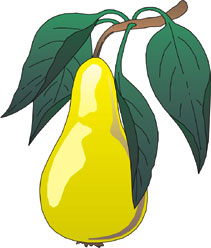 